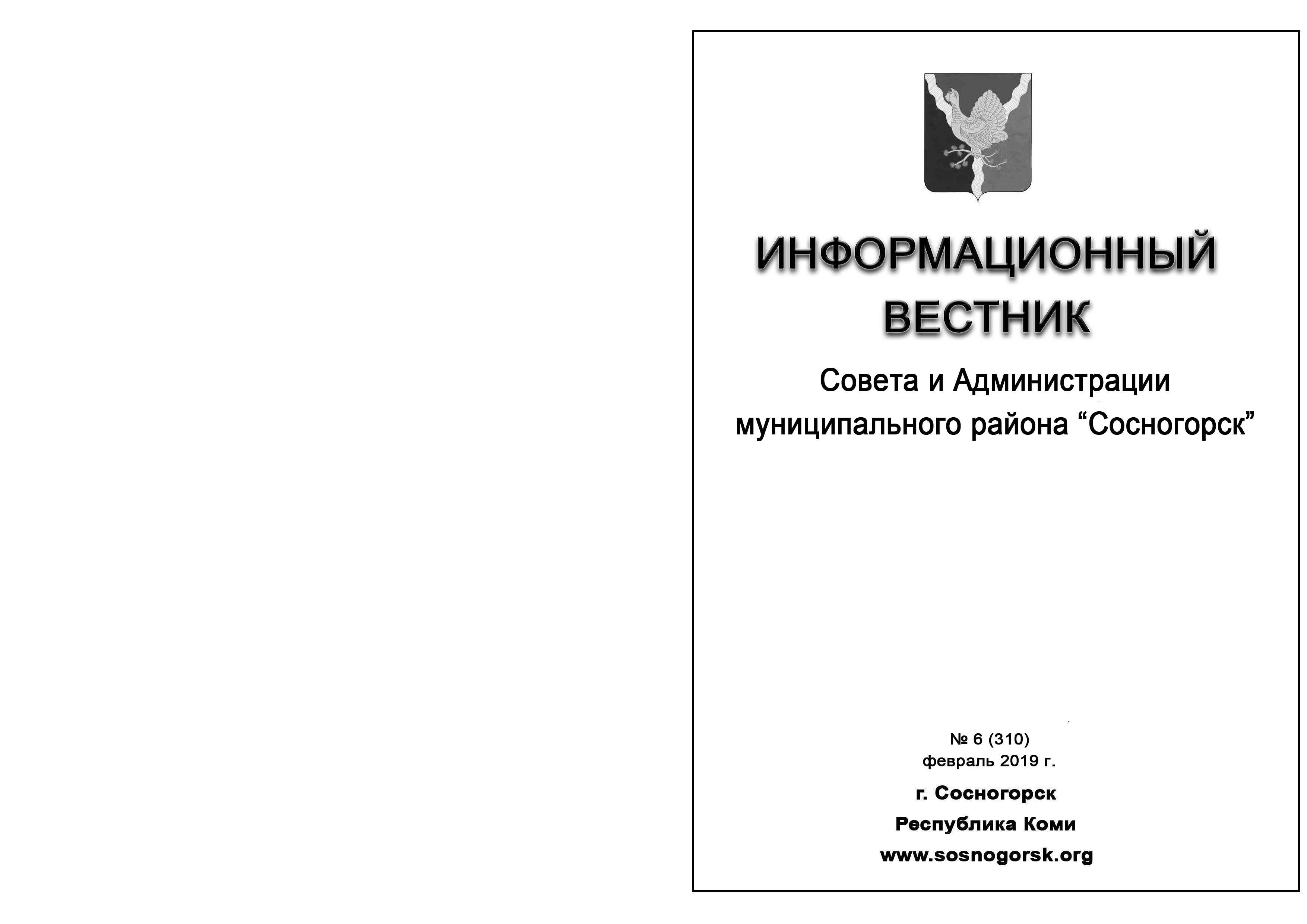 ОГЛАВЛЕНИЕРАЗДЕЛ  ПЕРВЫЙ:решения Совета муниципального района «Сосногорск»1. РЕШЕНИЕ СОВЕТА от 01.02.2019 № XXXIV-267 «О внесении изменений  в решение Совета муниципального  района   «Сосногорск»  от 24 декабря 2018 года  № ХХXII-257 «О  бюджете  муниципального  образования муниципального района «Сосногорск» на 2019 год и плановый период 2020 и 2021 годов»».РАЗДЕЛ  ВТОРОЙ:	постановления и распоряжения администрации 	муниципального района «Сосногорск»1. ПОСТАНОВЛЕНИЕ АДМИНИСТРАЦИИ от 22.11.2018 г. № 1982 «О награждении Почётной грамотой муниципального района «Сосногорск»».2. ПОСТАНОВЛЕНИЕ АДМИНИСТРАЦИИ от 14.01.2019 г. № 51 «О внесении изменений в постановление администрации муниципального района «Сосногорск» от 25.12.2017 № 1782 «Об утверждении муниципальной программы муниципального образования муниципального района «Сосногорск» «Развитие транспортной системы»».3. ПОСТАНОВЛЕНИЕ АДМИНИСТРАЦИИ от 21.01.2019 г. № 106 «О внесении изменений в постановление администрации муниципального района  «Сосногорск» от 24.11.2016 № 763 «О создании межведомственной комиссии по оценке и обследованию помещения в целях признания его жилым помещением, жилого помещения пригодным (непригодным) для проживания граждан, а так же многоквартирного дома в целях признания его аварийным и подлежащим сносу или реконструкции»».4. ПОСТАНОВЛЕНИЕ АДМИНИСТРАЦИИ от 23.01.2019 г. № 120 «Об организации общественных работ, имеющих первоочередное социальное значение в 2019 году по муниципальному району «Сосногорск»».5. ПОСТАНОВЛЕНИЕ АДМИНИСТРАЦИИ от 24.01.2019 г. № 129 «Об утверждении  Порядка проведения открытого конкурса по выбору организации, оказывающей услуги по сбору и вывозу твердых коммунальных отходов (раздельного мусора) на территории  муниципального образования городского поселения «Сосногорск»».6. ПОСТАНОВЛЕНИЕ АДМИНИСТРАЦИИ от 25.01.2019 г. № 151 «О внесении изменений в постановление администрации муниципального района «Сосногорск» от 18.08.2017 № 1045 «Об утверждении Порядка организации деятельности общественной рабочей группы»».7. ПОСТАНОВЛЕНИЕ АДМИНИСТРАЦИИ от 31.01.2019 г. № 179 «Об утверждении  состава Общественного Совета муниципального образования муниципального района «Сосногорск» на 2019-2020 годы».РАЗДЕЛ  ТРЕТИЙ:официальные сообщения и материалы органовместного самоуправленияНа 01 февраля 2019 года документов на опубликование нет.РАЗДЕЛ  ПЕРВЫЙРЕШЕНИЕ01 февраля 2019 года                                                                                                       № XXXIV-267О внесении изменений  в решение Совета муниципальногорайона   «Сосногорск»  от 24 декабря 2018 года  № ХХXII-257«О  бюджете  муниципального  образования муниципального района«Сосногорск» на 2019 год и плановый период 2020 и 2021 годов»Руководствуясь статьёй 9 Бюджетного кодекса Российской Федерации, статьёй 16 Положения о бюджетной процессе в муниципальном образовании муниципального района «Сосногорск», утвержденного решением Совета муниципального района «Сосногорск» от 15.11.2013 № XXXIII-277,Совет  муниципального  района  «Сосногорск»  решил:1. Внести в решение Совета муниципального района «Сосногорск»         от 24 декабря 2018 года № XХХII-257 «О бюджете муниципального образования муниципального района «Сосногорск» на 2019 год и плановый период 2020 и 2021 годов» (далее-Решение) следующие изменения:1.1. Пункт 1 Решения изложить в следующей редакции:«1. Утвердить основные характеристики  бюджета муниципального образования муниципального района «Сосногорск» на 2019 год:общий объем доходов в сумме  1 119 616 684,00 рублей;общий объем расходов в сумме 1 126 533 556,27 рублей;дефицит в сумме 6 916 872,27 рублей.».1.2. Пункт 2 Решения  изложить в следующей редакции:«2. Утвердить основные характеристики бюджета муниципального образования муниципального района «Сосногорск» на 2020 год и на 2021 год:общий объем доходов на 2020 год в сумме  1 048 538 830,00  рублей и на 2021 год в сумме 1 044 488 680,00 рублей;общий объем расходов на 2020 год в сумме 1 048 909 321,00 рублей и на 2021 год в сумме 1 046 109 469,00 рублей;дефицит на 2020 год в сумме 370 491,00 рублей и на 2021 год в сумме                            1 620 789,00 рублей.».1.3.   Пункт 6 Решения изложить в следующей редакции: «6. Утвердить объем межбюджетных трансфертов, предоставляемых из бюджета муниципального образования муниципального района «Сосногорск» другим бюджетам бюджетной системы Российской Федерации:1) на 2019 год в сумме 12 314 248,00 рублей, в том числе объем межбюджетных трансфертов местным бюджетам в сумме 12 314 248,00 рублей;2) на 2020 год в сумме 10 309 332,00 рублей, в том числе объем межбюджетных трансфертов местным бюджетам в сумме 10 309 332,00 рублей;3) на 2021 год в сумме 10 296 832,00 рублей, в том числе объем межбюджетных трансфертов местным бюджетам в сумме 10 296 832,00 рублей.»;1.4. Пункт 7 Решения изложить в следующей редакции: «7. Утвердить объем бюджетных ассигнований Дорожного фонда муниципального района «Сосногорск» на 2019 год в размере 7 737 144,00 рублей, на 2020 и 2021 годы – 0,00 рублей и 0,00 рублей соответственно».2. Приложения 1, 2, 3, 4 и 8 к Решению изложить в редакции согласно приложениям  1,  2,  3,  4 и  5 соответственно к настоящему решению.3. Таблицу 5 приложения 10 к Решению изложить в редакции согласно приложению 6  к настоящему решению.4. Настоящее решение вступает в силу со дня его официального опубликования.                                                 Глава муниципального района «Сосногорск» -	                                              руководитель администрации С.В. Дегтяренко                                                                                          Председатель Совета района А.А. ТерентьевПРОГРАММАмуниципальных внутренних  заимствований муниципального образования муниципального района «Сосногорск» на 2019 год и плановый период 2020 и 2021 годов      (руб.)РАЗДЕЛ  ВТОРОЙПОСТАНОВЛЕНИЕот «22» ноября 2018 г.                                                                                                                  № 1982       г. Сосногорск О награждении Почётной грамотой муниципального района «Сосногорск»   В соответствии с решением Совета муниципального района «Сосногорск» от 05.02.2018 № XXIV-197 «О наградах муниципального образования муниципального района «Сосногорск», Администрация муниципального района «Сосногорск»ПОСТАНОВЛЯЕТ:         1. За многолетний добросовестный труд и в связи с 100-летием дополнительного образования наградить Почетной грамотой муниципального района «Сосногорск»: 2. Настоящее постановление вступает в силу со дня принятия и подлежит официальному опубликованию.Исполняющий обязанности Главы муниципального района «Сосногорск»-                                                    руководителя администрации  С.В. Дегтяренко ПОСТАНОВЛЕНИЕот «14» января 2019 г.                                                                                                                  № 51       г. Сосногорск О внесении изменений в постановление администрации муниципального района «Сосногорск» от 25.12.2017 № 1782 «Об утверждении муниципальной программы муниципального образования муниципального района «Сосногорск» «Развитие транспортной системы»В соответствии с Бюджетным кодексом Российской Федерации, Федеральным законом от 06.10.2003 № 131-ФЗ «Об общих принципах организации местного самоуправления в Российской Федерации», Федеральным Законом от 07.05.2013 № 104-ФЗ «О внесении изменений в Бюджетный кодекс Российской Федерации и отдельные законодательные акты Российской Федерации в связи с совершенствованием бюджетного процесса», в рамках реализации Стратегии социально-экономического развития муниципального образования муниципального района «Сосногорск» на период до 2020 года, Администрация муниципального района «Сосногорск» ПОСТАНОВЛЯЕТ:Внести в муниципальную программу муниципального образования муниципального района «Сосногорск» «Развитие транспортной системы» (далее – Программа), утвержденную постановлением администрации муниципального района «Сосногорск» от 25.12.2017 № 1782 следующие изменения:В паспорте Программы раздел «Этапы и сроки реализации программы» изложить в следующей редакции: «Срок реализации программы - 2018 - 2021 год включительно».В паспорте Программы раздел «Объемы финансирования программы» изложить в следующей редакции:«Общий объем средств, направляемых на реализацию программы, всего 65 438 374,00 рублей, в том числе по годам:2018 год – 47 914 330,00 рублей, 2019 год –8 754 044,00 рублей, 2020 год –4 385 000,00 рублей,2021 год – 4 385 000,00 рублей.».1.3. В паспорте Программы в разделе «Ожидаемые результаты реализации программы» фразу « к 2020 году» заменить на фразу «к 2021 году».1.4. В разделе 1 «Приоритеты, цели и задачи реализуемой муниципальной политики в сфере развития транспортной системы, описание основных целей и задач муниципальной программы. Прогноз развития транспортной системы муниципального образования муниципального района «Сосногорск» Программы предложение «Комплексный план действий по реализации муниципальной программы  муниципального образования муниципального района «Сосногорск» «Развитие транспортной системы» на 2018 год представлен в таблице 5» заменить на предложение «Комплексный план действий по реализации муниципальной программы  муниципального образования муниципального района «Сосногорск» «Развитие транспортной системы» на 2018 год представлен в таблице 5.1.».1.5. В раздел 1 «Приоритеты, цели и задачи реализуемой муниципальной политики в сфере развития транспортной системы, описание основных целей и задач муниципальной программы. Прогноз развития транспортной системы муниципального образования муниципального района «Сосногорск» Программы добавить абзац «Комплексный план действий по реализации муниципальной программы муниципального образования муниципального района «Сосногорск» «Развитие транспортной системы» на 2019 год» представлен в таблице 5.2.».1.6. В паспорте Подпрограммы 1 «Повышение безопасности дорожного движения в муниципальном районе «Сосногорск» раздел «Сроки реализации Подпрограммы 1» изложить в следующей редакции: «Подпрограмма реализуется в 2018 - 2021 годы».1.7. В паспорте Подпрограммы 1 «Повышение безопасности дорожного движения в муниципальном районе «Сосногорск» раздел «Объемы и источники финансирования Подпрограммы 1» изложить в следующей редакции:«Общий объем финансирования Подпрограммы составит 18 005 000,00 рублей, в том числе по годам: 2018 год – 4 000 000,00 рублей; 2019 год – 5 235 000,00 рублей; 2020 год – 4 385 000,00 рублей,2021 год – 4 385 000,00 рублей.».1.8. В паспорте Подпрограммы 1 «Повышение безопасности дорожного движения в муниципальном районе «Сосногорск» в разделе «Ожидаемые результаты реализации Подпрограммы 1» фразу « к 2020 году» заменить на фразу «к 2021 году».1.9. В паспорте Подпрограммы 2 «Развитие транспортной инфраструктуры и транспортного обслуживания населения и экономики муниципального района «Сосногорск» раздел «Сроки реализации Подпрограммы 2» изложить в следующей редакции: «Подпрограмма реализуется в 2018 - 2021 годы».1.10. В паспорте Подпрограммы 2 «Развитие транспортной инфраструктуры и транспортного обслуживания населения и экономики муниципального района «Сосногорск» раздел «Объемы и источники финансирования Подпрограммы 2» изложить в следующей редакции:«В целом на реализацию Подпрограммы потребуется 47 433 374,00 рублей:2018 год – 43 914 330,00 рублей, 2019 год – 3 519 044,00 рублей, 2020 год – 0,00 рублей;2021 год – 0,00 рублей.».  1.11. В паспорте Подпрограммы 2 «Развитие транспортной инфраструктуры и транспортного обслуживания населения и экономики муниципального района «Сосногорск» в разделе «Ожидаемые результаты реализации Подпрограммы 2» фразу « к 2020 году» заменить на фразу «к 2021 году».1.12.  В паспорте Подпрограммы 3 «Повышение качества управления развитием транспортной системы в муниципальном районе «Сосногорск» раздел «Сроки реализации Подпрограммы 3» изложить в следующей редакции: «Подпрограмма реализуется в 2018 - 2021 годы».1.13. В паспорте Подпрограммы 3 «Повышение качества управления развитием транспортной системы в муниципальном районе «Сосногорск» раздел «Объемы и источники финансирования Подпрограммы 3» изложить в следующей редакции:«Общий объем финансирования Подпрограммы составит 0,00 рублей, в том числе по годам:2018 год – 0,00 рублей;2019 год – 0,00 рублей;2020 год – 0,00 рублей;2021 год – 0,00 рублей.». 1.14. В паспорте Подпрограммы 3 «Повышение качества управления развитием транспортной системы в муниципальном районе «Сосногорск» в разделе «Ожидаемые результаты реализации Подпрограммы 3» фразу «к 2020 году» заменить на фразу «к 2021 году».1.15. Таблицу 1. Сведения о целевых индикаторах (показателях) муниципальной программы муниципального образования муниципального района «Сосногорск» «Развитие транспортной системы», подпрограмм муниципальной программы и их значения» Программы изложить в редакции согласно приложению 1 к настоящему постановлению.1.16. Таблицу 2. «Перечень основных мероприятий муниципальной программы муниципального образования муниципального района «Сосногорск» «Развитие транспортной системы» Программы изложить в редакции согласно приложению 2 к настоящему постановлению.1.17. Таблицу 3. «Ресурсное обеспечение реализации муниципальной программы муниципального образования муниципального района «Сосногорск» «Развитие транспортной системы за счет средств бюджета МО МР «Сосногорск» (с учетом средств межбюджетных трансфертов) (рублей)» Программы изложить в редакции согласно приложению 3 к настоящему постановлению.1.18. Таблицу 4. «Ресурсное обеспечение и прогнозная (справочная) оценка расходов бюджета муниципального образования муниципального района "Сосногорск", республиканского бюджета Республики Коми (с учетом средств федерального бюджета), бюджетов государственных внебюджетных фондов и юридических лиц на реализацию целей муниципальной программы (рублей)» Программы изложить в редакции согласно приложению 4 к настоящему постановлению.1.19. Таблицу 5.1. «Комплексный план действий по реализации муниципальной программы муниципального образования муниципального района «Сосногорск» «Развитие транспортной системы» на 2018 год» Программы изложить в новой редакции согласно приложению 5.1 к настоящему постановлению. 1.20. Таблицу 5.2. «Комплексный план действий по реализации муниципальной программы муниципального образования муниципального района «Сосногорск» «Развитие транспортной системы» на 2019 год» Программы изложить в новой редакции согласно приложению 5.2. к настоящему постановлению. 2. Контроль за исполнением настоящего постановления возложить на заместителя руководителя администрации - начальника управления жилищно-коммунального хозяйства администрации муниципального района «Сосногорск». 3. Настоящее постановление вступает в силу со дня его принятия и подлежит официальному опубликованию. Глава муниципального района «Сосногорск» - руководитель администрации  С.В. ДегтяренкоПриложение 1к постановлению администрации муниципального района «Сосногорск» от 14.01.2019 № 51Таблица 1Сведения о целевых индикаторах (показателях) муниципальной программы муниципального образования муниципального района «Сосногорск» «Развитие транспортной системы», подпрограмм муниципальной программы и их значенияПриложение 2к постановлению администрации муниципального района «Сосногорск» от 14.01.2019 № 51Таблица 2Перечень основных мероприятиймуниципальной программы муниципального образования муниципального района «Сосногорск» «Развитие транспортной системы»Приложение 3к постановлению администрации муниципального района «Сосногорск» от 14.01.2019 № 51Таблица 3Ресурсное обеспечение реализации муниципальной программы муниципального образования муниципального района «Сосногорск» «Развитие транспортной системы за счет средств бюджета МО МР «Сосногорск» (с учетом средств межбюджетных трансфертов) (рублей) Приложение 4к постановлению администрации муниципального района «Сосногорск» от 14.01.2019 № 51Таблица 4Ресурсное обеспечение
и прогнозная (справочная) оценка расходов бюджета муниципального образования муниципального района «Сосногорск», республиканского бюджета Республики Коми (с учетом средств федерального бюджета), бюджетов государственных внебюджетных фондов и юридических лиц на реализацию целей муниципальной программы (рублей)ПОСТАНОВЛЕНИЕот «21» января 2019 г.                                                                                                                  № 106       г. Сосногорск О внесении изменений в постановление администрации муниципального района  «Сосногорск» от 24.11.2016 № 763 «О создании межведомственной комиссии по оценке и обследованию помещения в целях признания его жилым помещением, жилого помещения пригодным (непригодным) для проживания граждан, а так же многоквартирного дома в целях признания его аварийным и подлежащим сносу или реконструкции» В соответствии с Жилищным кодексом Российской Федерации, постановлением Правительства Российской Федерации от 28.01.2006 № 47 «Об утверждении положения о признании помещения жилым помещением, жилого помещения непригодным для проживания и многоквартирного дома аварийным и подлежащим сносу или реконструкции», со статьей 32 пункта 31 Устава муниципального образования муниципального района «Сосногорск», в связи с кадровыми изменениями в Службе Республики Коми строительного, жилищного и технического надзора (контроля), Администрация муниципального района «Сосногорск»ПОСТАНОВЛЯЕТ:1. Приложение 1 «Состав межведомственной комиссии по оценке и обследованию помещения в целях признания его жилым помещением, жилого помещения пригодным (непригодным) для проживания граждан, а так же многоквартирного дома в целях признания его аварийным и подлежащим сносу или реконструкции», утвержденное постановлением администрации муниципального района «Сосногорск» от 24.11.2016 № 763 «О создании межведомственной комиссии по оценке и обследованию помещения в целях признания его жилым помещением, жилого помещения пригодным (непригодным) для проживания граждан, а так же многоквартирного дома в целях признания его аварийным и подлежащим сносу или реконструкции», изложить в новой редакции согласно приложению  к настоящему постановлению.2. Настоящее постановление вступает в силу со дня его официального опубликования.3. Контроль за исполнением настоящего постановления возложить на заместителя руководителя администрации  - начальника управления жилищно-коммунального хозяйства  администрации муниципального района «Сосногорск».Приложение к постановлению администрации муниципального района «Сосногорск»от «_21__»___01___2019_ №__106___УТВЕРЖДЕНпостановлением администрации муниципального района «Сосногорск»от «_24__»___11____2016  №_763__ (приложение 1)Составмежведомственной комиссии по оценке и обследованию  помещения в целях признания его жилым помещением, жилого помещения пригодным (непригодным) для проживания граждан, а так же многоквартирного дома в целях признания  его аварийным и подлежащим сносу или реконструкцииПОСТАНОВЛЕНИЕот «23» января 2019 г.                                                                                                                  № 120       г. Сосногорск Об организации общественных работ, имеющих первоочередное социальное значение в 2019 году по муниципальному району «Сосногорск»                                          Руководствуясь статьями 7, 24 Закона  Российской Федерации от 19.04.1991 № 1032-1 «О занятости населения в Российской Федерации», Постановлением Правительства Российской Федерации от 14.07.1997  № 875 «Об утверждении Положения об организации общественных работ», в целях  реализации  гарантированных  государством  мер  социальной защиты, материальной поддержки граждан, ищущих работу, Администрация муниципального района «Сосногорск» ПОСТАНОВЛЯЕТ:       1. Рекомендовать предприятиям и организациям муниципального района «Сосногорск» организовать общественные работы, имеющие социально полезную направленность, согласно приложению к настоящему постановлению.       2. Рекомендовать Государственному учреждению Республики Коми «Центр занятости населения города Сосногорска» провести работу по заключению договоров на проведение общественных работ и условиях  их финансирования.       3. Признать утратившим силу  постановление администрации муниципального района «Сосногорск» от 12.01.2018 № 23  «Об организации общественных работ, имеющих первоочередное социальное значение в 2018 году по муниципальному району  «Сосногорск».       4. Контроль за исполнением настоящего постановления возложить на первого заместителя руководителя администрации муниципального района «Сосногорск».       5. Настоящее постановление вступает в силу со дня его принятия, распространяется на правоотношения, возникшие с 1 января 2019 года, и подлежит официальному опубликованию.Глава муниципального района «Сосногорск»-руководитель администрации  С.В. ДегтяренкоПриложение к   постановлению  администрации                                                                                                   муниципального  района «Сосногорск»                                                                                       от «_23__»___01______2019  № _120_ Перечень организаций и видов оплачиваемых общественных работ, имеющих социально полезную направленностьв 2019 году в муниципальном образовании муниципального района “Сосногорск”    Всего – 110  рабочих мест.ПОСТАНОВЛЕНИЕот «24» января 2019 г.                                                                                                                  № 129       г. Сосногорск Об утверждении  Порядка проведения открытого конкурса по выбору организации, оказывающей услуги по сбору и вывозу твердых коммунальных отходов (раздельного мусора) на территории  муниципального образования городского поселения «Сосногорск»В соответствии со ст. 14 Федерального закона от 06.10.2003 № 131-ФЗ «Об общих принципах организации местного самоуправления в Российской Федерации», Федеральным законом от 24.06.1998 № 89-ФЗ «Об отходах производства и потребления», Федеральным законом от 26.07.2006 № 135-ФЗ «О защите конкуренции», п. 31 ст. 32 Устава муниципального образования муниципального района «Сосногорск», Администрация муниципального района «Сосногорск» ПОСТАНОВЛЯЕТ:Утвердить Порядок проведения открытого конкурса по выбору  организации, оказывающей услуги по сбору и вывозу твердых коммунальных отходов (раздельного мусора) на территории  муниципального образования городского поселения «Сосногорск» согласно приложению 1 к настоящему постановлению.Создать и утвердить состав конкурсной комиссии по выбору  организации, оказывающей услуги по сбору и вывозу твердых коммунальных отходов (раздельного мусора) на территории  муниципального образования городского поселения «Сосногорск»  согласно приложению 2 к настоящему постановлению.Настоящее постановление вступает в силу со дня принятия и подлежит официальному опубликованию.Контроль за исполнением настоящего постановления возложить на заместителя руководителя администрации – начальника управления жилищно-коммунального хозяйства администрации муниципального района «Сосногорск».Глава муниципального района «Сосногорск» - руководитель администрации  С.В. ДегтяренкоУтвержденпостановлением администрациимуниципального района «Сосногорск»от « 24 »  января  2019 № 129(приложение 1)Порядокпроведения открытого конкурса по выбору  организации, оказывающей услуги по сбору и вывозу твердых коммунальных отходов (раздельного мусора) на территории  муниципального образования городского поселения «Сосногорск»1. Общие положения1.1. Настоящий Порядок проведения открытого  конкурса  по выбору  организации, оказывающей услуги по сбору и вывозу твердых коммунальных отходов (раздельного мусора) на территории  муниципального образования городского поселения «Сосногорск» (далее - Порядок)  разработан в соответствии с Федеральным законом от 24.06.1998 № 89-ФЗ «Об отходах производства и потребления», Федеральным законом от 06.10.2003 № 131-ФЗ «Об общих принципах организации местного самоуправления в Российской Федерации»  и определяет процедуру по выбору организации, оказывающей услуги по сбору и вывозу твердых коммунальных отходов (раздельного мусора) на территории  муниципального образования городского поселения «Сосногорск», с целью определения организации, оказывающей услуги по сбору и вывозу твердых коммунальных отходов (раздельного мусора) на территории  муниципального образования городского поселения «Сосногорск» по результатам открытого  конкурса.1.2. В целях настоящего Порядка используются следующие основные понятия:- открытый конкурс – форма проведения торгов, организуемая Управлением жилищно-коммунального хозяйства администрации муниципального района «Сосногорск» по выбору организации, оказывающей услуги по сбору и вывозу твердых коммунальных отходов (раздельного мусора) на территории  муниципального образования городского поселения «Сосногорск» (далее – Конкурс);- участник  конкурса - индивидуальный предприниматель или юридическое лицо независимо от организационно-правовой формы и формы собственности.1.3. Предметом  конкурса является выбор организации, оказывающей услуги по сбору и вывозу твердых коммунальных отходов (раздельного мусора) на территории  муниципального образования городского поселения «Сосногорск» (далее – специализированная организация).1.4. Основными принципами конкурсного отбора являются: создание равных условий для всех участников конкурсного отбора, объективность оценки, единство требований и гласность при подведении итогов.2. Организация проведения открытого  конкурса2.1. Организатором конкурса является Управление жилищно-коммунального хозяйства администрации муниципального района «Сосногорск» (далее - организатор конкурса).Организатор конкурса осуществляет следующие функции:- не позднее чем за два дня до опубликования извещения о проведении конкурса разрабатывает и утверждает конкурсную документацию;- публикует извещение о проведении конкурса на официальном Интернет сайте муниципального образования муниципального района «Сосногорск»: http://sosnogorsk.org/adm/ конкурсной документации  (далее - сайт);;- ведет прием, регистрацию и хранение заявок и прилагаемых к ним документов;- обеспечивает условия для работы конкурсной комиссии;- в необходимых случаях привлекает в установленном порядке специалистов и экспертов для участия в заседаниях конкурсной комиссии;- по результатам конкурса заключает договор(-ы) на право осуществления услуг по сбору и вывозу твердых коммунальных отходов (раздельного мусора) на территории  муниципального образования городского поселения «Сосногорск».3. Условия участия в открытом конкурсе 3.1. Участники конкурса должны отвечать следующим обязательным требованиям:- соответствие участников требованиям, устанавливаемым в соответствии с законодательством Российской Федерации к лицам, осуществляющим вид деятельности, являющийся предметом конкурса;- не находящиеся в состоянии ликвидации и не имеющие решения Арбитражного суда о признании участника конкурса банкротом и об открытии конкурсного производства; - отсутствие решения о приостановлении деятельности заявителя в порядке, предусмотренном Кодексом Российской Федерации об административных правонарушениях, на день подачи заявки на участие в конкурсе;- отсутствие у участника задолженности по начисленным налогам, сборам и иным обязательным платежам в бюджеты любого уровня или государственные внебюджетные фонды за прошедший календарный год и по состоянию на последнюю отчетную дату.Указанные требования предъявляются ко всем заявителям на участие в Конкурсе. 3.2. Для выполнения работ специализированной организации необходимо иметь:- специализированный транспорт  для предоставления услуг по сбору и вывозу твердых коммунальных отходов (раздельного мусора) на территории  муниципального образования городского поселения «Сосногорск»; (является приоритетным);  - персонал для оказания услуг;- приемный пункт (территория, земельный участок) твердых коммунальных отходов (раздельного мусора) на территории  муниципального образования городского поселения «Сосногорск»;- заключенные договора с организациями (предприятиями, заводами и т.п.), осуществляющими прием твердых коммунальных отходов (раздельного мусора).3.3. Для участия в конкурсе участник конкурса подает заявку на участие в конкурсе.3.4. Вместе с заявкой на участие в конкурсе участник конкурса представляет следующие документы:а) выписка из Единого государственного реестра юридических лиц или выписка из единого государственного реестра индивидуальных предпринимателей, выданных не позднее чем за шесть месяцев до дня размещения на  сайте извещения о проведении открытого конкурса;б) копию документа, подтверждающего полномочия лица на осуществление действий от имени заявителя - юридического лица (копия решения о назначении или об избрании либо приказа о назначении физического лица на должность, в соответствии с которым такое физическое лицо обладает правом действовать от имени участника конкурса без доверенности (далее - руководитель). В случае, если от имени участника конкурса действует иное лицо, заявление на участие в конкурсе должно содержать также доверенность на осуществление действий от имени участника конкурса, заверенную печатью участника конкурса и подписанную руководителем участника конкурса (для юридических лиц) или уполномоченным этим руководителем лицом, либо нотариально заверенную копию такой доверенности. В случае если указанная доверенность подписана лицом, уполномоченным руководителем участника конкурса, заявление на участие в конкурсе должно содержать также документ, подтверждающий полномочия такого лица;в) копии учредительных документов заявителя (для юридических лиц);г) справку налогового органа об отсутствии у заявителя задолженности по начисленным налогам, сборам и иным обязательным платежам в бюджеты любого уровня или государственные внебюджетные фонды за прошедший календарный год и по состоянию на последнюю отчетную дату;д) для оказания услуг – подтверждение наличия специализированного транспорта: копию правоустанавливающего документа на транспорт и (или) договор аренды;е) для оказания услуг  – подтверждение наличия персонала для выполнения работ (оказания услуг): список персонала с указанием фамилии, имени, отчества; копии трудовых договоров с работниками и (или) иные документы, подтверждающие трудовые отношения;ж) для организации приемного пункта твердых коммунальных отходов (раздельного мусора) на территории  муниципального образования городского поселения «Сосногорск»: подтверждение наличия территории (земельного участка): копию правоустанавливающих документов на территорию (земельный участок) и (или)  договор аренды территории (земельного участка);з) для оказания услуг – подтверждение наличия заключенных договоров (и (или) иных документов) с организациями (предприятиями, заводами и т.п.), осуществляющими прием твердых коммунальных отходов (раздельного мусора).3.5. Копии документов, входящих в состав заявки, должны быть заверены подписью уполномоченного лица участника конкурса  и скреплены печатью, если иная форма заверения не установлена законодательством Российской Федерации.4. Конкурсная комиссия по проведению открытого конкурсапо выбору  организации, оказывающей услуги по сбору и вывозу твердых коммунальных отходов (раздельного мусора) на территории  муниципального образования городского поселения «Сосногорск» 4.1. Для проведения  конкурса организатор конкурса создает конкурсную комиссию по проведению открытого конкурса по выбору  организации, оказывающей услуги по сбору и вывозу твердых коммунальных отходов (раздельного мусора) на территории  муниципального образования городского поселения «Сосногорск»  (далее – комиссия).4.2. Комиссия является постоянно действующим коллегиальным органом.4.3. Комиссия осуществляет:- вскрытие конвертов с заявками  на участие в конкурсе;- отбор участников конкурса;- рассмотрение, оценку и сопоставление заявок на участие в конкурсе;- определение победителя конкурса;- ведение протокола вскрытия конвертов с заявками на участие в конкурсе, протокола рассмотрения заявок на участие в конкурсе, протокола оценки и сопоставления заявок  на участие в конкурсе.4.4. В состав комиссии входят председатель, заместитель председателя, секретарь, другие члены комиссии.4.5. Председатель комиссии:- руководит деятельностью комиссии;- председательствует на заседаниях комиссии;- организует и планирует деятельность комиссии;- проводит заседания комиссии;- объявляет победителя конкурса;- подписывает протоколы заседаний комиссии.4.6. Заместитель председателя комиссии осуществляет по поручению председателя комиссии отдельные его полномочия и замещает председателя комиссии в случае его отсутствия или невозможности осуществления им своих полномочий.4.7. Секретарь комиссии:- ведет протоколы заседания комиссии;- организует документооборот комиссии;- извещает членов комиссии о времени и месте заседания комиссии, повестке заседания комиссии;- оформляет протоколы заседаний комиссии.4.8. Комиссия правомочна принимать решения, если на заседании присутствует   более  половины от общего числа ее членов.4.9. Решение комиссии принимается простым большинством голосов членов комиссии, присутствующих на заседании. При голосовании каждый член комиссии имеет один голос. При равенстве голосов членов комиссии голос председательствующего является решающим.Решение комиссии оформляется протоколом, который подписывается председателем, заместителем председателя, секретарем и другими членами комиссии, присутствовавшими на заседании комиссии.4.10. В целях установления достоверности представленных участником конкурса на участие  в  конкурсе документов, а также оценки и сопоставления заявки на участие в конкурсе в соответствии с системой оценки по критериям отбора комиссия вправе запросить у любых лиц, общественных объединений, государственных органов и органов местного самоуправления, выдавших соответствующие документы, дополнительные документы и сведения в письменной форме.4.11. Организационно-техническое обеспечение деятельности комиссии осуществляет организатор конкурса.5. Порядок проведения открытого конкурса 5.1. Извещение о проведении конкурса, разработанное на основе конкурсной документации, должно быть размещено на  сайте не менее чем за 30 календарных дней до дня вскрытия конвертов с заявками. Прием заявок осуществляется в течение 30 календарных дней со дня официального опубликования извещения о проведении конкурса.5.2. Извещение о проведении  конкурса должно содержать:- указание на место нахождения, номер телефона организатора конкурса;- указание на предмет конкурса;- указание на место и срок приема заявок;- указание на место, дату и время вскрытия конвертов с заявками на участие в конкурсе;- указание на место, дату и время рассмотрения заявок и подведения итогов конкурса;- срок и порядок объявления результатов конкурса.5.3. Организатор конкурса вправе принять решение о внесении изменений в извещение о проведении  конкурса не позднее, чем за 5 календарных дней до даты окончания подачи заявок  на участие в конкурсе. Изменение предмета конкурса не допускается. В течение 1 календарного дня со дня принятия указанного решения такие изменения размещаются организатором конкурса в порядке, установленном для размещения на  сайте о проведении  конкурса. При этом срок подачи заявок  на участие в  конкурсе должен быть продлен так, чтобы со дня размещения на сайте в извещение о проведении  конкурса изменений до даты окончания подачи заявок  на участие в  конкурсе такой срок составлял не менее чем 10 календарных дней.5.4. Организатор конкурса, разместивший на сайте извещения о проведении  конкурса, вправе отказаться от его проведения не позднее чем за 15 календарных дней до даты окончания срока подачи заявок на участие в конкурсе. Извещение об отказе от проведения конкурса размещается организатором конкурса в течение 2-х календарных дней со дня принятия решения об отказе от проведения  конкурса в порядке, установленном для размещения на официальном сайте муниципального образования извещения о проведении  конкурса. В течение 2-х календарных дней со дня принятия указанного решения организатором конкурса вскрываются (в случае, если на конверте не указаны почтовый адрес (для юридического лица) или сведения о месте жительства (для физического лица) конверты с заявками  на участие в конкурсе и направляются соответствующие уведомления всем участникам конкурса, подавшим заявки участие в конкурсе.5.5. Для участия в конкурсе участник конкурса в сроки, указанные в извещении о проведении конкурса, подает организатору конкурса заявку на участие в конкурсе в запечатанном конверте. Конверт должен содержать название конкурса и слова «НЕ ВСКРЫВАТЬ ДО» с указанием времени и даты. Заявка на участие в конкурсе подается участником конкурса лично или направляется почтовым отправлением с уведомлением о вручении и описью вложения.5.6. Каждый конверт с заявкой на участие в конкурсе, поступивший в срок, указанный в извещении о проведении открытого конкурса, регистрируется организатором конкурса в журнале регистрации заявок с указанием даты, времени его получения и регистрационного номера заявления. По требованию участника конкурса, подавшего конверт с заявками на участие в конкурсе, организатор конкурса выдает расписку в получении конверта с заявками на участие в конкурсе с указанием даты, времени его получения.Конверты с заявками, поступившие после окончания срока приема заявок, вскрываются и в тот же день возвращаются участнику конкурса (почтовым отправлением с уведомлением о вручении и описью вложения или непосредственно вручением участнику конкурса или его представителю).5.7. Участник  конкурса, подавший заявку на участие в   конкурсе может внести изменения в конкурсную заявку или отозвать ее, направив уведомление в письменном виде до истечения установленного срока подачи конкурсных заявок. Уведомление о внесении изменений или отзыве конкурсной заявки должно быть подготовлено, запечатано, помечено и доставлено в соответствии с положениями настоящей Инструкции. При этом на внешнем конверте дополнительно соответственно указывается «ИЗМЕНЕНИЕ КОНКУРСНОЙ ЗАЯВКИ» или «ОТЗЫВ КОНКУРСНОЙ ЗАЯВКИ».5.8. Никакие изменения не могут быть внесены в конкурсные заявки после истечения срока их подачи.5.9. Секретарь комиссии вскрывает конверты с заявками на участие в конкурсе в день, час, и месте, указанном в извещении о проведении   конкурса.Участники конкурса, подавшие заявки на участие в  конкурсе, или их представители вправе присутствовать при вскрытии конвертов с заявлениями на участие в конкурсе.5.10. Комиссия рассматривает заявки на участие в конкурсе на соответствие требованиям, установленным конкурсной документацией. Срок рассмотрения заявок на участие в конкурсе  не может превышать 15 календарных дней со дня вскрытия конвертов с заявками  на участие в конкурсе.По итогам рассмотрения заявок на участие в конкурсе комиссией принимается Решение о допуске к участию в конкурсе и о признании участником конкурса либо об отказе в допуске к участию в конкурсе (далее – Решение комиссии). Решение комиссии оформляется протоколом рассмотрения заявок  на участие в конкурсе.Протокол рассмотрения заявок на участие в конкурсе должен содержать сведения об участниках конкурса, подавших заявки на участие в конкурсе, решение о допуске участника конкурса к участию в конкурсе и о признании его участником конкурса или об отказе в допуске участника конкурса к участию в конкурсе с обоснованием такого решения.Основаниями для отказа участнику конкурса в допуске к участию в конкурсе являются:а) несоответствия участника требованиям,  установленным в п. 3.1 настоящего Порядка;б) установление недостоверности сведений, содержащихся в документах, представленных участником конкурса;в) неполное представление документов, предусмотренных пунктом  3.4. настоящего Порядка.В случае установления недостоверности сведений, содержащихся в документах, представленных участником конкурса, после признания его победителем конкурса организатор конкурса вправе отстранить  его  от участия  в конкурсе  на любом этапе его проведения.Претендентам, подавшим заявки на участие в конкурсе и признанным участниками конкурса, и претендентам, подавшим заявки на участие в конкурсе и не допущенным к участию в конкурсе, направляются уведомления о принятых комиссией решениях  в течение  5  календарных дней, со дня  подписания указанного протокола.5.11. В случае, если на основании результатов рассмотрения заявок на участие в Конкурсе принято решение об отказе в допуске к участию в Конкурсе всех заявителей, подавших заявки на участие в Конкурсе, или о допуске к участию в Конкурсе и признании участником Конкурса только одного заявителя, подавшего заявку на участие в Конкурсе, Конкурс признается несостоявшимся.5.12. В случае, если Конкурс признан несостоявшимся и только один заявитель, подавший заявку на участие в Конкурсе, признан участником Конкурса, Заказчик Конкурса в течение десяти рабочих дней со дня подписания протокола рассмотрения заявок на участие в Конкурсе, присваивает указанному участнику Конкурса статус специализированной организации. Такой участник не вправе отказаться от исполнения своих обязанностей.5.13. В случаях, если Конкурс признан несостоявшимся и статус специализированной организации не присвоен, Заказчик Конкурса вправе объявить о проведении повторного Конкурса.6. Оценка и сопоставление заявок на участие в конкурсе. Присвоение статуса специализированной организации6.1. Конкурсная комиссия осуществляет оценку и сопоставление заявок на участие в Конкурсе в соответствии с критериями оценки заявок (Приложение № 1 к Порядку проведения открытого конкурса по выбору  организации, оказывающей услуги по сбору и вывозу твердых коммунальных отходов (раздельного мусора) на территории  муниципального образования городского поселения «Сосногорск») в целях выявления лучших условий, предложенных в заявках участников. Заказчик Конкурса обязан осуществлять аудиозапись процедуры оценки и сопоставления заявок на участие в Конкурсе.6.2. По каждому критерию оценки каждым членом Конкурсной комиссии выставляется количество баллов в пределах, предусмотренных по данному критерию, исходя из представленных участниками Конкурса сведений. Итоговое количество баллов определяется суммированием.6.3. Участникам Конкурса присваиваются номера в зависимости от набранного ими итогового количества баллов. Участнику Конкурса, набравшему наибольшее количество баллов, присваивается первый номер. Остальным участникам Конкурса присваиваются последующие номера в зависимости от количества набранных баллов.6.4. Победителем признается участник Конкурса, который предложил лучшие условия исполнения обязанностей специализированной организации и заявке которого присвоен первый номер.6.5. В случае получения участниками Конкурса одинакового количества баллов победителем признается участник ранее других представивший заявку, зарегистрированной в журнале входящей корреспонденции организатора конкурса.6.6. Представители участников Конкурса вправе присутствовать при оценке и сопоставлении заявок.6.7. Конкурсная комиссия ведет протокол оценки и сопоставления заявок на участие в Конкурсе, который подписывается всеми присутствующими членами комиссии не позднее дня, следующего за днем окончания проведения оценки и сопоставления заявок. Протокол составляется в двух экземплярах, один из которых хранится у Организатора. Указанный протокол размещается на сайте в течение двух рабочих дней с момента подписания.6.8. Участник, ставший победителем Конкурса, постановлением Администрации муниципального района «Сосногорск» наделяется статусом специализированной организации. Постановление оформляется в течение десяти рабочих дней со дня подписания протокола оценки и сопоставления заявок на участие в Конкурсе.6.9. Заказчик передает победителю Конкурса один экземпляр постановления Администрации муниципального района «Сосногорск» о присвоении победителю Конкурса статуса специализированной организации.Приложение № 1 к Порядку проведения открытого конкурса по выбору  организации, оказывающей услуги по сбору и вывозу твердых коммунальных отходов (раздельного мусора) на территории  муниципального образования городского поселения «Сосногорск»Критерии оценки заявокОценка по критериям:1. Наличие специализированного транспорта  для предоставления услуг по сбору и вывозу твердых коммунальных отходов (раздельного мусора) на территории  муниципального образования городского поселения «Сосногорск»:- наличие специализированного транспорта  для предоставления услуг по сбору и вывозу твердых коммунальных отходов (раздельного мусора) на территории  муниципального образования городского поселения «Сосногорск» - собственность – 40 баллов;- наличие специализированного транспорта  для предоставления услуг по сбору и вывозу твердых коммунальных отходов (раздельного мусора) на территории  муниципального образования городского поселения «Сосногорск» - аренда (и (или) иное право пользования) – 20 баллов;- отсутствие специализированного транспорта  для предоставления услуг по сбору и вывозу твердых коммунальных отходов (раздельного мусора) на территории  муниципального образования городского поселения «Сосногорск» - 0 баллов.2. Наличие персонала для оказания услуг:- наличие персонала для оказания услуг не менее 3 человек – 10 баллов;- отсутствие персонала для оказания услуг – 0 баллов.3. Наличие приемного пункта (территория, земельный участок) твердых коммунальных отходов (раздельного мусора) на территории  муниципального образования городского поселения «Сосногорск»:- наличие приемного пункта (территория, земельный участок) твердых коммунальных отходов (раздельного мусора) на территории  муниципального образования городского поселения «Сосногорск» - собственность – 10 баллов;- наличие приемного пункта (территория, земельный участок) твердых коммунальных отходов (раздельного мусора) на территории  муниципального образования городского поселения «Сосногорск» - аренда (и (или) иное право пользования) – 5 баллов;- отсутствие приемного пункта (территория, земельный участок) твердых коммунальных отходов (раздельного мусора) на территории  муниципального образования городского поселения «Сосногорск» - 0 баллов.4. Наличие заключенных договоров с организациями (предприятиями, заводами и т.п.), осуществляющими прием твердых коммунальных отходов (раздельного мусора):- наличие заключенных договоров с организациями (предприятиями, заводами и т.п.), осуществляющими прием твердых коммунальных отходов (раздельного мусора) не менее 2-х договоров – 40 баллов;- наличие заключенного договора с организациями (предприятиями, заводами и т.п.), осуществляющими прием твердых коммунальных отходов (раздельного мусора) – 1 договор - 20 баллов;- отсутствие заключенных договоров с организациями (предприятиями, заводами и т.п.), осуществляющими прием твердых коммунальных отходов (раздельного мусора) – 0 баллов.При оценке заявок на участие в конкурсе не допускается использование иных критериев. Расчет количества баллов по каждому критерию осуществляется следующим порядком: общее количество баллов по конкурсной заявке определяется как сумма баллов, полученных в результате расчетов баллов по критериям оценки показателей конкурсной заявки.Утвержденпостановлением администрациимуниципального района «Сосногорск»от « 24 »  января  2019 № 129(приложение 2)Составконкурсной комиссии по выбору  организации, оказывающей услуги по сбору и вывозу твердых коммунальных отходов (раздельного мусора) на территории  муниципального образования городского поселения «Сосногорск»ПОСТАНОВЛЕНИЕот «25» января 2019 г.                                                                                                                  № 151       г. Сосногорск О внесении изменений в постановление администрации муниципального района «Сосногорск» от 18.08.2017 № 1045 «Об утверждении Порядка организации деятельности общественной рабочей группы»	В соответствии с Федеральным законом от 06.10.2003 № 131-ФЗ «Об общих принципах организации местного самоуправления в Российской Федерации», Постановлением Правительства Российской Федерации от 10.02.2017 № 169 «Об утверждении Правил предоставления и распределения субсидий из федерального бюджета бюджетам субъектов Российской Федерации на поддержку государственных программ субъектов Российской Федерации и муниципальных программ формирования современной городской среды», п. 31 ст. 32 Устава муниципального образования муниципального района «Сосногорск», в целях реализации в 2018-2022 годы на территории муниципального района «Сосногорск» мероприятий по благоустройству дворовых территорий многоквартирных домов и муниципальных территорий общего пользования, Администрация муниципального района «Сосногорск» ПОСТАНОВЛЯЕТ:1. Внести изменения в постановление администрации муниципального района «Сосногорск» от 18.08.2017 № 1045 «Об утверждении Порядка организации деятельности общественной рабочей группы» следующие изменения:1.1. Приложение 2 постановления изложить в новой редакции согласно приложению к настоящему постановлению.2. Настоящее постановление вступает в силу со дня его принятия и подлежит официальному опубликованию.3. Контроль за исполнением настоящего постановления возложить на первого заместителя руководителя администрации муниципального района «Сосногорск». Глава муниципального района «Сосногорск» - руководитель администрации С.В. ДегтяренкоПриложениек постановлению администрациимуниципального района «Сосногорск»от «25_» __01_ 2019 № 151Утвержденпостановлением администрациимуниципального района «Сосногорск»от «18» __08__ 2017 № 1045(приложение 2)СОСТАВобщественной рабочей группы для организации общественного обсуждения проекта программы «Формирование комфортной городской среды», и проведения комиссионной оценки предложений заинтересованных лиц, а также для осуществления контроля за реализацией программы «Формирование комфортной городской среды»ПОСТАНОВЛЕНИЕот «31» января 2019 г.                                                                                                                  № 179       г. Сосногорск Об утверждении  состава Общественного Совета муниципального образования муниципального района «Сосногорск» на 2019-2020 годы   Руководствуясь Федеральным законом от 06.10.2003 № 131-ФЗ «Об общих принципах организации местного самоуправления в Российской Федерации»,  постановлением  администрации муниципального района «Сосногорск» от 29 августа 2014 года № 1094 «Об утверждении Положения об Общественном Совете муниципального образования  муниципального района «Сосногорск», Администрация муниципального района «Сосногорск»ПОСТАНОВЛЯЕТ:1. Утвердить состав  Общественного Совета муниципального образования муниципального района «Сосногорск» на 2019-2020 годы согласно приложению к настоящему постановлению.2. Настоящее постановление вступает в силу со дня его принятия и подлежит официальному опубликованию.3. Контроль за исполнением настоящего постановления возложить на заместителя руководителя администрации муниципального района «Сосногорск» Ворона Т.В.Глава муниципального района «Сосногорск» - руководитель администрации С.В. ДегтяренкоУтвержден постановлением администрациимуниципального района «Сосногорск»от  «31» __01__2019 № 179(приложение)СоставОбщественного Совета муниципального образованиямуниципального района «Сосногорск» на 2019-2020 годыИЗДАНИЕ СОВЕТА И АДМИНИСТРАЦИИ МУНИЦИПАЛЬНОГО РАЙОНА «СОСНОГОРСК»Учредитель -  Совет муниципального района «Сосногорск»(решение от 25.02.2009 г. № XVIII-197)____________________________________________________________________Редколлегия:     Кирсанова Н.М. – руководитель,                             Соболева Т.А.– ответственный секретарь.Члены редколлегии:     Бочкова Н.Ю., Аверина Г.В., Сосин М.В. Адрес: 169500, Республика Коми  		   город Сосногорск,		   ул. Зои Космодемьянской, 72Телефоны: 5-56-61Подписано в печать 01.02.2019 г.Тираж 70 экземпляров   Формат А5Распространяется бесплатно ____________________________________________________________________Отпечатано 01.02.2019 г. в администрации муниципального района «Сосногорск» 169500 Республика Коми, город Сосногорск, ул. Зои Космодемьянской, 72Приложение 1Приложение 1Приложение 1Приложение 1Приложение 1Приложение 1к решению Совета муниципальногок решению Совета муниципальногок решению Совета муниципальногок решению Совета муниципальногок решению Совета муниципальногок решению Совета муниципальногорайона "Сосногорск"района "Сосногорск"района "Сосногорск"района "Сосногорск"района "Сосногорск"района "Сосногорск"от 01 февраля 2019 года № XXXIV-267от 01 февраля 2019 года № XXXIV-267от 01 февраля 2019 года № XXXIV-267от 01 февраля 2019 года № XXXIV-267от 01 февраля 2019 года № XXXIV-267от 01 февраля 2019 года № XXXIV-267"Приложение 1"Приложение 1к решению Совета муниципальногорайона «Сосногорск»к решению Совета муниципальногорайона «Сосногорск»к решению Совета муниципальногорайона «Сосногорск»к решению Совета муниципальногорайона «Сосногорск»к решению Совета муниципальногорайона «Сосногорск»к решению Совета муниципальногорайона «Сосногорск»от 24 декабря 2018 года № XXXII-257от 24 декабря 2018 года № XXXII-257от 24 декабря 2018 года № XXXII-257от 24 декабря 2018 года № XXXII-257от 24 декабря 2018 года № XXXII-257от 24 декабря 2018 года № XXXII-257от 24 декабря 2018 года № XXXII-257от 24 декабря 2018 года № XXXII-257Объем безвозмездных поступлений, в том числе межбюджетных трансфертов, получаемых из других бюджетов  бюджетной системы Российской Федерации в  2019 году и плановом периоде 2020 и  2021 годовОбъем безвозмездных поступлений, в том числе межбюджетных трансфертов, получаемых из других бюджетов  бюджетной системы Российской Федерации в  2019 году и плановом периоде 2020 и  2021 годовОбъем безвозмездных поступлений, в том числе межбюджетных трансфертов, получаемых из других бюджетов  бюджетной системы Российской Федерации в  2019 году и плановом периоде 2020 и  2021 годовОбъем безвозмездных поступлений, в том числе межбюджетных трансфертов, получаемых из других бюджетов  бюджетной системы Российской Федерации в  2019 году и плановом периоде 2020 и  2021 годовОбъем безвозмездных поступлений, в том числе межбюджетных трансфертов, получаемых из других бюджетов  бюджетной системы Российской Федерации в  2019 году и плановом периоде 2020 и  2021 годов(руб.)КодНаименование2019 год2020 год2021 год2 00 00000 00 0000 000БЕЗВОЗМЕЗДНЫЕ ПОСТУПЛЕНИЯ    731 285 214,00  650 799 475,00  632 513 775,00  2 02 00000 00 0000 000Безвозмездные поступления от других бюджетов бюджетной системы Российской Федерации731 285 214,00  650 799 475,00  632 513 775,00  2 02 10000 00 0000 150Дотации бюджетам бюджетной системы Российской Федерации73 027 600,00  23 479 400,00  0,00  2 02  15001 00 0000 150Дотации на выравнивание бюджетной обеспеченности47 347 400,00  23 479 400,00  0,00  2 02 15001 05 0000 150Дотации бюджетам муниципальных районов на выравнивание бюджетной обеспеченности 47 347 400,00  23 479 400,00  0,00  2 02 15002 00 0000 150Дотации бюджетам на поддержку мер по обеспечению сбалансированности бюджетов25 680 200,00  0,00  0,00  2 02 15002 05 0000 150Дотации бюджетам муниципальных районов на поддержку мер по обеспечению сбалансированности бюджетов25 680 200,00  0,00  0,00  2 02 20000 00 0000 150Субсидии бюджетам бюджетной системы Российской Федерации (межбюджетные субсидии)60 364 980,00  23 577 000,00  23 577 000,00  2 02 29999 00 0000 150Прочие субсидии60 364 980,00  23 577 000,00  23 577 000,00  2 02 29999 05 0000 150Прочие субсидии бюджетам муниципальных районов60 364 980,00  23 577 000,00  23 577 000,00  2 02 29999 05 0000 150Субсидии  бюджетам муниципальных районов на организацию питания обучающихся 1-4 классов в муниципальных образовательных организациях в Республике Коми, реализующих образовательную программу начального общего образования21 794 100,00  21 794 100,00  21 794 100,00  2 02 29999 05 0000 150Субсидии  бюджетам муниципальных районов на мероприятия по проведению оздоровительной кампании детей 1 782 900,00  1 782 900,00  1 782 900,00  2 02 29999 05 0000 150Субсидии на софинансирование расходных обязательств органов местного самоуправления, связанных с повышением оплаты труда работникам муниципальных учреждений культуры в муниципальных образованиях19 926 360,00  0,00  0,00  2 02 29999 05 0000 150Субсидии на софинансирование расходных обязательств органов местного самоуправления, связанных с повышением оплаты труда педагогическим работникам муниципальных учреждений дополнительного образования в Республике Коми12 507 520,00  0,00  0,00  2 02 29999 05 0000 150Субсидии на оборудование и содержание ледовых переправ и зимних автомобильных дорог общего пользования местного значения4 354 100,00  0,00  0,00  2 02 30000 00 0000 150Субвенции бюджетам бюджетной системы Российской Федерации596 862 983,00  602 713 424,00  607 907 124,00  2 02 30024 00 0000 150Субвенции местным бюджетам на выполнение передаваемых полномочий субъектов Российской Федерации19 931 291,00  18 490 832,00  18 478 332,00  2 02 30024 05 0000 150Субвенции бюджетам муниципальных районов на выполнение передаваемых полномочий субъектов Российской Федерации19 931 291,00  18 490 832,00  18 478 332,00  2 02 30024 05 0000 150Субвенции  бюджетам муниципальных районов на реализацию государственных полномочий  по расчету и предоставлению дотаций на выравнивание  бюджетной обеспеченности поселений в Республике Коми1 325 900,00  1 317 100,00  1 304 600,00  2 02 30024 05 0000 150Субвенции  бюджетам муниципальных районов на строительство, приобретение, реконструкцию, ремонт жилых помещений для обеспечения детей-сирот и детей, оставшихся без попечения родителей, лиц из числа детей-сирот и детей, оставшихся без попечения родителей, жилыми помещениями муниципального специализированного жилищного фонда, предоставляемыми по договорам найма специализированных жилых помещений11 579 300,00  10 131 900,00  10 131 900,00  2 02 30024 05 0000 150Субвенции бюджетам муниципальных районов на осуществление государственных полномочий Республики Коми, предусмотренных пунктами 7-10 статьи 1 закона Республики Коми "О наделении органов местного самоуправления в Республике Коми отдельными государственными полномочиями Республики Коми"54 500,00  56 200,00  56 200,00  2 02 30024 05 0000 150Субвенции бюджетам муниципальных районов  на осуществление государственных полномочий Республики Коми, предусмотренных пунктом 4 статьи 1 Закона Республики Коми "О наделении органов местного самоуправления в Республике Коми отдельными государственными полномочиями Республики Коми"378 987,00  390 244,00  390 244,00  2 02 30024 05 0000 150Субвенции бюджетам муниципальных районов на осуществление переданных государственных полномочий по расчету и предоставлению субвенции бюджетам поселений, на осуществление полномочий по первичному воинскому учету на территориях, где отсутствуют военные комиссариаты, в соответствии с законом Республики Коми "О наделении органов местного самоуправления муниципальных районов в Республике Коми государственными полномочиями по расчету и предоставлению субвенций бюджетам поселений на осуществление полномочий по первичному воинскому учету на территориях, где отсутствуют военные комиссариаты"1 000,00  1 000,00  1 000,00  2 02 30024 05 0000 150Субвенции бюджетам муниципальных районов на осуществление государственного полномочия Республики Коми, предусмотренного статьей 2 закона Республики Коми "О наделении органов местного самоуправления в Республике Коми отдельными государственными полномочиями в сфере государственной регистрации актов гражданского состояния"1 000,00  1 000,00  1 000,00  2 02 30024 05 0000 150Субвенции бюджетам муниципальных районов на осуществление государственного полномочия Республики Коми по организации проведения на территории соответствующего муниципального образования мероприятий по отлову и содержанию безнадзорных животных810 132,00  811 888,00  811 888,00  2 02 30024 05 0000 150Субвенции бюджетам муниципальных районов на осуществление государственных полномочий Республики Коми, предусмотренных пунктом 6 статьи 1, статьями 2, 21 и 3 Закона Республики Коми "О наделении органов местного самоуправления в Республике Коми отдельными государственными полномочиями Республики Коми"59 472,00  60 500,00  60 500,00  2 02 30024 05 0000 151Субвенции бюджетам муниципальных районов на осуществление государственных полномочий Республики Коми по расчету и предоставлению органами местного самоуправления муниципальных районов субвенций бюджетам поселений на осуществление государственных полномочий Республики Коми, предусмотренных статьями 2 и 3 Закона Республики Коми "О наделении органов местного самоуправления в Республике Коми отдельными государственными полномочиями Республики Коми"3 000,00  3 000,00  3 000,00  2 02 30024 05 0000 150Субвенция бюджетам муниципальных районов на осуществление государственного полномочия Республики Коми по предоставлению мер социальной поддержки в форме выплаты компенсации педагогическим работникам муниципальных образовательных организаций в Республике Коми, работающим и проживающим в сельских населенных пунктах или поселках городского типа5 718 000,00  5 718 000,00  5 718 000,00  2 02 30029 00 0000 150Субвенции бюджетам на компенсацию части платы, взимаемой с родителей (законных представителей) за присмотр и уход за детьми, посещающими образовательные организации, реализующие образовательные программы дошкольного образования3 597 700,00  3 918 900,00  3 918 900,00  2 02 30029 05 0000 150Субвенции бюджетам муниципальных районов на компенсацию части платы, взимаемой с родителей (законных представителей) за присмотр и уход за детьми, посещающими образовательные организации, реализующие образовательные программы дошкольного образования3 597 700,00  3 918 900,00  3 918 900,00  2 02 35118 00 0000 150Субвенции бюджетам на осуществление первичного воинского учета на территориях, где отсутствуют военные комиссариаты1 012 100,00  1 012 100,00  1 012 100,00  2 02 35118 05 0000 150Субвенции бюджетам муниципальных районов на осуществление первичного воинского учета на территориях, где отсутствуют военные комиссариаты1 012 100,00  1 012 100,00  1 012 100,00  2 02 35120 00 0000 150Субвенции бюджетам на осуществление полномочий по составлению (изменению) списков кандидатов в присяжные заседатели федеральных судов общей юрисдикции в Российской Федерации21 000,00  21 900,00  22 900,00  2 02 35120 05 0000 150Субвенции бюджетам муниципальных районов на осуществление полномочий по составлению (изменению) списков кандидатов в присяжные заседатели федеральных судов общей юрисдикции в Российской Федерации21 000,00  21 900,00  22 900,00  2 02 35135 00 0000 150Субвенции бюджетам на осуществление полномочий по обеспечению жильем отдельных категорий граждан, установленных Федеральным законом от 12 января 1995 года N 5-ФЗ "О ветеранах" 1 668 996,00  1 668 996,00  1 668 996,00  2 02 35135 05 0000 150Субвенции бюджетам муниципальных районов на осуществление полномочий по обеспечению жильем отдельных категорий граждан, установленных Федеральным законом от 12 января 1995 года N 5-ФЗ "О ветеранах"1 668 996,00  1 668 996,00  1 668 996,00  2 02 35176 00 0000 150Субвенции бюджетам на осуществление полномочий по обеспечению жильем отдельных категорий граждан, установленных Федеральным законом от 24 ноября 1995 года № 181-ФЗ "О социальной защите инвалидов в Российской Федерации"1 668 996,00  1 668 996,00  1 668 996,00  2 02 35176 05 0000 150Субвенции бюджетам муниципальных районов на осуществление полномочий по обеспечению жильем отдельных категорий граждан, установленных Федеральным законом от 24 ноября 1995 года № 181-ФЗ "О социальной защите инвалидов в Российской Федерации"1 668 996,00  1 668 996,00  1 668 996,00  2 02 35930 00 0000 150Субвенции бюджетам на государственную регистрацию актов гражданского состояния135 400,00  138 600,00  138 600,00  2 02 35930 05 0000 150Субвенции бюджетам муниципальных районов на государственную регистрацию актов гражданского состояния135 400,00  138 600,00  138 600,00  2 02 39999 00 0000 150Прочие субвенции568 827 500,00  575 793 100,00  580 998 300,00  2 02 39999 05 0000 150Прочие  субвенции  бюджетам муниципальных районов568 827 500,00  575 793 100,00  580 998 300,00  2 02 39999 05 0000 150Субвенции бюджетам муниципальных районов на реализацию муниципальными дошкольными и муниципальными общеобразовательными организациями в Республике Коми образовательных программ568 827 500,00  575 793 100,00  580 998 300,00  2 02 40000 00 0000 150Иные межбюджетные трансферты1 029 651,00  1 029 651,00  1 029 651,00  2 02 40014 00 0000 150Межбюджетные трансферты, передаваемые бюджетам муниципальных образований на осуществление части полномочий по решению вопросов местного значения в соответствии с заключенными соглашениями1 029 651,00  1 029 651,00  1 029 651,00  2 02 40014 05 0000 150Межбюджетные трансферты, передаваемые бюджетам муниципальных районов из бюджетов поселений на осуществление части полномочий по решению вопросов местного значения в соответствии с заключенными соглашениями1 029 651,00  1 029 651,00  1 029 651,00  Приложение 2Приложение 2Приложение 2Приложение 2Приложение 2к решению Совета муниципальногок решению Совета муниципальногок решению Совета муниципальногок решению Совета муниципальногок решению Совета муниципальногорайона "Сосногорск"района "Сосногорск"района "Сосногорск"района "Сосногорск"района "Сосногорск"от 01 февраля 2019 года № XXXIV-267от 01 февраля 2019 года № XXXIV-267от 01 февраля 2019 года № XXXIV-267от 01 февраля 2019 года № XXXIV-267от 01 февраля 2019 года № XXXIV-267"Приложение 2"Приложение 2"Приложение 2"Приложение 2"Приложение 2к решению Совета муниципальногок решению Совета муниципальногок решению Совета муниципальногок решению Совета муниципальногок решению Совета муниципальногорайона "Сосногорск"района "Сосногорск"района "Сосногорск"района "Сосногорск"района "Сосногорск"от 24 декабря 2018 года № XXXII-257от 24 декабря 2018 года № XXXII-257от 24 декабря 2018 года № XXXII-257от 24 декабря 2018 года № XXXII-257от 24 декабря 2018 года № XXXII-257Распределение бюджетных ассигнований по целевым статьям (муниципальным программам муниципального образования муниципального района "Сосногорск" и непрограммным направлениям деятельности), группам видов расходов классификации расходов бюджетов на 2019 год и плановый период 2020 и 2021 годовРаспределение бюджетных ассигнований по целевым статьям (муниципальным программам муниципального образования муниципального района "Сосногорск" и непрограммным направлениям деятельности), группам видов расходов классификации расходов бюджетов на 2019 год и плановый период 2020 и 2021 годовРаспределение бюджетных ассигнований по целевым статьям (муниципальным программам муниципального образования муниципального района "Сосногорск" и непрограммным направлениям деятельности), группам видов расходов классификации расходов бюджетов на 2019 год и плановый период 2020 и 2021 годовРаспределение бюджетных ассигнований по целевым статьям (муниципальным программам муниципального образования муниципального района "Сосногорск" и непрограммным направлениям деятельности), группам видов расходов классификации расходов бюджетов на 2019 год и плановый период 2020 и 2021 годовРаспределение бюджетных ассигнований по целевым статьям (муниципальным программам муниципального образования муниципального района "Сосногорск" и непрограммным направлениям деятельности), группам видов расходов классификации расходов бюджетов на 2019 год и плановый период 2020 и 2021 годовРаспределение бюджетных ассигнований по целевым статьям (муниципальным программам муниципального образования муниципального района "Сосногорск" и непрограммным направлениям деятельности), группам видов расходов классификации расходов бюджетов на 2019 год и плановый период 2020 и 2021 годов(руб.)(руб.)(руб.)(руб.)(руб.)(руб.)НаименованиеКЦСРКВРСуммаСуммаСуммаНаименованиеКЦСРКВР2019 год2020 год2021 годВ С Е Г О:1 126 533 556,271 048 909 321,001 046 109 469,00Муниципальная программа муниципального района "Сосногорск" "Развитие экономики"01 0 00 00000807 370,00Подпрограмма " Малое и среднее предпринимательство муниципального района "Сосногорск"01 2 00 00000739 370,00Информационная поддержка малого и среднего предпринимательства01 2 12 00000107 370,00Информационная поддержка малого и среднего предпринимательства (за счет средств местного бюджета)01 2 12 10000107 370,00Предоставление субсидий бюджетным, автономным учреждениям и иным некоммерческим организациям01 2 12 10000600107 370,00Финансовая поддержка субъектов малого и среднего предпринимательства01 2 21 00000632 000,00Финансовая поддержка субъектов малого и среднего предпринимательства (за счет средств местного бюджета)01 2 21 10000632 000,00Иные бюджетные ассигнования01 2 21 10000800632 000,00Подпрограмма "Содействие занятости населения в муниципальном районе "Сосногорск"01 3 00 0000068 000,00Реализация проекта "Народный бюджет" в сфере занятости населения01 3 12 0000068 000,00Реализация народных проектов в сфере занятости населения, прошедших отбор в рамках проекта "Народный бюджет"01 3 12 S254068 000,00Закупка товаров, работ и услуг для обеспечения государственных (муниципальных) нужд01 3 12 S254020068 000,00Муниципальная программа муниципального района "Сосногорск" "Развитие жилищно-коммунального комплекса"02 0 00 0000046 108 293,0040 780 869,0038 175 604,00Подпрограмма "Создание условий для обеспечения доступным и комфортным жильем населения муниципального района "Сосногорск"02 1 00 0000015 917 292,0013 469 892,0013 469 892,00Оказание поддержки в улучшении жилищных условий молодых семей02 1 11 000001 000 000,00Предоставление социальных выплат молодым семьям на приобретение жилого помещения или создание объекта индивидуального жилищного строительства02 1 11 L49701 000 000,00Социальное обеспечение и иные выплаты населению02 1 11 L49703001 000 000,00Оказание государственной поддержки в обеспечении жилыми помещениями детей-сирот и детей, оставшихся без попечения родителей02 1 12 0000011 579 300,0010 131 900,0010 131 900,00Строительство, приобретение, реконструкция, ремонт жилых помещений для обеспечения детей-сирот и детей, оставшихся без попечения родителей, лиц из числа детей-сирот и детей, оставшихся без попечения родителей, жилыми помещениями муниципального специализированного жилищного фонда, предоставляемыми по договорам найма специализированных жилых помещений 02 1 12 7303011 579 300,0010 131 900,0010 131 900,00Капитальные вложения в объекты государственной (муниципальной) собственности02 1 12 7303040011 579 300,0010 131 900,0010 131 900,00Оказание поддержки в обеспечении жилыми помещениями ветеранов боевых действий и инвалидов02 1 13 000003 337 992,003 337 992,003 337 992,00Обеспечение жильем отдельных категорий граждан, установленных Федеральным законом от 12 января 1995 года №5-ФЗ "О ветеранах"02 1 13 513501 668 996,001 668 996,001 668 996,00Социальное обеспечение и иные выплаты населению02 1 13 513503001 668 996,001 668 996,001 668 996,00Обеспечение жильем отдельных категорий граждан, установленных Федеральным законом от 24 ноября 1995 года № 181-ФЗ «О социальной защите инвалидов в Российской Федерации»02 1 13 517601 668 996,001 668 996,001 668 996,00Социальное обеспечение и иные выплаты населению02 1 13 517603001 668 996,001 668 996,001 668 996,00Подпрограмма  "Благоустройство населенных пунктов на территории муниципального района "Сосногорск"02 4 00 00000810 132,00811 888,00811 888,00Отлов и содержание безнадзорных животных 02 4 12 00000810 132,00811 888,00811 888,00Осуществление государственного полномочия Республики Коми по организации проведения на территории соответствующего муниципального образования мероприятий по отлову и содержанию безнадзорных животных02 4 12 73120810 132,00811 888,00811 888,00Закупка товаров, работ и услуг для обеспечения государственных (муниципальных) нужд02 4 12 73120200810 132,00811 888,00811 888,00Подпрограмма "Обеспечение реализации муниципальной программы"02 5 00 0000029 380 869,0026 499 089,0023 893 824,00Организация и координация деятельности Управления жилищно-коммунального хозяйства администрации муниципального района "Сосногорск" в рамках установленных полномочий по реализации программы 02 5 11 0000019 791 681,0017 812 512,0016 031 261,00Организация и координация деятельности Управления жилищно-коммунального хозяйства администрации муниципального района "Сосногорск" в рамках установленных полномочий по реализации программы (за счет средств местного бюджета)02 5 11 1000019 791 681,0017 812 512,0016 031 261,00Расходы на выплаты персоналу в целях обеспечения выполнения функций государственными (муниципальными) органами, казенными учреждениями, органами управления государственными внебюджетными фондами02 5 11 1000010018 438 153,0016 594 337,0014 934 903,00Закупка товаров, работ и услуг для обеспечения государственных (муниципальных) нужд02 5 11 100002001 353 528,001 218 175,001 096 358,00Иные бюджетные ассигнования02 5 11 10000800Осуществление переданных государственных полномочий02 5 12 00000433 487,00446 444,00446 444,00Осуществление государственных полномочий Республики Коми, предусмотренных пунктами 7 - 9 статьи 1 Закона Республики Коми "О наделении органов местного самоуправления в Республике Коми отдельными государственными полномочиями Республики Коми"02 5 12 7304054 500,0056 200,0056 200,00Расходы на выплаты персоналу в целях обеспечения выполнения функций государственными (муниципальными) органами, казенными учреждениями, органами управления государственными внебюджетными фондами02 5 12 7304010053 149,0054 850,0054 850,00Закупка товаров, работ и услуг для обеспечения государственных (муниципальных) нужд02 5 12 730402001 351,001 350,001 350,00Осуществление переданных государственных полномочий Республики Коми, предусмотренных пунктом 4 статьи 1 закона Республики Коми "О наделении органов местного самоуправления в Республики Коми отдельными государственными полномочиями Республики Коми" 02 5 12 73080378 987,00390 244,00390 244,00Расходы на выплаты персоналу в целях обеспечения выполнения функций государственными (муниципальными) органами, казенными учреждениями, органами управления государственными внебюджетными фондами02 5 12 73080100369 612,00380 869,00380 869,00Закупка товаров, работ и услуг для обеспечения государственных (муниципальных) нужд02 5 12 730802009 375,009 375,009 375,00Организация и координация деятельности МКУ "Управление капитального строительства г. Сосногорска" в рамках установленных полномочий по реализации программы02 5 13 000009 155 701,008 240 133,007 416 119,00Организация и координация деятельности МКУ "Управление капитального строительства г. Сосногорска" в рамках установленных полномочий по реализации программы (за счет средств местного бюджета)02 5 13 100009 155 701,008 240 133,007 416 119,00Расходы на выплаты персоналу в целях обеспечения выполнения функций государственными (муниципальными) органами, казенными учреждениями, органами управления государственными внебюджетными фондами02 5 13 100001008 095 165,007 285 649,006 557 084,00Закупка товаров, работ и услуг для обеспечения государственных (муниципальных) нужд02 5 13 10000200909 213,00818 293,00736 463,00Иные бюджетные ассигнования02 5 13 10000800151 323,00136 191,00122 572,00Муниципальная программа муниципального района "Сосногорск" "Развитие образования"03 0 00 00000787 150 951,27764 296 623,00763 433 461,00Подпрограмма "Развитие системы дошкольного образования в муниципальном районе "Сосногорск"03 1 00 00000287 142 260,00285 345 171,00285 582 014,00Реализация муниципальными дошкольными образовательными организациями основных образовательных программ дошкольного образования03 1 11 00000279 391 072,00281 027 397,00281 264 240,00Реализация муниципальными дошкольными образовательными организациями образовательных программ дошкольного образования   (за счет средств местного бюджета)03 1 11 1000035 387 844,0033 850 698,0033 467 267,00Предоставление субсидий бюджетным, автономным учреждениям и иным некоммерческим организациям03 1 11 1000060035 387 844,0033 850 698,0033 467 267,00Реализация муниципальными дошкольными и муниципальными общеобразовательными организациями в Республике Коми образовательных программ03 1 11 73010244 003 228,00247 176 699,00247 796 973,00Предоставление субсидий бюджетным, автономным учреждениям и иным некоммерческим организациям03 1 11 73010600244 003 228,00247 176 699,00247 796 973,00Предоставление компенсации родителям (законным представителям) платы за присмотр и уход за детьми, посещающими образовательные организации на территории Республики Коми, реализующие образовательную программу дошкольного образования03 1 12 000003 597 700,003 918 900,003 918 900,00Предоставление компенсации родителям (законным представителям) платы за присмотр и уход за детьми, посещающими образовательные организации на территории Республики Коми, реализующие образовательную программу дошкольного образования (за счет средств республиканского бюджета)03 1 12 730203 597 700,003 918 900,003 918 900,00Предоставление субсидий бюджетным, автономным учреждениям и иным некоммерческим организациям03 1 12 730206003 597 700,003 918 900,003 918 900,00Предоставление компенсации родителям (законным представителям) стоимости перевозки обучающихся в муниципальных образовательных организациях между поселениями03 1 13 00000398 874,00398 874,00398 874,00Предоставление компенсации родителям (законным представителям) стоимости перевозки обучающихся в муниципальных образовательных организациях между поселениями (за счет средств местного бюджета)03 1 13 10000398 874,00398 874,00398 874,00Социальное обеспечение и иные выплаты населению03 1 13 10000300398 874,00398 874,00398 874,00Укрепление материально-технической базы дошкольных образовательных организаций03 1 23 00000 3 754 614,00Укрепление материально-технической базы дошкольных образовательных организаций (за счет средств местного бюджета)03 1 23 100003 754 614,00Предоставление субсидий бюджетным, автономным учреждениям и иным некоммерческим организациям03 1 23 100006003 754 614,00Подпрограмма "Развитие системы общего и дополнительного образования в муниципальном районе "Сосногорск"03 2 00 00000448 170 283,27431 369 987,00433 925 055,00Реализация муниципальными общеобразовательными организациями основных и дополнительных общеобразовательных программ 03 2 11 00000409 603 878,00409 046 727,00411 601 795,00Реализация муниципальными общеобразовательными организациями основных и дополнительных общеобразовательных программ (за счет средств местного бюджета)03 2 11 1000084 779 606,0080 430 326,0078 400 468,00Предоставление субсидий бюджетным, автономным учреждениям и иным некоммерческим организациям03 2 11 1000060084 779 606,0080 430 326,0078 400 468,00Реализация муниципальными дошкольными и муниципальными общеобразовательными организациями в Республике Коми образовательных программ03 2 11 73010324 824 272,00328 616 401,00333 201 327,00Предоставление субсидий бюджетным, автономным учреждениям и иным некоммерческим организациям03 2 11 73010600324 824 272,00328 616 401,00333 201 327,00Обеспечение роста уровня оплаты труда педагогическим работникам организаций общего и дополнительного образования муниципального района "Сосногорск"03 2 13 1000012 633 860,00Расходы, связанные с повышением оплаты труда педагогическим работникам муниципальных учреждений дополнительного образования в сфере образования03 2 13 S270012 633 860,00Предоставление субсидий бюджетным, автономным учреждениям и иным некоммерческим организациям03 2 13 S270060012 633 860,00Укрепление материально-технической базы общеобразовательных организаций муниципального района "Сосногорск"03 2 22 000003 609 285,27Укрепление материально-технической базы общеобразовательных организаций муниципального района "Сосногорск" (за счет средств местного бюджета)03 2 22 100003 609 285,27Предоставление субсидий бюджетным, автономным учреждениям и иным некоммерческим организациям03 2 22 100006003 609 285,27Развитие системы оценки качества общего образования03 2 23 00000309 100,00309 100,00309 100,00Развитие системы оценки качества общего образования (за счет средств местного бюджета)03 2 23 10000309 100,00309 100,00309 100,00Предоставление субсидий бюджетным, автономным учреждениям и иным некоммерческим организациям03 2 23 10000600309 100,00309 100,00309 100,00 Мероприятия по организации питания обучающихся 1-4 классов в муниципальных образовательных организациях в Республике Коми, реализующих образовательную программу начального образования03 2 24 0000022 014 160,0022 014 160,0022 014 160,00 Организации питания обучающихся 1-4 классов в муниципальных образовательных организациях в Республике Коми, реализующих образовательную программу начального общего образования 03 2 24 S200022 014 160,0022 014 160,0022 014 160,00Предоставление субсидий бюджетным, автономным учреждениям и иным некоммерческим организациям03 2 24 S200060022 014 160,0022 014 160,0022 014 160,00Подпрограмма "Дети и молодежь муниципального района Сосногорска"03 3 00 00000400 000,00266 000,00266 000,00Содействие успешной социализации обучающихся, воспитанников03 3 11 00000130 000,00130 000,00130 000,00Содействие успешной социализации обучающихся, воспитанников (за счет средств местного бюджета)03 3 11 10000130 000,00130 000,00130 000,00Закупка товаров, работ и услуг для обеспечения государственных (муниципальных) нужд03 3 11 1000020095 000,0095 000,0095 000,00Предоставление субсидий бюджетным, автономным учреждениям и иным некоммерческим организациям03 3 11 1000060035 000,0035 000,0035 000,00Реализация народных проектов в сфере образования, прошедших отбор в рамках проекта "Народный бюджет"03 3 12 00000134 000,00Реализация народных проектов в сфере образования, прошедших отбор в рамках проекта "Народный бюджет" (за счет средств республиканского и местного бюджетов)03 3 12 S2020134 000,00Предоставление субсидий бюджетным, автономным учреждениям и иным некоммерческим организациям03 3 12 S2020600134 000,00Военно-патриотическое воспитание молодёжи допризывного возраста03 3 21 00000136 000,00136 000,00136 000,00Военно-патриотическое воспитание молодёжи допризывного возраста (за счет средств местного бюджета)03 3 21 10000136 000,00136 000,00136 000,00Закупка товаров, работ и услуг для обеспечения государственных (муниципальных) нужд03 3 21 10000200132 000,00132 000,00132 000,00Предоставление субсидий бюджетным, автономным учреждениям и иным некоммерческим организациям03 3 21 100006004 000,004 000,004 000,00Подпрограмма "Оздоровление, отдых детей и трудоустройство подростков, проживающих на территории  муниципального района  "Сосногорск"03 4 00 000004 023 900,004 023 900,004 023 900,00Осуществление процесса оздоровления и отдыха03 4 11 000004 023 900,004 023 900,004 023 900,00Организация оздоровления и отдыха детей03 4 11 100001 046 733,001 046 733,001 046 733,00Предоставление субсидий бюджетным, автономным учреждениям и иным некоммерческим организациям03 4 11 100006001 046 733,001 046 733,001 046 733,00Мероприятия по проведению оздоровительной кампании детей03 4 11 S20402 977 167,002 977 167,002 977 167,00Предоставление субсидий бюджетным, автономным учреждениям и иным некоммерческим организациям03 4 11 S20406002 977 167,002 977 167,002 977 167,00Подпрограмма "Обеспечение реализации муниципальной программы"03 5 00 0000047 414 508,0043 291 565,0039 636 492,00Обеспечение реализации подпрограмм, основных мероприятий Программы 03 5 11 0000042 025 940,0037 902 997,0034 247 924,00Обеспечение реализации подпрограмм, основных мероприятий Программы (за счет средств местного бюджета)03 5 11 1000042 025 940,0037 902 997,0034 247 924,00Расходы на выплаты персоналу в целях обеспечения выполнения функций государственными (муниципальными) органами, казенными учреждениями, органами управления государственными внебюджетными фондами03 5 11 1000010037 504 940,0037 902 997,0034 247 924,00Закупка товаров, работ и услуг для обеспечения государственных (муниципальных) нужд03 5 11 100002004 489 800,00Иные бюджетные ассигнования03 5 11 1000080031 200,00Осуществление государственного полномочия Республики Коми по предоставлению мер социальной поддержки в форме выплаты компенсации педагогическим работникам муниципальных образовательных организаций в Республике Коми, работающим и проживающим в сельских населенных пунктах или поселках городского типа03 5 12 000005 388 568,005 388 568,005 388 568,00Осуществление государственного полномочия Республики Коми по предоставлению мер социальной поддержки в форме выплаты денежной компенсации педагогическим работникам муниципальных образовательных организаций в Республике Коми, работающим и проживающим в сельских населенных пунктах или поселках городского типа (за счет средств республиканского бюджета)03 5 12 731905 388 568,005 388 568,005 388 568,00Социальное обеспечение и иные выплаты населению03 5 12 731903005 388 568,005 388 568,005 388 568,00Муниципальная программа муниципального района "Сосногорск"  "Развитие физической культуры и спорта"04 0 00 0000068 976 245,0061 692 110,0060 609 050,00Подпрограмма "Развитие инфраструктуры физической культуры и спорта в муниципальном районе "Сосногорск"04 1 00 0000060 000,00Реализация народных проектов в сфере физической культуры и спорта, прошедших отбор в рамках проекта "Народный бюджет"04 1 12 0000060 000,00Реализация народных проектов в сфере физической культуры и спорта, прошедших отбор в рамках проекта "Народный бюджет" (за счет средств республиканского и местного бюджетов)04 1 12 S250060 000,00Предоставление субсидий бюджетным, автономным учреждениям и иным некоммерческим организациям04 1 12 S250060060 000,00Подпрограмма "Массовая физическая культура в муниципальном районе "Сосногорск"04 2 00 0000064 386 037,0057 614 924,0056 939 581,00Оказание муниципальных услуг (выполнение работ) учреждениями 04 2 11 0000058 668 917,0056 807 424,0056 132 081,00Оказание муниципальных услуг (выполнение работ) учреждениями (за счет средств местного бюджета)04 2 11 1000058 668 917,0056 807 424,0056 132 081,00Социальное обеспечение и иные выплаты населению04 2 11 1000030054 000,0054 000,0054 000,00Предоставление субсидий бюджетным, автономным учреждениям и иным некоммерческим организациям04 2 11 1000060058 614 917,0056 753 424,0056 078 081,00Укрепление материально-технической базы учреждений физкультурно-спортивной направленности04 2 12 000004 909 620,00Укрепление материально-технической базы учреждений физкультурно - спортивной направленности (за счет средств местного бюджета)04 2 12 100004 909 620,00Предоставление субсидий бюджетным, автономным учреждениям и иным некоммерческим организациям04 2 12 100006004 909 620,00Организация, проведение физкультурно-оздоровительных и спортивных мероприятий для населения, в том числе для лиц с ограниченными возможностями здоровья04 2 21 00000245 000,00245 000,00245 000,00Организация, проведение физкультурно-оздоровительных и спортивных мероприятий для населения, в том числе для лиц с ограниченными возможностями здоровья (за счет средств местного бюджета)04 2 21 10000245 000,00245 000,00245 000,00Закупка товаров, работ и услуг для обеспечения государственных (муниципальных) нужд04 2 21 10000200245 000,00245 000,00245 000,00Поощрение одаренных спортсменов, достигших высоких спортивных результатов и подготовивших их тренеров единовременной целевой стипендией "Успех"04 2 31 0000080 000,0080 000,0080 000,00Поощрение одаренных спортсменов, достигших высоких спортивных результатов и подготовивших их тренеров единовременной целевой стипендией "Успех" (за счет средств местного бюджета)04 2 31 1000080 000,0080 000,0080 000,00Социальное обеспечение и иные выплаты населению04 2 31 1000030080 000,0080 000,0080 000,00Организация, проведение муниципальных и республиканских спортивных мероприятий и участие в выездных, республиканских, всероссийских и международных соревнованиях для выявления перспективных и талантливых спортсменов 04 2 32 00000482 500,00482 500,00482 500,00Организация, проведение муниципальных и республиканских спортивных мероприятий и участие в выездных, республиканских, всероссийских и международных соревнованиях для выявления перспективных и талантливых спортсменов (за счет средств местного бюджета)04 2 32 10000482 500,00482 500,00482 500,00Расходы на выплаты персоналу в целях обеспечения выполнения функций государственными (муниципальными) органами, казенными учреждениями, органами управления государственными внебюджетными фондами04 2 32 10000100262 500,00262 500,00262 500,00Закупка товаров, работ и услуг для обеспечения государственных (муниципальных) нужд04 2 32 10000200220 000,00220 000,00220 000,00Подпрограмма "Обеспечение реализации муниципальной программы"04 3 00 000004 530 208,004 077 186,003 669 469,00Руководство и управление в сфере установленных функций органов исполнительной власти04 3 11 000001 664 258,001 497 831,001 348 049,00Руководство и управление в сфере установленных функций органов исполнительной власти (за счет средств местного бюджета)04 3 11 100001 664 258,001 497 831,001 348 049,00Расходы на выплаты персоналу в целях обеспечения выполнения функций государственными (муниципальными) органами, казенными учреждениями, органами управления государственными внебюджетными фондами04 3 11 100001001 559 809,001 403 827,001 263 445,00Закупка товаров, работ и услуг для обеспечения государственных (муниципальных) нужд04 3 11 10000200100 880,0090 792,0081 713,00Иные бюджетные ассигнования04 3 11 100008003 569,003 212,002 891,00Выполнение других обязательств отделом физкультуры и спорта04 3 12 000002 865 950,002 579 355,002 321 420,00Выполнение других обязательств отделом физкультуры и спорта (за счет средств местного бюджета)04 3 12 100002 865 950,002 579 355,002 321 420,00Расходы на выплаты персоналу в целях обеспечения выполнения функций государственными (муниципальными) органами, казенными учреждениями, органами управления государственными внебюджетными фондами04 3 12 100001002 846 621,002 561 959,002 305 763,00Закупка товаров, работ и услуг для обеспечения государственных (муниципальных) нужд04 3 12 1000020019 329,0017 396,0015 657,00Муниципальная программа муниципального района "Сосногорск" "Развитие культуры и туризма"05 0 00 0000099 886 807,0072 200 783,0071 249 817,00Подпрограмма "Доступность объектов сферы культуры, культурных и исторических ценностей в муниципальном районе "Сосногорск"05 1 00 0000017 598 420,7615 963 935,0016 226 757,35Укрепление материально-технической базы объектов сферы культуры05 1 12 00000249 700,00Укрепление материально-технической базы объектов сферы культуры (за счет средств местного бюджета)05 1 12 1000099 700,00Предоставление субсидий бюджетным, автономным учреждениям и иным некоммерческим организациям05 1 12 1000060099 700,00Мероприятия, направленные на укрепление материально - технической базы муниципальных учреждений сферы культуры05 1 12 L4670150 000,00Предоставление субсидий бюджетным, автономным учреждениям и иным некоммерческим организациям05 1 12 L4670600150 000,00Реализация народных проектов в сфере культуры, прошедших отбор в рамках проекта "Народный бюджет"05 1 13 00000150 000,00Реализация народных проектов в сфере культуры, прошедших отбор в рамках проекта "Народный бюджет" (за счет средств республиканского и местного бюджетов)05 1 13 S2460150 000,00Предоставление субсидий бюджетным, автономным учреждениям и иным некоммерческим организациям05 1 13 S2460600150 000,00Оказание муниципальных услуг (выполнение работ) библиотеками 05 1 21 0000015 164 001,4414 547 200,8914 786 698,83Оказание муниципальных услуг (выполнение работ) библиотеками (за счет средств местного бюджета) 05 1 21 1000015 164 001,4414 547 200,8914 786 698,83Предоставление субсидий бюджетным, автономным учреждениям и иным некоммерческим организациям05 1 21 1000060015 164 001,4414 547 200,8914 786 698,83Оказание муниципальных услуг (выполнение работ) музеями05 1 22 000001 434 719,321 416 734,111 440 058,52Оказание муниципальных услуг (выполнение работ) музеями (за счет средств местного бюджета) 05 1 22 100001 434 719,321 416 734,111 440 058,52Предоставление субсидий бюджетным, автономным учреждениям и иным некоммерческим организациям05 1 22 100006001 434 719,321 416 734,111 440 058,52Комплектование документальных (книжных) фондов библиотек муниципального образования, подписка на периодические издания05 1 23 00000600 000,00Комплектование документальных (книжных) фондов библиотек муниципального образования, подписка на периодические издания (за счет средств местного бюджета)05 1 23 10000600 000,00Предоставление субсидий бюджетным, автономным учреждениям и иным некоммерческим организациям05 1 23 10000600600 000,00Подпрограмма "Творческий потенциал населения муниципального района "Сосногорск"05 2 00 0000046 346 770,2442 485 759,0042 567 967,65Оказание муниципальных услуг (выполнение работ) учреждениями культурно-досугового типа05 2 11 0000020 993 516,2420 140 230,0020 456 991,65Оказание муниципальных услуг (выполнение работ) учреждениями культурно-досугового типа  (за счет средств местного бюджета) 05 2 11 1000020 093 516,2419 240 230,0019 556 991,65Предоставление субсидий бюджетным, автономным учреждениям и иным некоммерческим организациям05 2 11 1000060020 093 516,2419 240 230,0019 556 991,65Осуществление переданных поселениями полномочий  по созданию условий для организации досуга и обеспечения жителей поселения услугами организаций культуры05 2 11 90040900 000,00900 000,00900 000,00Предоставление субсидий бюджетным, автономным учреждениям и иным некоммерческим организациям05 2 11 90040600900 000,00900 000,00900 000,00Проведение мероприятий, в том числе этнокультурных мероприятий с использованием коми языка, мероприятий, пропагандирующих государственные языки РК; совместных мероприятий, проводимых учреждениями культуры и национально-культурными автономиями05 2 12 000001 600 000,00Проведение мероприятий, в том числе этнокультурных мероприятий с использованием коми языка, мероприятий, пропагандирующих государственные языки РК; совместных мероприятий, проводимых учреждениями культуры и национально-культурными автономиями (за счет средств местного бюджета)05 2 12 100001 600 000,00Предоставление субсидий бюджетным, автономным учреждениям и иным некоммерческим организациям05 2 12 100006001 600 000,00Оказание муниципальных услуг (работ) учреждениями дополнительного образования детей в сфере культуры05 2 21 0000019 341 020,0018 406 918,0018 566 226,00Оказание муниципальных услуг (работ) учреждениями дополнительного образования детей в сфере культуры (за счет средств местного бюджета)05 2 21 1000019 341 020,0018 406 918,0018 566 226,00Предоставление субсидий бюджетным, автономным учреждениям и иным некоммерческим организациям05 2 21 1000060019 341 020,0018 406 918,0018 566 226,00Назначение и выплата специальных стипендий для обучающихся образовательных учреждений дополнительного образования детей05 2 22 0000036 000,00Назначение и выплата специальных стипендий для обучающихся образовательных учреждений дополнительного образования детей (за счет средств местного бюджета)05 2 22 1000036 000,00Предоставление субсидий бюджетным, автономным учреждениям и иным некоммерческим организациям05 2 22 1000060036 000,00Публикация в печатных средствах массовой информации социально-значимых материалов, изготовление и распространение социально-ориентированной телепродукции 05 2 31 000004 376 234,003 938 611,003 544 750,00Публикация в печатных средствах массовой информации социально-значимых материалов, изготовление и распространение социально-ориентированной телепродукции (за счет средств местного бюджета) 05 2 31 100004 376 234,003 938 611,003 544 750,00Предоставление субсидий бюджетным, автономным учреждениям и иным некоммерческим организациям05 2 31 100006004 376 234,003 938 611,003 544 750,00Подпрограмма "Въездной и внутренний туризм на территории муниципального района "Сосногорск"05 3 00 00000500 000,00Организация и проведение мероприятий, направленных на развитие туризма05 3 11 00000500 000,00Организация и проведение мероприятий, направленных на развитие туризма (за счет средств местного бюджета)05 3 11 10000500 000,00Предоставление субсидий бюджетным, автономным учреждениям и иным некоммерческим организациям05 3 11 10000600500 000,00Подпрограмма "Обеспечение реализации муниципальной программы"05 4 00 0000035 441 616,0013 751 089,0012 455 092,00Руководство и управление в сфере установленных функций органов местного самоуправления05 4 11 000007 231 440,006 508 390,005 857 649,00Руководство и управление в сфере установленных функций органов местного самоуправления (за счет средств местного бюджета)05 4 11 100007 231 440,006 508 390,005 857 649,00Расходы на выплаты персоналу в целях обеспечения выполнения функций государственными (муниципальными) органами, казенными учреждениями, органами управления государственными внебюджетными фондами05 4 11 100001006 386 002,005 747 401,005 172 661,00Закупка товаров, работ и услуг для обеспечения государственных (муниципальных) нужд05 4 11 10000200844 470,00760 021,00684 020,00Иные бюджетные ассигнования05 4 11 10000800968,00968,00968,00Организация работы по обеспечению деятельности учреждений культуры05 4 12 000007 263 368,006 537 031,005 891 775,00Организация работы по обеспечению деятельности учреждений культуры (за счёт средств местного бюджета)05 4 12 100007 263 368,006 537 031,005 891 775,00Расходы на выплаты персоналу в целях обеспечения выполнения функций государственными (муниципальными) органами, казенными учреждениями, органами управления государственными внебюджетными фондами05 4 12 100001007 076 814,006 369 132,005 732 219,00Закупка товаров, работ и услуг для обеспечения государственных (муниципальных) нужд05 4 12 10000200186 554,00167 899,00159 556,00Реализация комплекса мер по обеспечению пожарной безопасности объектов сферы культуры05 4 13 00000113 500,00Реализация комплекса мер по обеспечению пожарной безопасности объектов сферы культуры (за счет средств местного бюджета)05 4 13 10000113 500,00Предоставление субсидий бюджетным, автономным учреждениям и иным некоммерческим организациям05 4 13 10000600113 500,00Социальные гарантии работников культуры05 4 14 00000705 668,00705 668,00705 668,00Социальные гарантии работников культуры  (за счет средств местного бюджета)05 4 14 10000376 236,00376 236,00376 236,00Социальное обеспечение и иные выплаты населению05 4 14 10000300376 236,00376 236,00376 236,00Осуществление государственного полномочия Республики Коми по предоставлению мер социальной поддержки в форме выплаты  компенсации педагогическим работникам муниципальных образовательных организаций в Республике Коми, работающим и проживающим в сельских населенных пунктах или поселках городского типа05 4  14 73190329 432,00329 432,00329 432,00Социальное обеспечение и иные выплаты населению05 4  14 73190300329 432,00329 432,00329 432,00Обеспечение роста уровня оплаты труда работников муниципальных учреждений культуры  МО МР «Сосногорск»05 4 15 0000020 127 640,00Расходы, связанные с повышением оплаты труда работникам муниципальных учреждений культуры05 4 15 S269020 127 640,00Предоставление субсидий бюджетным, автономным учреждениям и иным некоммерческим организациям05 4 15 S269060020 127 640,00Муниципальная программа муниципального района "Сосногорск" "Развитие системы муниципального управления "06 0  00 0000077 770 497,0065 563 156,0059 356 434,00Подпрограмма "Управление муниципальными финансами и муниципальным долгом муниципального района "Сосногорск"06 1 00 0000015 352 156,0011 469 084,0010 670 566,00Организация исполнения бюджета муниципального района "Сосногорск"06 1 12 0000012 327 704,0011 469 084,0010 670 566,00Организация исполнения бюджета муниципального района "Сосногорск" (за счет средств местного бюджета)06 1 12 1000012 267 769,0011 409 149,0010 610 631,00Расходы на выплаты персоналу в целях обеспечения выполнения функций государственными (муниципальными) органами, казенными учреждениями, органами управления государственными внебюджетными фондами06 1 12 1000010011 453 254,0010 651 526,009 905 918,00Закупка товаров, работ и услуг для обеспечения государственных (муниципальных) нужд06 1 12 10000200812 734,00755 842,00702 932,00Иные бюджетные ассигнования06 1 12 100008001 781,001 781,001 781,00Осуществление переданных поселениями полномочий  по исполнению бюджета и контролю за исполнением бюджета06 1 12 9003059 935,0059 935,0059 935,00Закупка товаров, работ и услуг для обеспечения государственных (муниципальных) нужд06 1 12 9003020059 935,0059 935,0059 935,00Обслуживание муниципального долга муниципального района "Сосногорск"06 1 21 000003 024 452,00Обслуживание муниципального долга муниципального района "Сосногорск" (за счет средств местного бюджета)06 1 21 100003 024 452,00Обслуживание государственного (муниципального) долга06 1 21 100007003 024 452,00Подпрограмма "Управление муниципальным имуществом муниципального района "Сосногорск" 06 2 00 000002 329 751,00Передача муниципального имущества муниципального района "Сосногорск" в аренду, в том числе земельных участков06 2 11 00000100 000,00Передача муниципального имущества муниципального района "Сосногорск" в аренду, в том числе земельных участков (за счет средств местного бюджета)06 2 11 10000100 000,00Закупка товаров, работ и услуг для обеспечения государственных (муниципальных) нужд06 2 11 10000200100 000,00Проведение приватизации муниципального имущества муниципального района "Сосногорск", в том числе продажа земельных участков06 2 12 00000150 000,00Проведение приватизации муниципального имущества муниципального района "Сосногорск", в том числе продажа земельных участков (за счет средств местного бюджета)06 2 12 10000150 000,00Закупка товаров, работ и услуг для обеспечения государственных (муниципальных) нужд06 2 12 10000200150 000,00Содержание объектов муниципальной собственности на период нахождения их в казне муниципального района "Сосногорск"06 2 13 000001 519 751,00Содержание объектов муниципальной собственности на период нахождения их в казне муниципального района "Сосногорск" (за счет средств местного бюджета)06 2 13 100001 519 751,00Закупка товаров, работ и услуг для обеспечения государственных (муниципальных) нужд06 2 13 100002001 369 751,00Иные бюджетные ассигнования06 2 13 10000800150 000,00Организация технической инвентаризации и паспортизации объектов недвижимого имущества, находящихся в муниципальной собственности муниципального образования муниципального района "Сосногорск"06 2 21 00000500 000,00Организация технической инвентаризации и паспортизации объектов недвижимого имущества, находящихся в муниципальной собственности муниципального образования муниципального района "Сосногорск" (за счет средств местного бюджета)06 2 21 10000500 000,00Закупка товаров, работ и услуг для обеспечения государственных (муниципальных) нужд06 2 21 10000200500 000,00Организация мероприятий по постановке на государственный кадастровый учет земельных участков06 2 22 0000060 000,00Организация мероприятий по постановке на государственный кадастровый учет земельных участков (за счет средств местного бюджета)06 2 22 1000060 000,00Закупка товаров, работ и услуг для обеспечения государственных (муниципальных) нужд06 2 22 1000020060 000,00Подпрограмма "Обеспечение реализации  муниципальной программы"06 3 00 0000060 088 590,0054 094 072,0048 685 868,00Организация и координация деятельности Комитета по управлению имуществом в  рамках установленных полномочий по реализации подпрограммы06 3 11 0000013 171 189,0011 854 071,0010 668 665,00Организация и координация деятельности Комитета по управлению имуществом в  рамках установленных полномочий по реализации подпрограммы (за счет средств местного бюджета)06 3 11 1000013 171 189,0011 854 071,0010 668 665,00Расходы на выплаты персоналу в целях обеспечения выполнения функций государственными (муниципальными) органами, казенными учреждениями, органами управления государственными внебюджетными фондами06 3 11 1000010012 199 233,0010 996 403,009 896 764,00Закупка товаров, работ и услуг для обеспечения государственных (муниципальных) нужд06 3 11 10000200963 456,00850 018,00765 016,00Иные бюджетные ассигнования06 3 11 100008008 500,007 650,006 885,00Организация и координация деятельности Администрации муниципального района "Сосногорск" в  рамках установленных полномочий по реализации Программы06 3 12 0000040 498 064,0036 462 597,0032 817 538,00Организация и координация деятельности Администрации муниципального района "Сосногорск" в  рамках установленных полномочий по реализации Программы (за счет средств местного бюджета)06 3 12 1000040 486 077,0036 450 610,0032 805 551,00Расходы на выплаты персоналу в целях обеспечения выполнения функций государственными (муниципальными) органами, казенными учреждениями, органами управления государственными внебюджетными фондами06 3 12 1000010034 157 873,0030 742 086,0027 667 878,00Закупка товаров, работ и услуг для обеспечения государственных (муниципальных) нужд06 3 12 100002006 041 448,005 583 375,005 025 039,00Социальное обеспечение и иные выплаты населению06 3 12 1000030027 702,00Иные бюджетные ассигнования06 3 12 10000800259 054,00125 149,00112 634,00Осуществление переданных поселениями полномочий в области градостроительной деятельности06 3 12 9007011 987,0011 987,0011 987,00Расходы на выплаты персоналу в целях обеспечения выполнения функций государственными (муниципальными) органами, казенными учреждениями, органами управления государственными внебюджетными фондами06 3 12 9007010011 987,0011 987,0011 987,00Оказание муниципальных услуг (выполнение работ) МАУ "Архивно-информационный центр МР "Сосногорск"06 3 13 000006 214 063,005 592 657,005 033 392,00Оказание муниципальных услуг (выполнение работ) МАУ "Архивно-информационный центр МР "Сосногорск" (за счет средств местного бюджета)06 3 13 100006 214 063,005 592 657,005 033 392,00Предоставление субсидий бюджетным, автономным учреждениям и иным некоммерческим организациям06 3 13 100006006 214 063,005 592 657,005 033 392,00Обеспечение профессионального развития кадров в системе муниципального управления06 3 14 00000205 274,00184 747,00166 273,00Обеспечение профессионального развития кадров в системе муниципального управления (за счет средств местного бюджета)06 3 14 10000205 274,00184 747,00166 273,00Расходы на выплаты персоналу в целях обеспечения выполнения функций государственными (муниципальными) органами, казенными учреждениями, органами управления государственными внебюджетными фондами06 3 14 10000100115 724,00104 152,0093 737,00Закупка товаров, работ и услуг для обеспечения государственных (муниципальных) нужд06 3 14 1000020089 550,0080 595,0072 536,00Муниципальная программа муниципального района "Сосногорск" "Защита населения и территории муниципального района "Сосногорск" от чрезвычайных ситуаций, обеспечение безопасности людей на водных объектах, обеспечение правопорядка" 07 0 00 0000010 322 925,008 966 632,008 069 969,00Подпрограмма "Правопорядок в муниципальном районе "Сосногорск"07 2 00 00000360 000,00Приобретение, установка и техническое обслуживание в местах и объектах с массовым пребыванием граждан специальных систем07 2 11 00000360 000,00Приобретение, установка и техническое обслуживание в местах и объектах с массовым пребыванием граждан специальных систем (за счет средств местного бюджета)07 2 11 10000360 000,00Закупка товаров, работ и услуг для обеспечения государственных (муниципальных) нужд07 2 11 10000200360 000,00Подпрограмма "Обеспечение реализации муниципальной программы"07 3 00 000009 962 925,008 966 632,008 069 969,00Реализация функций исполнителями муниципальной программы07 3 11 000009 962 925,008 966 632,008 069 969,00Реализация функций исполнителями муниципальной программы  (за счет средств местного бюджета)07 3 11 100009 962 925,008 966 632,008 069 969,00Расходы на выплаты персоналу в целях обеспечения выполнения функций государственными (муниципальными) органами, казенными учреждениями, органами управления государственными внебюджетными фондами07 3 11 100001009 502 283,008 552 055,007 696 849,00Закупка товаров, работ и услуг для обеспечения государственных (муниципальных) нужд07 3 11 10000200442 567,00399 310,00360 379,00Иные бюджетные ассигнования07 3 11 1000080018 075,0015 267,0012 741,00Муниципальная программа  муниципального района "Сосногорск" "Социальная защита населения"09 0 00 000002 544 000,002 044 000,002 044 000,00Подпрограмма "Дополнительная социальная поддержка уровня жизни граждан муниципального района "Сосногорск"09 1 00 000002 040 000,001 540 000,001 540 000,00Оказание адресной социальной помощи отдельным категориям граждан09 1 11 00000540 000,00540 000,00540 000,00Оказание адресной социальной помощи отдельным категориям граждан (за счет средств местного бюджета)09 1 11 10000540 000,00540 000,00540 000,00Закупка товаров, работ и услуг для обеспечения государственных (муниципальных) нужд09 1 11 1000020010 000,0010 000,0010 000,00Социальное обеспечение и иные выплаты населению09 1 11 10000300530 000,00530 000,00530 000,00Реализация дополнительных мер по поддержке семьи и повышения престижа отцовства (отцовский капитал)09 1 21 000001 500 000,001 000 000,001 000 000,00Реализация дополнительных мер по поддержке семьи и повышения престижа отцовства (отцовский капитал) (за счет средств местного бюджета)09 1 21 100001 500 000,001 000 000,001 000 000,00Социальное обеспечение и иные выплаты населению09 1 21 100003001 500 000,001 000 000,001 000 000,00Подпрограмма "Поддержка социально ориентированных некоммерческих организаций муниципального района "Сосногорск"09 2 00 00000504 000,00504 000,00504 000,00Оказание финансовой и/или имущественной поддержки  СО НКО09 2 11 00000504 000,00504 000,00504 000,00Оказание финансовой и/или имущественной поддержки  СО НКО (за счет средств местного бюджета)09 2 11 10000504 000,00504 000,00504 000,00Предоставление субсидий бюджетным, автономным учреждениям и иным некоммерческим организациям09 2 11 10000600504 000,00504 000,00504 000,00Муниципальная программа муниципального района "Сосногорск" "Развитие транспортной системы"10 0 00 000007 737 144,00Подпрограмма "Развитие транспортной инфраструктуры и транспортного обслуживания населения и экономики муниципального района "Сосногорск"10 2 00 000007 737 144,00Обеспечение содержания, ремонта и капитального ремонта автомобильных дорог общего пользования местного значения муниципального района "Сосногорск" (дорожные фонды)10 2 11 000003 153 044,00Обеспечение содержания, ремонта и капитального ремонта автомобильных дорог общего пользования местного значения муниципального района "Сосногорск" (дорожные фонды) (за счет средств местного бюджета)10 2 11 100003 153 044,00Закупка товаров, работ и услуг для обеспечения государственных (муниципальных) нужд10 2 11 100002003 153 044,00Оборудование и содержание ледовых переправ и зимних автомобильных дорог общего пользования местного значения10 2 12 000004 584 100,00Оборудование и содержание ледовых переправ и зимних автомобильных дорог общего пользования местного значения (за счет средств республиканского и местного бюджетов)10 2 12 S22104 584 100,00Закупка товаров, работ и услуг для обеспечения государственных (муниципальных) нужд10 2 12 S22102004 584 100,00Непрограммные направления деятельности99 0 00 0000025 229 324,0033 365 148,0043 171 134,00Руководство и управление в сфере установленных функций органов местного самоуправления (центральный аппарат)99 0 00 100301 935 544,001 744 490,001 572 540,00Расходы на выплаты персоналу в целях обеспечения выполнения функций государственными (муниципальными) органами, казенными учреждениями, органами управления государственными внебюджетными фондами99 0 00 100301001 838 742,001 654 868,001 489 380,00Закупка товаров, работ и услуг для обеспечения государственных (муниципальных) нужд99 0 00 1003020096 802,0089 622,0083 160,00Руководитель контрольно-счетной палаты муниципального образования и его заместители99 0 00 100501 228 491,001 105 641,00995 077,00Расходы на выплаты персоналу в целях обеспечения выполнения функций государственными (муниципальными) органами, казенными учреждениями, органами управления государственными внебюджетными фондами99 0 00 100501001 228 491,001 105 641,00995 077,00Проведение выборов депутатов Совета муниципального образования муниципального района "Сосногорск"99 0 00 10070132 000,00Закупка товаров, работ и услуг для обеспечения государственных (муниципальных) нужд99 0 00 10070200132 000,00Резервный фонд местных администраций99 0 00 10080700 000,00700 000,00700 000,00Иные бюджетные ассигнования99 0 00 10080800700 000,00700 000,00700 000,00Резервный фонд местных администраций по предупреждению и ликвидации чрезвычайных ситуации и последствии стихийных бедствий99 0 00 10090300 000,00300 000,00300 000,00Иные бюджетные ассигнования99 0 00 10090800300 000,00300 000,00300 000,00Прочие выплаты по обязательствам государства99 0 00 1013014 600,00Иные бюджетные ассигнования99 0 00 1013080014 600,00Осуществление полномочий по первичному воинскому учету на территориях, где отсутствуют военные комиссариаты99 0 00 511801 012 100,001 012 100,001 012 100,00Межбюджетные трансферты99 0 00 511805001 012 100,001 012 100,001 012 100,00Осуществление полномочий по составлению (изменению) списков кандидатов в присяжные заседатели федеральных судов общей юрисдикции в Российской Федерации99 0 00 5120021 000,0021 900,0022 900,00Закупка товаров, работ и услуг для обеспечения государственных (муниципальных) нужд99 0 00 5120020021 000,0021 900,0022 900,00Осуществление полномочий Российской Федерации по государственной регистрации актов гражданского состояния органами местного самоуправления в Республике Коми99 0 00 59300135 400,00138 600,00138 600,00Межбюджетные трансферты99 0 00 59300500135 400,00138 600,00138 600,00Осуществление государственного полномочия Республики Коми, предусмотренного статьей 2 Закона Республики Коми "О наделении органов местного самоуправления в Республике Коми отдельными государственными полномочиями в сфере государственной регистрации актов гражданского состояния"  99 0 00 730901 000,001 000,001 000,00Закупка товаров, работ и услуг для обеспечения государственных (муниципальных) нужд99 0 00 730902001 000,001 000,001 000,00Осуществление переданных государственных полномочий по расчету и предоставлению субвенций бюджетам поселений, на осуществление полномочий по первичному воинскому учету на территориях, где отсутствуют военные комиссариаты, в соответствии с Законом Республики Коми "О наделении органов местного самоуправления муниципальных районов в Республике Коми государственными полномочиями по расчету и предоставлению субвенций бюджетам поселений на осуществление полномочий по первичному воинскому учету на территориях, где отсутствуют военные комиссариаты"99 0 00 731001 000,001 000,001 000,00Закупка товаров, работ и услуг для обеспечения государственных (муниципальных) нужд99 0 00 731002001 000,001 000,001 000,00Реализация государственных полномочий по расчету и предоставлению дотации на выравнивание бюджетной обеспеченности поселений99 0 00 731101 325 900,001 317 100,001 304 600,00Межбюджетные трансферты99 0 00 731105001 325 900,001 317 100,001 304 600,00Осуществление государственных полномочий Республики Коми, предусмотренных пунктом 6 статьи 1, статьями 2 и 3 Закона Республики Коми «О наделении органов местного самоуправления в Республике Коми отдельными государственными полномочиями Республики Коми»99 0 00 7315059 472,0060 500,0060 500,00Расходы на выплаты персоналу в целях обеспечения выполнения функций государственными (муниципальными) органами, казенными учреждениями, органами управления государственными внебюджетными фондами99 0 00 7315010022 624,0022 968,0022 968,00Межбюджетные трансферты99 0 00 7315050036 848,0037 532,0037 532,00Осуществление государственных полномочий Республики Коми по расчету и предоставлению органами местного самоуправления муниципальных районов субвенций бюджетам поселений на осуществление государственных полномочий Республики Коми, предусмотренных статьями 2 и 3 Закона Республики Коми «О наделении органов местного самоуправления в Республике Коми отдельными государственными полномочиями Республики Коми»99 0 00 731603 000,003 000,003 000,00Расходы на выплаты персоналу в целях обеспечения выполнения функций государственными (муниципальными) органами, казенными учреждениями, органами управления государственными внебюджетными фондами99 0 00 731601003 000,003 000,003 000,00Оказание мер социальной поддержки граждан, награжденных званием "Почетный гражданин"99 0 00 80020432 000,00432 000,00432 000,00Социальное обеспечение и иные выплаты населению99 0 00 80020300432 000,00432 000,00432 000,00Пенсии за выслугу лет лицам, замещавшим должности государственной гражданской службы (муниципальной службы)  Республики Коми, государственные (муниципальные) должности Республики Коми99 0 00 800708 066 088,008 066 088,008 066 088,00Социальное обеспечение и иные выплаты населению99 0 00 800703008 066 088,008 066 088,008 066 088,00Дотации на выравнивание бюджетной обеспеченности поселений 99 0 00 900107 804 000,007 804 000,007 804 000,00Межбюджетные трансферты 99 0 00 900105007 804 000,007 804 000,007 804 000,00Дотации на поддержку мер по обеспечению сбалансированности местных бюджетов99 0 00 900202 000 000,00Межбюджетные трансферты 99 0 00 900205002 000 000,00Иные межбюджетные трансферты на осуществление переданных поселениями полномочий  по внешнему муниципальному финансовому контролю99 0 00 9006057 729,0057 729,0057 729,00Расходы на выплаты персоналу в целях обеспечения выполнения функций государственными (муниципальными) органами, казенными учреждениями, органами управления государственными внебюджетными фондами99 0 00 9006010057 729,0057 729,0057 729,00Условно утверждаемые  (утвержденные) расходы 99 0 00 9999010 600 000,0020 700 000,00Приложение 3Приложение 3Приложение 3Приложение 3Приложение 3к решению Совета муниципальногок решению Совета муниципальногок решению Совета муниципальногок решению Совета муниципальногок решению Совета муниципальногорайона "Сосногорск"района "Сосногорск"района "Сосногорск"района "Сосногорск"района "Сосногорск"от 01 февраля 2019 года № XXXIV-267от 01 февраля 2019 года № XXXIV-267от 01 февраля 2019 года № XXXIV-267от 01 февраля 2019 года № XXXIV-267от 01 февраля 2019 года № XXXIV-267"Приложение 3"Приложение 3"Приложение 3"Приложение 3"Приложение 3к решению Совета муниципальногок решению Совета муниципальногок решению Совета муниципальногок решению Совета муниципальногок решению Совета муниципальногорайона "Сосногорск"района "Сосногорск"района "Сосногорск"района "Сосногорск"района "Сосногорск"от 24 декабря 2018 года № XXXII-257от 24 декабря 2018 года № XXXII-257от 24 декабря 2018 года № XXXII-257от 24 декабря 2018 года № XXXII-257от 24 декабря 2018 года № XXXII-257от 24 декабря 2018 года № XXXII-257от 24 декабря 2018 года № XXXII-257Ведомственная структура расходов бюджета муниципального образования
 муниципального района "Сосногорск"  на 2019 год и плановый период 2020 и 2021 годовВедомственная структура расходов бюджета муниципального образования
 муниципального района "Сосногорск"  на 2019 год и плановый период 2020 и 2021 годовВедомственная структура расходов бюджета муниципального образования
 муниципального района "Сосногорск"  на 2019 год и плановый период 2020 и 2021 годовВедомственная структура расходов бюджета муниципального образования
 муниципального района "Сосногорск"  на 2019 год и плановый период 2020 и 2021 годовВедомственная структура расходов бюджета муниципального образования
 муниципального района "Сосногорск"  на 2019 год и плановый период 2020 и 2021 годовВедомственная структура расходов бюджета муниципального образования
 муниципального района "Сосногорск"  на 2019 год и плановый период 2020 и 2021 годовВедомственная структура расходов бюджета муниципального образования
 муниципального района "Сосногорск"  на 2019 год и плановый период 2020 и 2021 годов(руб.)(руб.)(руб.)(руб.)(руб.)(руб.)(руб.)НаименованиеКВСРКЦСРКВРСуммаСуммаСуммаНаименованиеКВСРКЦСРКВР2019 год2020 год2021 годВ С Е Г О:1 126 533 556,271 048 909 321,001 046 109 469,00Ревизионная комиссия муниципального образования муниципального района "Сосногорск"9053 603 280,003 289 376,003 006 862,00Непрограммные направления деятельности90599 0 00 000003 603 280,003 289 376,003 006 862,00Руководство и управление в сфере установленных функций органов местного самоуправления (центральный аппарат)90599 0 00 100301 910 544,001 719 490,001 547 540,00Расходы на выплаты персоналу в целях обеспечения выполнения функций государственными (муниципальными) органами, казенными учреждениями, органами управления государственными внебюджетными фондами90599 0 00 100301001 838 742,001 654 868,001 489 380,00Закупка товаров, работ и услуг для обеспечения государственных (муниципальных) нужд90599 0 00 1003020071 802,0064 622,0058 160,00Руководитель контрольно-счетной палаты муниципального образования и его заместители90599 0 00 100501 228 491,001 105 641,00995 077,00Расходы на выплаты персоналу в целях обеспечения выполнения функций государственными (муниципальными) органами, казенными учреждениями, органами управления государственными внебюджетными фондами90599 0 00 100501001 228 491,001 105 641,00995 077,00Пенсии за выслугу лет лицам, замещавшим должности государственной гражданской службы (муниципальной службы)  Республики Коми, государственные (муниципальные) должности Республики Коми90599 0 00 80070406 516,00406 516,00406 516,00Социальное обеспечение и иные выплаты населению90599 0 00 80070300406 516,00406 516,00406 516,00Иные межбюджетные трансферты на осуществление переданных поселениями полномочий  по внешнему муниципальному финансовому контролю90599 0 00 9006057 729,0057 729,0057 729,00Расходы на выплаты персоналу в целях обеспечения выполнения функций государственными (муниципальными) органами, казенными учреждениями, органами управления государственными внебюджетными фондами90599 0 00 9006010057 729,0057 729,0057 729,00Совет муниципального образования муниципального района "Сосногорск"92125 000,0025 000,0025 000,00Непрограммные направления деятельности92199 0 00 0000025 000,0025 000,0025 000,00Руководство и управление в сфере установленных функций органов местного самоуправления (центральный аппарат)92199 0 00 1003025 000,0025 000,0025 000,00Закупка товаров, работ и услуг для обеспечения государственных (муниципальных) нужд92199 0 00 1003020025 000,0025 000,0025 000,00Администрация муниципального образования муниципального района "Сосногорск"92382 281 233,0073 548 649,0067 212 313,00Муниципальная программа муниципального района "Сосногорск" "Развитие экономики"92301 0 00 00000700 000,00Подпрограмма " Малое и среднее предпринимательство муниципального района "Сосногорск"92301 2 00 00000632 000,00Финансовая поддержка субъектов малого и среднего предпринимательства92301 2 21 00000632 000,00Финансовая поддержка субъектов малого и среднего предпринимательства (за счет средств местного бюджета)92301 2 21 10000632 000,00Иные бюджетные ассигнования92301 2 21 10000800632 000,00Подпрограмма "Содействие занятости населения в муниципальном районе "Сосногорск"92301 3 00 0000068 000,00Реализация проекта "Народный бюджет" в сфере занятости населения92301 3 12 0000068 000,00Реализация народных проектов в сфере занятости населения, прошедших отбор в рамках проекта "Народный бюджет"92301 3 12 S254068 000,00Закупка товаров, работ и услуг для обеспечения государственных (муниципальных) нужд92301 3 12 S254020068 000,00Муниципальная программа муниципального района "Сосногорск" "Развитие жилищно-коммунального комплекса"92302 0 00 000009 155 701,008 240 133,007 416 119,00Подпрограмма  "Обеспечение реализации муниципальной программы"92302 5 00 000009 155 701,008 240 133,007 416 119,00Организация и координация деятельности МКУ "Управление капитального строительства г. Сосногорска" в рамках установленных полномочий по реализации программы92302 5 13 000009 155 701,008 240 133,007 416 119,00Организация и координация деятельности МКУ "Управление капитального строительства г. Сосногорска" в рамках установленных полномочий по реализации программы (за счет средств местного бюджета)92302 5 13 100009 155 701,008 240 133,007 416 119,00Расходы на выплаты персоналу в целях обеспечения выполнения функций государственными (муниципальными) органами, казенными учреждениями, органами управления государственными внебюджетными фондами92302 5 13 100001008 095 165,007 285 649,006 557 084,00Закупка товаров, работ и услуг для обеспечения государственных (муниципальных) нужд92302 5 13 10000200909 213,00818 293,00736 463,00Иные бюджетные ассигнования92302 5 13 10000800151 323,00136 191,00122 572,00Муниципальная программа муниципального района "Сосногорск" "Развитие культуры и туризма"92305 0 00 000004 376 234,003 938 611,003 544 750,00Подпрограмма "Творческий потенциал населения муниципального района "Сосногорск"92305 2 00 000004 376 234,003 938 611,003 544 750,00Публикация в печатных средствах массовой информации социально-значимых материалов, изготовление и распространение социально-ориентированной телепродукции 92305 2 31 000004 376 234,003 938 611,003 544 750,00Публикация в печатных средствах массовой информации социально-значимых материалов, изготовление и распространение социально-ориентированной телепродукции (за счет средств местного бюджета) 92305 2 31 100004 376 234,003 938 611,003 544 750,00Предоставление субсидий бюджетным, автономным учреждениям и иным некоммерческим организациям92305 2 31 100006004 376 234,003 938 611,003 544 750,00Муниципальная программа муниципального района "Сосногорск" "Развитие системы муниципального управления "92306 0  00 0000046 917 401,0042 240 001,0038 017 203,00Подпрограмма "Обеспечение реализации  муниципальной программы"92306 3 00 0000046 917 401,0042 240 001,0038 017 203,00Организация и координация деятельности Администрации муниципального района "Сосногорск" в  рамках установленных полномочий по реализации Программы92306 3 12 0000040 498 064,0036 462 597,0032 817 538,00Организация и координация деятельности Администрации муниципального района "Сосногорск" в  рамках установленных полномочий по реализации Программы (за счет средств местного бюджета)92306 3 12 1000040 486 077,0036 450 610,0032 805 551,00Расходы на выплаты персоналу в целях обеспечения выполнения функций государственными (муниципальными) органами, казенными учреждениями, органами управления государственными внебюджетными фондами92306 3 12 1000010034 157 873,0030 742 086,0027 667 878,00Закупка товаров, работ и услуг для обеспечения государственных (муниципальных) нужд92306 3 12 100002006 041 448,005 583 375,005 025 039,00Социальное обеспечение и иные выплаты населению92306 3 12 1000030027 702,00Иные бюджетные ассигнования92306 3 12 10000800259 054,00125 149,00112 634,00Осуществление переданных поселениями полномочий в области градостроительной деятельности92306 3 12 9007011 987,0011 987,0011 987,00Расходы на выплаты персоналу в целях обеспечения выполнения функций государственными (муниципальными) органами, казенными учреждениями, органами управления государственными внебюджетными фондами92306 3 12 9007010011 987,0011 987,0011 987,00Оказание муниципальных услуг (выполнение работ) МАУ "Архивно-информационный центр МР "Сосногорск"92306 3 13 000006 214 063,005 592 657,005 033 392,00Оказание муниципальных услуг (выполнение работ) МАУ "Архивно-информационный центр МР "Сосногорск" (за счет средств местного бюджета)92306 3 13 100006 214 063,005 592 657,005 033 392,00Предоставление субсидий бюджетным, автономным учреждениям и иным некоммерческим организациям92306 3 13 100006006 214 063,005 592 657,005 033 392,00Обеспечение профессионального развития кадров в системе муниципального управления92306 3 14 00000205 274,00184 747,00166 273,00Обеспечение профессионального развития кадров в системе муниципального управления (за счет средств местного бюджета)92306 3 14 10000205 274,00184 747,00166 273,00Расходы на выплаты персоналу в целях обеспечения выполнения функций государственными (муниципальными) органами, казенными учреждениями, органами управления государственными внебюджетными фондами92306 3 14 10000100115 724,00104 152,0093 737,00Закупка товаров, работ и услуг для обеспечения государственных (муниципальных) нужд92306 3 14 1000020089 550,0080 595,0072 536,00Муниципальная программа муниципального района "Сосногорск" "Защита населения и территории муниципального района "Сосногорск" от чрезвычайных ситуаций, обеспечение безопасности людей на водных объектах, обеспечение правопорядка"92307 0 00 0000010 322 925,008 966 632,008 069 969,00Подпрограмма "Правопорядок в муниципальном районе "Сосногорск"92307 2 00 00000360 000,00Приобретение, установка и техническое обслуживание в местах и объектах с массовым пребыванием граждан специальных систем92307 2 11 00000360 000,00Приобретение, установка и техническое обслуживание в местах и объектах с массовым пребыванием граждан специальных систем (за счет средств местного бюджета)92307 2 11 10000360 000,00Закупка товаров, работ и услуг для обеспечения государственных (муниципальных) нужд92307 2 11 10000200360 000,00Подпрограмма "Обеспечение реализации муниципальной программы"92307 3 00 000009 962 925,008 966 632,008 069 969,00Реализация функций исполнителями муниципальной программы92307 3 11 000009 962 925,008 966 632,008 069 969,00Реализация функций исполнителями муниципальной программы  (за счет средств местного бюджета)92307 3 11 100009 962 925,008 966 632,008 069 969,00Расходы на выплаты персоналу в целях обеспечения выполнения функций государственными (муниципальными) органами, казенными учреждениями, органами управления государственными внебюджетными фондами92307 3 11 100001009 502 283,008 552 055,007 696 849,00Закупка товаров, работ и услуг для обеспечения государственных (муниципальных) нужд92307 3 11 10000200442 567,00399 310,00360 379,00Иные бюджетные ассигнования92307 3 11 1000080018 075,0015 267,0012 741,00Муниципальная программа  муниципального района "Сосногорск" "Социальная защита населения"92309 0 00 000002 544 000,002 044 000,002 044 000,00Подпрограмма "Дополнительная социальная поддержка уровня жизни граждан муниципального района "Сосногорск"92309 1 00 000002 040 000,001 540 000,001 540 000,00Оказание адресной социальной помощи отдельным категориям граждан92309 1 11 00000540 000,00540 000,00540 000,00Оказание адресной социальной помощи отдельным категориям граждан (за счет средств местного бюджета)92309 1 11 10000540 000,00540 000,00540 000,00Закупка товаров, работ и услуг для обеспечения государственных (муниципальных) нужд92309 1 11 1000020010 000,0010 000,0010 000,00Социальное обеспечение и иные выплаты населению92309 1 11 10000300530 000,00530 000,00530 000,00Реализация дополнительных мер по поддержке семьи и повышения престижа отцовства (отцовский капитал)92309 1 21 000001 500 000,001 000 000,001 000 000,00Реализация дополнительных мер по поддержке семьи и повышения престижа отцовства (отцовский капитал) (за счет средств местного бюджета)92309 1 21 100001 500 000,001 000 000,001 000 000,00Социальное обеспечение и иные выплаты населению92309 1 21 100003001 500 000,001 000 000,001 000 000,00Подпрограмма "Поддержка социально ориентированных некоммерческих организаций муниципального района "Сосногорск"92309 2 00 00000504 000,00504 000,00504 000,00Оказание финансовой и/или имущественной поддержки  СО НКО92309 2 11 00000504 000,00504 000,00504 000,00Оказание финансовой и/или имущественной поддержки  СО НКО (за счет средств местного бюджета)92309 2 11 10000504 000,00504 000,00504 000,00Предоставление субсидий бюджетным, автономным учреждениям и иным некоммерческим организациям92309 2 11 10000600504 000,00504 000,00504 000,00Непрограммные направления деятельности92399 0 00 000008 264 972,008 119 272,008 120 272,00Прочие выплаты по обязательствам государства92399 0 00 1013014 600,00Иные бюджетные ассигнования92399 0 00 1013080014 600,00Проведение выборов депутатов Совета муниципального образования муниципального района "Сосногорск"92399 0 00 10070132 000,00Закупка товаров, работ и услуг для обеспечения государственных (муниципальных) нужд92399 0 00 10070200132 000,00Осуществление полномочий по составлению (изменению) списков кандидатов в присяжные заседатели федеральных судов общей юрисдикции в Российской Федерации92399 0 00 5120021 000,0021 900,0022 900,00Закупка товаров, работ и услуг для обеспечения государственных (муниципальных) нужд92399 0 00 5120020021 000,0021 900,0022 900,00Осуществление государственных полномочий Республики Коми, предусмотренных пунктом 6 статьи 1, статьями 2 и 3 Закона Республики Коми «О наделении органов местного самоуправления в Республике Коми отдельными государственными полномочиями Республики Коми»92399 0 00 731505 800,005 800,005 800,00Расходы на выплаты персоналу в целях обеспечения выполнения функций государственными (муниципальными) органами, казенными учреждениями, органами управления государственными внебюджетными фондами92399 0 00 731501005 800,005 800,005 800,00Оказание мер социальной поддержки граждан, награжденных званием "Почетный гражданин"92399 0 00 80020432 000,00432 000,00432 000,00Социальное обеспечение и иные выплаты населению92399 0 00 80020300432 000,00432 000,00432 000,00Пенсии за выслугу лет лицам, замещавшим должности государственной гражданской службы (муниципальной службы)  Республики Коми, государственные (муниципальные) должности Республики Коми92399 0 00 800707 659 572,007 659 572,007 659 572,00Социальное обеспечение и иные выплаты населению92399 0 00 800703007 659 572,007 659 572,007 659 572,00Управление жилищно-коммунального хозяйства администрации муниципального района "Сосногорск"92928 355 781,0018 641 568,0016 860 317,00Муниципальная программа муниципального района "Сосногорск" "Развитие жилищно-коммунального комплекса"92902 0 00 0000020 601 813,0018 624 400,0016 843 149,00Подпрограмма  "Благоустройство населенных пунктов на территории муниципального района "Сосногорск"92902 4 00 00000810 132,00811 888,00811 888,00Отлов и содержание безнадзорных животных 92902 4 12 00000810 132,00811 888,00811 888,00Осуществление государственного полномочия Республики Коми по организации проведения на территории соответствующего муниципального образования мероприятий по отлову и содержанию безнадзорных животных92902 4 12 73120810 132,00811 888,00811 888,00Закупка товаров, работ и услуг для обеспечения государственных (муниципальных) нужд92902 4 12 73120200810 132,00811 888,00811 888,00Подпрограмма "Обеспечение реализации муниципальной программы"92902 5 00 0000019 791 681,0017 812 512,0016 031 261,00Организация и координация деятельности Управления жилищно-коммунального хозяйства администрации муниципального района "Сосногорск" в рамках установленных полномочий по реализации программы 92902 5 11 0000019 791 681,0017 812 512,0016 031 261,00Организация и координация деятельности Управления жилищно-коммунального хозяйства администрации муниципального района "Сосногорск" в рамках установленных полномочий по реализации программы (за счет средств местного бюджета)92902 5 11 1000019 791 681,0017 812 512,0016 031 261,00Расходы на выплаты персоналу в целях обеспечения выполнения функций государственными (муниципальными) органами, казенными учреждениями, органами управления государственными внебюджетными фондами92902 5 11 1000010018 438 153,0016 594 337,0014 934 903,00Закупка товаров, работ и услуг для обеспечения государственных (муниципальных) нужд92902 5 11 100002001 353 528,001 218 175,001 096 358,00Муниципальная программа муниципального района "Сосногорск" "Развитие транспортной системы"92910 0 00 000007 737 144,00Подпрограмма "Развитие транспортной инфраструктуры и транспортного обслуживания населения и экономики муниципального района "Сосногорск"92910 2 00 000007 737 144,00Обеспечение содержания, ремонта и капитального ремонта автомобильных дорог общего пользования местного значения муниципального района "Сосногорск" (дорожные фонды)92910 2 11 000003 153 044,00Обеспечение содержания, ремонта и капитального ремонта автомобильных дорог общего пользования местного значения муниципального района "Сосногорск" (дорожные фонды) (за счет средств местного бюджета)92910 2 11 100003 153 044,00Закупка товаров, работ и услуг для обеспечения государственных (муниципальных) нужд92910 2 11 100002003 153 044,00Оборудование и содержание ледовых переправ и зимних автомобильных дорог общего пользования местного значения92910 2 12 000004 584 100,00Оборудование и содержание ледовых переправ и зимних автомобильных дорог общего пользования местного значения (за счет средств республиканского и местного бюджетов)92910 2 12 S22104 584 100,00Закупка товаров, работ и услуг для обеспечения государственных (муниципальных) нужд92910 2 12 S22102004 584 100,00Непрограммные направления деятельности92999 0 00 0000016 824,0017 168,0017 168,00Осуществление государственных полномочий Республики Коми, предусмотренных пунктом 6 статьи 1, статьями 2 и 3 Закона Республики Коми «О наделении органов местного самоуправления в Республике Коми отдельными государственными полномочиями Республики Коми»92999 0 00 7315016 824,0017 168,0017 168,00Расходы на выплаты персоналу в целях обеспечения выполнения функций государственными (муниципальными) органами, казенными учреждениями, органами управления государственными внебюджетными фондами92999 0 00 7315010016 824,0017 168,0017 168,00Отдел  культуры администрации муниципального района "Сосногорск"95695 617 943,0068 262 172,0067 705 067,00Муниципальная программа муниципального района "Сосногорск" "Развитие экономики"95601 0 00 00000107 370,00Подпрограмма "Малое  и среднее предпринимательство  муниципального района "Сосногорск"95601 2 00 00000107 370,00Информационная поддержка малого и среднего предпринимательства95601 2 12 00000107 370,00Информационная консультационная поддержка малого и среднего предпринимательства (за счет средств местного бюджета)95601 2 12 10000107 370,00Предоставление субсидий бюджетным, автономным учреждениям и иным некоммерческим организациям95601 2 12 10000600107 370,00Муниципальная программа муниципального района "Сосногорск" "Развитие культуры и туризма"95605 0 00 0000095 510 573,0068 262 172,0067 705 067,00Подпрограмма "Доступность объектов сферы культуры, культурных и исторических ценностей в муниципальном районе "Сосногорск"95605 1 00 0000017 598 420,7615 963 935,0016 226 757,35Укрепление материально-технической базы объектов сферы культуры95605 1 12 00000249 700,00Укрепление материально-технической базы объектов сферы культуры (за счет средств местного бюджета)95605 1 12 1000099 700,00Предоставление субсидий бюджетным, автономным учреждениям и иным некоммерческим организациям95605 1 12 1000060099 700,00Мероприятия, направленные на укрепление материально - технической базы муниципальных учреждений сферы культуры95605 1 12 L4670150 000,00Предоставление субсидий бюджетным, автономным учреждениям и иным некоммерческим организациям95605 1 12 L4670600150 000,00Реализация народных проектов в сфере культуры, прошедших отбор в рамках проекта "Народный бюджет"95605 1  13 00000150 000,00Реализация народных проектов в сфере культуры, прошедших отбор в рамках проекта "Народный бюджет" (за счет средств республиканского и местного бюджетов)95605 1 13 S2460150 000,00Предоставление субсидий бюджетным, автономным учреждениям и иным некоммерческим организациям95605 1 13 S2460600150 000,00Оказание муниципальных услуг (выполнение работ) библиотеками 95605 1 21 0000015 164 001,4414 547 200,8914 786 698,83Оказание муниципальных услуг (выполнение работ) библиотеками (за счет средств местного бюджета) 95605 1 21 1000015 164 001,4414 547 200,8914 786 698,83Предоставление субсидий бюджетным, автономным учреждениям и иным некоммерческим организациям95605 1 21 1000060015 164 001,4414 547 200,8914 786 698,83Оказание муниципальных услуг (выполнение работ) музеями95605 1 22 000001 434 719,321 416 734,111 440 058,52Оказание муниципальных услуг (выполнение работ) музеями (за счет средств местного бюджета) 95605 1 22 100001 434 719,321 416 734,111 440 058,52Предоставление субсидий бюджетным, автономным учреждениям и иным некоммерческим организациям95605 1 22 100006001 434 719,321 416 734,111 440 058,52Комплектование документальных (книжных) фондов библиотек муниципального образования, подписка на периодические издания95605 1 23 00000600 000,00Комплектование документальных (книжных) фондов библиотек муниципального образования, подписка на периодические издания (за счет средств местного бюджета)95605 1 23 10000600 000,00Предоставление субсидий бюджетным, автономным учреждениям и иным некоммерческим организациям95605 1 23 10000600600 000,00Подпрограмма "Творческий потенциал населения муниципального района "Сосногорск"95605 2 00 0000041 970 536,2438 547 148,0039 023 217,65Оказание муниципальных услуг (выполнение работ) учреждениями культурно-досугового типа95605 2 11 0000020 993 516,2420 140 230,0020 456 991,65Оказание муниципальных услуг (выполнение работ) учреждениями культурно-досугового типа  (за счет средств местного бюджета) 95605 2 11 1000020 093 516,2419 240 230,0019 556 991,65Предоставление субсидий бюджетным, автономным учреждениям и иным некоммерческим организациям95605 2 11 1000060020 093 516,2419 240 230,0019 556 991,65Осуществление переданных поселениями полномочий  по созданию условий для организации досуга и обеспечения жителей поселения услугами организаций культуры95605 2 11 90040900 000,00900 000,00900 000,00Предоставление субсидий бюджетным, автономным учреждениям и иным некоммерческим организациям95605 2 11 90040600900 000,00900 000,00900 000,00Проведение мероприятий, в том числе этнокультурных мероприятий с использованием коми языка, мероприятий, пропагандирующих государственные языки РК; совместных мероприятий, проводимых учреждениями культуры и национально-культурными автономиями95605 2 12 000001 600 000,00Проведение мероприятий, в том числе этнокультурных мероприятий с использованием коми языка, мероприятий, пропагандирующих государственные языки РК; совместных мероприятий, проводимых учреждениями культуры и национально-культурными автономиями (за счет средств местного бюджета)95605 2 12 100001 600 000,00Предоставление субсидий бюджетным, автономным учреждениям и иным некоммерческим организациям95605 2 12 100006001 600 000,00Оказание муниципальных услуг (работ) учреждениями дополнительного образования детей в сфере культуры95605 2 21 0000019 341 020,0018 406 918,0018 566 226,00Оказание муниципальных услуг (работ) учреждениями дополнительного образования детей в сфере культуры (за счет средств местного бюджета)95605 2 21 1000019 341 020,0018 406 918,0018 566 226,00Предоставление субсидий бюджетным, автономным учреждениям и иным некоммерческим организациям95605 2 21 1000060019 341 020,0018 406 918,0018 566 226,00Назначение и выплата специальных стипендий для обучающихся образовательных учреждений дополнительного образования детей95605 2 22 0000036 000,00Назначение и выплата специальных стипендий для обучающихся образовательных учреждений дополнительного образования детей (за счет средств местного бюджета)95605 2 22 1000036 000,00Предоставление субсидий бюджетным, автономным учреждениям и иным некоммерческим организациям95605 2 22 1000060036 000,00Подпрограмма "Въездной и внутренний туризм на территории муниципального района "Сосногорск"95605 3 00 00000500 000,00Организация и проведение мероприятий, направленных на развитие туризма95605 3 11 00000500 000,00Организация и проведение мероприятий, направленных на развитие туризма (за счет средств местного бюджета)95605 3 11 10000500 000,00Предоставление субсидий бюджетным, автономным учреждениям и иным некоммерческим организациям95605 3 11 10000600500 000,00Подпрограмма "Обеспечение реализации муниципальной программы"95605 4 00 0000035 441 616,0013 751 089,0012 455 092,00Руководство и управление в сфере установленных функций органов местного самоуправления95605 4 11 000007 231 440,006 508 390,005 857 649,00Руководство и управление в сфере установленных функций органов местного самоуправления (за счет средств местного бюджета)95605 4 11 100007 231 440,006 508 390,005 857 649,00Расходы на выплаты персоналу в целях обеспечения выполнения функций государственными (муниципальными) органами, казенными учреждениями, органами управления государственными внебюджетными фондами95605 4 11 100001006 386 002,005 747 401,005 172 661,00Закупка товаров, работ и услуг для обеспечения государственных (муниципальных) нужд95605 4 11 10000200844 470,00760 021,00684 020,00Иные бюджетные ассигнования95605 4 11 10000800968,00968,00968,00Организация работы по обеспечению деятельности учреждений культуры95605 4 12 000007 263 368,006 537 031,005 891 775,00Организация работы по обеспечению деятельности учреждений культуры (за счёт средств местного бюджета)95605 4 12 100007 263 368,006 537 031,005 891 775,00Расходы на выплаты персоналу в целях обеспечения выполнения функций государственными (муниципальными) органами, казенными учреждениями, органами управления государственными внебюджетными фондами95605 4 12 100001007 076 814,006 369 132,005 732 219,00Закупка товаров, работ и услуг для обеспечения государственных (муниципальных) нужд95605 4 12 10000200186 554,00167 899,00159 556,00Реализация комплекса мер по обеспечению пожарной безопасности объектов сферы культуры95605 4 13 00000113 500,00Реализация комплекса мер по обеспечению пожарной безопасности объектов сферы культуры (за счет средств местного бюджета)95605 4 13 10000113 500,00Предоставление субсидий бюджетным, автономным учреждениям и иным некоммерческим организациям95605 4 13 10000600113 500,00Социальные гарантии работников культуры95605 4 14 00000705 668,00705 668,00705 668,00Социальные гарантии работников культуры  (за счет средств местного бюджета)95605 4 14 10000376 236,00376 236,00376 236,00Социальное обеспечение и иные выплаты населению95605 4 14 10000300376 236,00376 236,00376 236,00Осуществление государственного полномочия Республики Коми по предоставлению мер социальной поддержки в форме выплаты  компенсации педагогическим работникам муниципальных образовательных организаций в Республике Коми, работающим и проживающим в сельских населенных пунктах или поселках городского типа95605 4  14 73190329 432,00329 432,00329 432,00Социальное обеспечение и иные выплаты населению95605 4  14 73190300329 432,00329 432,00329 432,00Обеспечение роста уровня оплаты труда работников муниципальных учреждений культуры  МО МР «Сосногорск»95605 4 15 0000020 127 640,00Расходы, связанные с повышением оплаты труда работникам муниципальных учреждений культуры95605 4 15 S269020 127 640,00Предоставление субсидий бюджетным, автономным учреждениям и иным некоммерческим организациям95605 4 15 S269060020 127 640,00Комитет по управлению имуществом администрации муниципального района "Сосногорск"96331 851 719,0025 770 407,0024 585 001,00Муниципальная программа муниципального района "Сосногорск" "Развитие жилищно-коммунального комплекса"96302 0 00 0000016 350 779,0013 916 336,0013 916 336,00Подпрограмма "Создание условий для обеспечения доступным и комфортным жильем населения муниципального района "Сосногорск"96302 1 00 0000015 917 292,0013 469 892,0013 469 892,00Оказание поддержки в улучшении жилищных условий молодых семей96302 1 11 000001 000 000,00Предоставление социальных выплат молодым семьям на приобретение жилого помещения или создание объекта индивидуального жилищного строительства96302 1 11 L49701 000 000,00Социальное обеспечение и иные выплаты населению96302 1 11 L49703001 000 000,00Оказание государственной поддержки в обеспечении жилыми помещениями детей-сирот и детей, оставшихся без попечения родителей96302 1 12 0000011 579 300,0010 131 900,0010 131 900,00Строительство, приобретение, реконструкция, ремонт жилых помещений для обеспечения детей-сирот и детей, оставшихся без попечения родителей, лиц из числа детей-сирот и детей, оставшихся без попечения родителей, жилыми помещениями муниципального специализированного жилищного фонда, предоставляемыми по договорам найма специализированных жилых помещений 96302 1 12 7303011 579 300,0010 131 900,0010 131 900,00Капитальные вложения в объекты государственной (муниципальной) собственности96302 1 12 7303040011 579 300,0010 131 900,0010 131 900,00Оказание поддержки в обеспечении жилыми помещениями ветеранов боевых действий и инвалидов96302 1 13 000003 337 992,003 337 992,003 337 992,00Обеспечение жильем отдельных категорий граждан, установленных Федеральным законом от 12 января 1995 года №5-ФЗ "О ветеранах"96302 1 13 513501 668 996,001 668 996,001 668 996,00Социальное обеспечение и иные выплаты населению96302 1 13 513503001 668 996,001 668 996,001 668 996,00Обеспечение жильем отдельных категорий граждан, установленных Федеральным законом от 24 ноября 1995 года № 181-ФЗ «О социальной защите инвалидов в Российской Федерации»96302 1 13 517601 668 996,001 668 996,001 668 996,00Социальное обеспечение и иные выплаты населению96302 1 13 517603001 668 996,001 668 996,001 668 996,00Подпрограмма  "Обеспечение реализации муниципальной программы"96302 5 00 00000433 487,00446 444,00446 444,00Осуществление переданных государственных полномочий96302 5 12 00000433 487,00446 444,00446 444,00Осуществление государственных полномочий Республики Коми, предусмотренных пунктами 7 - 9 статьи 1 Закона Республики Коми "О наделении органов местного самоуправления в Республике Коми отдельными государственными полномочиями Республики Коми"96302 5 12 7304054 500,0056 200,0056 200,00Расходы на выплаты персоналу в целях обеспечения выполнения функций государственными (муниципальными) органами, казенными учреждениями, органами управления государственными внебюджетными фондами96302 5 12 7304010053 149,0054 850,0054 850,00Закупка товаров, работ и услуг для обеспечения государственных (муниципальных) нужд96302 5 12 730402001 351,001 350,001 350,00Осуществление переданных государственных полномочий Республики Коми, предусмотренных пунктом 4 статьи 1 закона Республики Коми "О наделении органов местного самоуправления в Республики Коми отдельными государственными полномочиями Республики Коми" 96302 5 12 73080378 987,00390 244,00390 244,00Расходы на выплаты персоналу в целях обеспечения выполнения функций государственными (муниципальными) органами, казенными учреждениями, органами управления государственными внебюджетными фондами96302 5 12 73080100369 612,00380 869,00380 869,00Закупка товаров, работ и услуг для обеспечения государственных (муниципальных) нужд96302 5 12 730802009 375,009 375,009 375,00Муниципальная программа муниципального района "Сосногорск" "Развитие системы муниципального управления "96306 0 00 0000015 500 940,0011 854 071,0010 668 665,00Подпрограмма "Управление муниципальным имуществом муниципального района "Сосногорск" 96306 2 00 000002 329 751,00Передача муниципального имущества муниципального района "Сосногорск" в аренду, в том числе земельных участков96306 2 11 00000100 000,00Передача муниципального имущества муниципального района "Сосногорск" в аренду, в том числе земельных участков (за счет средств местного бюджета)96306 2  11 10000100 000,00Закупка товаров, работ и услуг для обеспечения государственных (муниципальных) нужд96306 2  11 10000200100 000,00Проведение приватизации муниципального имущества муниципального района "Сосногорск", в том числе продажа земельных участков96306 2 12 00000150 000,00Проведение приватизации муниципального имущества муниципального района "Сосногорск", в том числе продажа земельных участков (за счет средств местного бюджета)96306 2 12 10000150 000,00Закупка товаров, работ и услуг для обеспечения государственных (муниципальных) нужд96306 2 12 10000200150 000,00Содержание объектов муниципальной собственности на период нахождения их в казне муниципального района "Сосногорск"96306 2 13 000001 519 751,00Содержание объектов муниципальной собственности на период нахождения их в казне муниципального района "Сосногорск" (за счет средств местного бюджета)96306 2 13 100001 519 751,00Закупка товаров, работ и услуг для обеспечения государственных (муниципальных) нужд96306 2 13 100002001 369 751,00Иные бюджетные ассигнования96306 2 13 10000800150 000,00Организация технической инвентаризации и паспортизации объектов недвижимого имущества, находящихся в муниципальной собственности муниципального образования муниципального района "Сосногорск"96306 2 21 00000500 000,00Организация технической инвентаризации и паспортизации объектов недвижимого имущества, находящихся в муниципальной собственности муниципального образования муниципального района "Сосногорск" (за счет средств местного бюджета)96306 2 21 10000500 000,00Закупка товаров, работ и услуг для обеспечения государственных (муниципальных) нужд96306 2 21 10000200500 000,00Организация мероприятий по постановке на государственный кадастровый учет земельных участков96306 2 22 0000060 000,00Организация мероприятий по постановке на государственный кадастровый учет земельных участков (за счет средств местного бюджета)96306 2 22 1000060 000,00Закупка товаров, работ и услуг для обеспечения государственных (муниципальных) нужд96306 2 22 1000020060 000,00Подпрограмма "Обеспечение реализации  муниципальной программы"96306 3 00 0000013 171 189,0011 854 071,0010 668 665,00Организация и координация деятельности Комитета по управлению имуществом в  рамках установленных полномочий по реализации подпрограммы96306 3 11 0000013 171 189,0011 854 071,0010 668 665,00Организация и координация деятельности Комитета по управлению имуществом в  рамках установленных полномочий по реализации подпрограммы (за счет средств местного бюджета)96306 3 11 1000013 171 189,0011 854 071,0010 668 665,00Расходы на выплаты персоналу в целях обеспечения выполнения функций государственными (муниципальными) органами, казенными учреждениями, органами управления государственными внебюджетными фондами96306 3 11 1000010012 199 233,0010 996 403,009 896 764,00Закупка товаров, работ и услуг для обеспечения государственных (муниципальных) нужд96306 3 11 10000200963 456,00850 018,00765 016,00Иные бюджетные ассигнования96306 3 11 100008008 500,007 650,006 885,00Отдел физкультуры и спорта администрации муниципального района "Сосногорск"96468 976 245,0061 692 110,0060 609 050,00Муниципальная программа муниципального района "Сосногорск"  "Развитие физической культуры и спорта"96404 0 00 0000068 976 245,0061 692 110,0060 609 050,00Подпрограмма "Развитие инфраструктуры физической культуры и спорта в муниципальном районе "Сосногорск"96404 1 00 0000060 000,00Реализация народных проектов в сфере физической культуры и спорта, прошедших отбор в рамках проекта "Народный бюджет"96404 1 12 0000060 000,00Реализация народных проектов в сфере физической культуры и спорта, прошедших отбор в рамках проекта "Народный бюджет" (за счет средств республиканского и местного бюджетов)96404 1 12 S250060 000,00Предоставление субсидий бюджетным, автономным учреждениям и иным некоммерческим организациям96404 1 12 S250060060 000,00Подпрограмма "Массовая физическая культура в муниципальном районе "Сосногорск"96404 2 00 0000064 386 037,0057 614 924,0056 939 581,00Оказание муниципальных услуг (выполнение работ) учреждениями 96404 2 11 0000058 668 917,0056 807 424,0056 132 081,00Оказание муниципальных услуг (выполнение работ) учреждениями (за счет средств местного бюджета)96404 2 11 1000058 668 917,0056 807 424,0056 132 081,00Социальное обеспечение и иные выплаты населению96404 2 11 1000030054 000,0054 000,0054 000,00Предоставление субсидий бюджетным, автономным учреждениям и иным некоммерческим организациям96404 2 11 1000060058 614 917,0056 753 424,0056 078 081,00Укрепление материально-технической базы учреждений физкультурно-спортивной направленности96404 2 12 000004 909 620,00Укрепление материально-технической базы учреждений физкультурно - спортивной направленности (за счет средств местного бюджета)96404 2 12 100004 909 620,00Предоставление субсидий бюджетным, автономным учреждениям и иным некоммерческим организациям96404 2 12 100006004 909 620,00Организация, проведение физкультурно-оздоровительных и спортивных мероприятий для населения, в том числе для лиц с ограниченными возможностями здоровья96404 2 21 00000245 000,00245 000,00245 000,00Организация, проведение физкультурно-оздоровительных и спортивных мероприятий для населения, в том числе для лиц с ограниченными возможностями здоровья (за счет средств местного бюджета)96404 2 21 10000245 000,00245 000,00245 000,00Закупка товаров, работ и услуг для обеспечения государственных (муниципальных) нужд96404 2 21 10000200245 000,00245 000,00245 000,00Поощрение одаренных спортсменов, достигших высоких спортивных результатов и подготовивших их тренеров единовременной целевой стипендией "Успех"96404 2 31 0000080 000,0080 000,0080 000,00Поощрение одаренных спортсменов, достигших высоких спортивных результатов и подготовивших их тренеров единовременной целевой стипендией "Успех" (за счет средств местного бюджета)96404 2 31 1000080 000,0080 000,0080 000,00Социальное обеспечение и иные выплаты населению96404 2 31 1000030080 000,0080 000,0080 000,00Организация, проведение муниципальных и республиканских спортивных мероприятий и участие в выездных, республиканских, всероссийских и международных соревнованиях для выявления перспективных и талантливых спортсменов 96404 2 32 00000482 500,00482 500,00482 500,00Организация, проведение муниципальных и республиканских спортивных мероприятий и участие в выездных, республиканских, всероссийских и международных соревнованиях для выявления перспективных и талантливых спортсменов (за счет средств местного бюджета)96404 2 32 10000482 500,00482 500,00482 500,00Расходы на выплаты персоналу в целях обеспечения выполнения функций государственными (муниципальными) органами, казенными учреждениями, органами управления государственными внебюджетными фондами96404 2 32 10000100262 500,00262 500,00262 500,00Закупка товаров, работ и услуг для обеспечения государственных (муниципальных) нужд96404 2 32 10000200220 000,00220 000,00220 000,00Подпрограмма "Обеспечение реализации муниципальной программы"96404 3 00 000004 530 208,004 077 186,003 669 469,00Руководство и управление в сфере установленных функций органов исполнительной власти96404 3 11 000001 664 258,001 497 831,001 348 049,00Руководство и управление в сфере установленных функций органов исполнительной власти (за счет средств местного бюджета)96404 3 11 100001 664 258,001 497 831,001 348 049,00Расходы на выплаты персоналу в целях обеспечения выполнения функций государственными (муниципальными) органами, казенными учреждениями, органами управления государственными внебюджетными фондами96404 3 11 100001001 559 809,001 403 827,001 263 445,00Закупка товаров, работ и услуг для обеспечения государственных (муниципальных) нужд96404 3 11 10000200100 880,0090 792,0081 713,00Иные бюджетные ассигнования96404 3 11 100008003 569,003 212,002 891,00Выполнение других обязательств отделом физкультуры и спорта96404 3 12 000002 865 950,002 579 355,002 321 420,00Выполнение других обязательств отделом физкультуры и спорта (за счет средств местного бюджета)96404 3 12 100002 865 950,002 579 355,002 321 420,00Расходы на выплаты персоналу в целях обеспечения выполнения функций государственными (муниципальными) органами, казенными учреждениями, органами управления государственными внебюджетными фондами96404 3 12 100001002 846 621,002 561 959,002 305 763,00Закупка товаров, работ и услуг для обеспечения государственных (муниципальных) нужд96404 3 12 1000020019 329,0017 396,0015 657,00Управление образования администрации муниципального района "Сосногорск"975787 150 951,27764 296 623,00763 433 461,00Муниципальная программа муниципального района "Сосногорск" "Развитие образования"97503 0 00 00000787 150 951,27764 296 623,00763 433 461,00Подпрограмма "Развитие системы дошкольного образования в муниципальном районе "Сосногорск"97503 1 00 00000287 142 260,00285 345 171,00285 582 014,00Реализация муниципальными дошкольными образовательными организациями основных образовательных программ дошкольного образования97503 1 11 00000279 391 072,00281 027 397,00281 264 240,00Реализация муниципальными дошкольными образовательными организациями образовательных программ дошкольного образования ( за счет средств местного бюджета)97503 1 11 1000035 387 844,0033 850 698,0033 467 267,00Предоставление субсидий бюджетным, автономным учреждениям и иным некоммерческим организациям97503 1 11 1000060035 387 844,0033 850 698,0033 467 267,00Реализация муниципальными дошкольными и муниципальными общеобразовательными организациями в Республике Коми образовательных программ97503 1 11 73010244 003 228,00247 176 699,00247 796 973,00Предоставление субсидий бюджетным, автономным учреждениям и иным некоммерческим организациям97503 1 11 73010600244 003 228,00247 176 699,00247 796 973,00Предоставление компенсации родителям (законным представителям) платы за присмотр и уход за детьми, посещающими образовательные организации на территории Республики Коми, реализующие образовательную программу дошкольного образования97503 1 12 000003 597 700,003 918 900,003 918 900,00Предоставление компенсации родителям (законным представителям) платы за присмотр и уход за детьми, посещающими образовательные организации на территории Республики Коми, реализующие образовательную программу дошкольного образования (за счет средств республиканского бюджета)97503 1 12 730203 597 700,003 918 900,003 918 900,00Предоставление субсидий бюджетным, автономным учреждениям и иным некоммерческим организациям97503 1 12 730206003 597 700,003 918 900,003 918 900,00Предоставление компенсации родителям (законным представителям) стоимости перевозки обучающихся в муниципальных образовательных организациях между поселениями97503 1 13 00000398 874,00398 874,00398 874,00Предоставление компенсации родителям (законным представителям) стоимости перевозки обучающихся в муниципальных образовательных организациях между поселениями (за счет средств местного бюджета)97503 1 13 10000398 874,00398 874,00398 874,00Социальное обеспечение и иные выплаты населению97503 1 13 10000300398 874,00398 874,00398 874,00Укрепление материально-технической базы дошкольных образовательных организаций97503 1 23 00000 3 754 614,00Укрепление материально-технической базы дошкольных образовательных организаций (за счет средств местного бюджета)97503 1 23 100003 754 614,00Предоставление субсидий бюджетным, автономным учреждениям и иным некоммерческим организациям97503 1 23 100006003 754 614,00Подпрограмма "Развитие системы общего и дополнительного образования в муниципальном районе "Сосногорск"97503 2 00 00000448 170 283,27431 369 987,00433 925 055,00Реализация муниципальными общеобразовательными организациями основных и дополнительных общеобразовательных программ 97503 2 11 00000409 603 878,00409 046 727,00411 601 795,00Реализация муниципальными общеобразовательными организациями основных и дополнительных общеобразовательных программ (за счет средств местного бюджета)97503 2 11 1000084 779 606,0080 430 326,0078 400 468,00Предоставление субсидий бюджетным, автономным учреждениям и иным некоммерческим организациям97503 2 11 1000060084 779 606,0080 430 326,0078 400 468,00Реализация муниципальными дошкольными и муниципальными общеобразовательными организациями в Республике Коми образовательных программ97503 2 11 73010324 824 272,00328 616 401,00333 201 327,00Предоставление субсидий бюджетным, автономным учреждениям и иным некоммерческим организациям97503 2 11 73010600324 824 272,00328 616 401,00333 201 327,00Обеспечение роста уровня оплаты труда педагогическим работникам организаций общего и дополнительного образования муниципального района "Сосногорск"97503 2 13 0000012 633 860,00Расходы, связанные с повышением оплаты труда педагогическим работникам муниципальных учреждений дополнительного образования в сфере образования97503 2 13 S270012 633 860,00Предоставление субсидий бюджетным, автономным учреждениям и иным некоммерческим организациям97503 2 13 S270060012 633 860,00Укрепление материально-технической базы общеобразовательных организаций муниципального района "Сосногорск"97503 2 22 000003 609 285,27Укрепление материально-технической базы общеобразовательных организаций муниципального района "Сосногорск" (за счет средств местного бюджета)97503 2 22 100003 609 285,27Предоставление субсидий бюджетным, автономным учреждениям и иным некоммерческим организациям97503 2 22 100006003 609 285,27Развитие системы оценки качества общего образования97503 2 23 00000309 100,00309 100,00309 100,00Развитие системы оценки качества общего образования (за счет средств местного бюджета)97503 2 23 10000309 100,00309 100,00309 100,00Предоставление субсидий бюджетным, автономным учреждениям и иным некоммерческим организациям97503 2 23 10000600309 100,00309 100,00309 100,00 Мероприятия по организации питания обучающихся 1-4 классов в муниципальных образовательных организациях в Республике Коми, реализующих образовательную программу начального образования97503 2 24 0000022 014 160,0022 014 160,0022 014 160,00 Организации питания обучающихся 1-4 классов в муниципальных образовательных организациях в Республике Коми, реализующих образовательную программу начального общего образования 97503 2 24 S200022 014 160,0022 014 160,0022 014 160,00Предоставление субсидий бюджетным, автономным учреждениям и иным некоммерческим организациям97503 2 24 S200060022 014 160,0022 014 160,0022 014 160,00Подпрограмма "Дети и молодежь муниципального района Сосногорска"97503 3 00 00000400 000,00266 000,00266 000,00Содействие успешной социализации обучающихся, воспитанников97503 3 11 00000130 000,00130 000,00130 000,00Содействие успешной социализации обучающихся, воспитанников (за счет средств местного бюджета)97503 3 11 10000130 000,00130 000,00130 000,00Закупка товаров, работ и услуг для обеспечения государственных (муниципальных) нужд97503 3 11 1000020095 000,0095 000,0095 000,00Предоставление субсидий бюджетным, автономным учреждениям и иным некоммерческим организациям97503 3 11 1000060035 000,0035 000,0035 000,00Реализация народных проектов в сфере образования, прошедших отбор в рамках проекта "Народный бюджет"97503 3 12 00000134 000,00Реализация народных проектов в сфере образования, прошедших отбор в рамках проекта "Народный бюджет" (за счет средств республиканского и местного бюджетов)97503 3 12 S2020134 000,00Предоставление субсидий бюджетным, автономным учреждениям и иным некоммерческим организациям97503 3 12 S2020600134 000,00Военно-патриотическое воспитание молодёжи допризывного возраста97503 3 21 00000136 000,00136 000,00136 000,00Военно-патриотическое воспитание молодёжи допризывного возраста (за счет средств местного бюджета)97503 3 21 10000136 000,00136 000,00136 000,00Закупка товаров, работ и услуг для обеспечения государственных (муниципальных) нужд97503 3 21 10000200132 000,00132 000,00132 000,00Предоставление субсидий бюджетным, автономным учреждениям и иным некоммерческим организациям97503 3 21 100006004 000,004 000,004 000,00Подпрограмма "Оздоровление, отдых детей и трудоустройство подростков, проживающих на территории  муниципального района  "Сосногорск"97503 4 00 000004 023 900,004 023 900,004 023 900,00Осуществление процесса оздоровления и отдыха97503 4 11 000004 023 900,004 023 900,004 023 900,00Организация оздоровления и отдыха детей97503 4 11 100001 046 733,001 046 733,001 046 733,00Предоставление субсидий бюджетным, автономным учреждениям и иным некоммерческим организациям97503 4 11 100006001 046 733,001 046 733,001 046 733,00Мероприятия по проведению оздоровительной кампании детей97503 4 11 S20402 977 167,002 977 167,002 977 167,00Предоставление субсидий бюджетным, автономным учреждениям и иным некоммерческим организациям97503 4 11 S20406002 977 167,002 977 167,002 977 167,00Подпрограмма "Обеспечение реализации муниципальной программы"97503 5 00 0000047 414 508,0043 291 565,0039 636 492,00Обеспечение реализации подпрограмм, основных мероприятий Программы 97503 5 11 0000042 025 940,0037 902 997,0034 247 924,00Обеспечение реализации подпрограмм, основных мероприятий Программы (за счет средств местного бюджета)97503 5 11 1000042 025 940,0037 902 997,0034 247 924,00Расходы на выплаты персоналу в целях обеспечения выполнения функций государственными (муниципальными) органами, казенными учреждениями, органами управления государственными внебюджетными фондами97503 5 11 1000010037 504 940,0037 902 997,0034 247 924,00Закупка товаров, работ и услуг для обеспечения государственных (муниципальных) нужд97503 5 11 100002004 489 800,00Иные бюджетные ассигнования97503 5 11 1000080031 200,00Осуществление государственного полномочия Республики Коми по предоставлению мер социальной поддержки в форме выплаты денежной компенсации педагогическим работникам муниципальных образовательных организаций в Республике Коми, работающим и проживающим в сельских населенных пунктах или поселках городского типа97503 5 12 000005 388 568,005 388 568,005 388 568,00Осуществление государственного полномочия Республики Коми по предоставлению мер социальной поддержки в форме выплаты  компенсации педагогическим работникам муниципальных образовательных организаций в Республике Коми, работающим и проживающим в сельских населенных пунктах или поселках городского типа (за счет средств республиканского бюджета)97503 5 12 731905 388 568,005 388 568,005 388 568,00Социальное обеспечение и иные выплаты населению97503 5 12 731903005 388 568,005 388 568,005 388 568,00Финансовое управление администрации муниципального района "Сосногорск"99228 671 404,0033 383 416,0042 672 398,00Муниципальная программа муниципального района "Сосногорск" "Развитие системы муниципального управления "99206 0  00 0000015 352 156,0011 469 084,0010 670 566,00Подпрограмма "Управление муниципальными финансами и муниципальным долгом муниципального района "Сосногорск"99206 1 00 0000015 352 156,0011 469 084,0010 670 566,00Организация исполнения бюджета муниципального района "Сосногорск"99206 1 12 0000012 327 704,0011 469 084,0010 670 566,00Организация исполнения бюджета муниципального района "Сосногорск" (за счет средств местного бюджета)99206 1 12 1000012 267 769,0011 409 149,0010 610 631,00Расходы на выплаты персоналу в целях обеспечения выполнения функций государственными (муниципальными) органами, казенными учреждениями, органами управления государственными внебюджетными фондами99206 1 12 1000010011 453 254,0010 651 526,009 905 918,00Закупка товаров, работ и услуг для обеспечения государственных (муниципальных) нужд99206 1 12 10000200812 734,00755 842,00702 932,00Иные бюджетные ассигнования99206 1 12 100008001 781,001 781,001 781,00Осуществление переданных поселениями полномочий  по исполнению бюджета и контролю за исполнением бюджета99206 1 12 9003059 935,0059 935,0059 935,00Закупка товаров, работ и услуг для обеспечения государственных (муниципальных) нужд99206 1 12 9003020059 935,0059 935,0059 935,00Обслуживание муниципального долга муниципального района "Сосногорск"99206 1 21 000003 024 452,00Обслуживание муниципального долга муниципального района "Сосногорск" (за счет средств местного бюджета)99206 1 21 100003 024 452,00Обслуживание государственного (муниципального) долга99206 1 21 100007003 024 452,00Непрограммные направления деятельности99299 0 00 0000013 319 248,0021 914 332,0032 001 832,00Резервный фонд местных администраций99299 0 00 10080700 000,00700 000,00700 000,00Иные бюджетные ассигнования99299 0 00 10080800700 000,00700 000,00700 000,00Резервный фонд местных администраций по предупреждению и ликвидации чрезвычайных ситуации и последствии стихийных бедствий99299 0 00 10090300 000,00300 000,00300 000,00Иные бюджетные ассигнования99299 0 00 10090800300 000,00300 000,00300 000,00Осуществление полномочий по первичному воинскому учету на территориях, где отсутствуют военные комиссариаты99299 0 00 511801 012 100,001 012 100,001 012 100,00Межбюджетные трансферты99299 0 00 511805001 012 100,001 012 100,001 012 100,00Осуществление полномочий Российской Федерации по государственной регистрации актов гражданского состояния органами местного самоуправления в Республике Коми99299 0 00 59300135 400,00138 600,00138 600,00Межбюджетные трансферты99299 0 00 59300500135 400,00138 600,00138 600,00Осуществление государственного полномочия Республики Коми, предусмотренного статьей 2 Закона Республики Коми "О наделении органов местного самоуправления в Республике Коми отдельными государственными полномочиями в сфере государственной регистрации актов гражданского состояния"  99299 0 00 730901 000,001 000,001 000,00Закупка товаров, работ и услуг для обеспечения государственных (муниципальных) нужд99299 0 00 730902001 000,001 000,001 000,00Осуществление переданных государственных полномочий по расчету и предоставлению субвенций бюджетам поселений, на осуществление полномочий по первичному воинскому учету на территориях, где отсутствуют военные комиссариаты, в соответствии с Законом Республики Коми "О наделении органов местного самоуправления муниципальных районов в Республике Коми государственными полномочиями по расчету и предоставлению субвенций бюджетам поселений на осуществление полномочий по первичному воинскому учету на территориях, где отсутствуют военные комиссариаты"99299 0 00 731001 000,001 000,001 000,00Закупка товаров, работ и услуг для обеспечения государственных (муниципальных) нужд99299 0 00 731002001 000,001 000,001 000,00Реализация государственных полномочий по расчету и предоставлению дотации на выравнивание бюджетной обеспеченности поселений99299 0 00 731101 325 900,001 317 100,001 304 600,00Межбюджетные трансферты99299 0 00 731105001 325 900,001 317 100,001 304 600,00Осуществление государственных полномочий Республики Коми, предусмотренных пунктом 6 статьи 1, статьями 2 и 3 Закона Республики Коми «О наделении органов местного самоуправления в Республике Коми отдельными государственными полномочиями Республики Коми»99299 0 00 7315036 848,0037 532,0037 532,00Межбюджетные трансферты99299 0 00 7315050036 848,0037 532,0037 532,00Осуществление государственных полномочий Республики Коми по расчету и предоставлению органами местного самоуправления муниципальных районов субвенций бюджетам поселений на осуществление государственных полномочий Республики Коми, предусмотренных статьями 2 и 3 Закона Республики Коми «О наделении органов местного самоуправления в Республике Коми отдельными государственными полномочиями Республики Коми»99299 0 00 731603 000,003 000,003 000,00Расходы на выплаты персоналу в целях обеспечения выполнения функций государственными (муниципальными) органами, казенными учреждениями, органами управления государственными внебюджетными фондами99299 0 00 731601003 000,003 000,003 000,00Дотации на выравнивание бюджетной обеспеченности поселений 99299 0 00 900107 804 000,007 804 000,007 804 000,00Межбюджетные трансферты 99299 0  00 900105007 804 000,007 804 000,007 804 000,00Дотации на поддержку мер по обеспечению сбалансированности местных бюджетов99299 0 00 900202 000 000,00Межбюджетные трансферты 99299 0 00 900205002 000 000,00Условно утверждаемые  (утвержденные) расходы 99299 0 00 9999010 600 000,0020 700 000,00Приложение 4к   решению Совета муниципальногорайона «Сосногорск»от  01 февраля 2019 года № XXXIV-267Приложение 4к   решению Совета муниципальногорайона «Сосногорск»от  01 февраля 2019 года № XXXIV-267Приложение 4к   решению Совета муниципальногорайона «Сосногорск»от  01 февраля 2019 года № XXXIV-267Приложение 4к   решению Совета муниципальногорайона «Сосногорск»от  01 февраля 2019 года № XXXIV-267Приложение 4к   решению Совета муниципальногорайона «Сосногорск»от  01 февраля 2019 года № XXXIV-267Приложение 4к   решению Совета муниципальногорайона «Сосногорск»от  01 февраля 2019 года № XXXIV-267"Приложение 4"Приложение 4к решению Совета муниципального
района "Сосногорск"к решению Совета муниципального
района "Сосногорск"от 24 декабря 2018 года № XXXII-257от 24 декабря 2018 года № XXXII-257от 24 декабря 2018 года № XXXII-257Источники финансирования дефицита бюджета муниципального
образования муниципального района "Сосногорск" на 2019 год и плановый период 2020 и 2021 годовИсточники финансирования дефицита бюджета муниципального
образования муниципального района "Сосногорск" на 2019 год и плановый период 2020 и 2021 годовИсточники финансирования дефицита бюджета муниципального
образования муниципального района "Сосногорск" на 2019 год и плановый период 2020 и 2021 годовИсточники финансирования дефицита бюджета муниципального
образования муниципального района "Сосногорск" на 2019 год и плановый период 2020 и 2021 годовИсточники финансирования дефицита бюджета муниципального
образования муниципального района "Сосногорск" на 2019 год и плановый период 2020 и 2021 годовИсточники финансирования дефицита бюджета муниципального
образования муниципального района "Сосногорск" на 2019 год и плановый период 2020 и 2021 годовИсточники финансирования дефицита бюджета муниципального
образования муниципального района "Сосногорск" на 2019 год и плановый период 2020 и 2021 годовИсточники финансирования дефицита бюджета муниципального
образования муниципального района "Сосногорск" на 2019 год и плановый период 2020 и 2021 годовИсточники финансирования дефицита бюджета муниципального
образования муниципального района "Сосногорск" на 2019 год и плановый период 2020 и 2021 годовИсточники финансирования дефицита бюджета муниципального
образования муниципального района "Сосногорск" на 2019 год и плановый период 2020 и 2021 годовИсточники финансирования дефицита бюджета муниципального
образования муниципального района "Сосногорск" на 2019 год и плановый период 2020 и 2021 годовИсточники финансирования дефицита бюджета муниципального
образования муниципального района "Сосногорск" на 2019 год и плановый период 2020 и 2021 годовИсточники финансирования дефицита бюджета муниципального
образования муниципального района "Сосногорск" на 2019 год и плановый период 2020 и 2021 годовИсточники финансирования дефицита бюджета муниципального
образования муниципального района "Сосногорск" на 2019 год и плановый период 2020 и 2021 годовИсточники финансирования дефицита бюджета муниципального
образования муниципального района "Сосногорск" на 2019 год и плановый период 2020 и 2021 годовИсточники финансирования дефицита бюджета муниципального
образования муниципального района "Сосногорск" на 2019 год и плановый период 2020 и 2021 годовИсточники финансирования дефицита бюджета муниципального
образования муниципального района "Сосногорск" на 2019 год и плановый период 2020 и 2021 годовИсточники финансирования дефицита бюджета муниципального
образования муниципального района "Сосногорск" на 2019 год и плановый период 2020 и 2021 годовИсточники финансирования дефицита бюджета муниципального
образования муниципального района "Сосногорск" на 2019 год и плановый период 2020 и 2021 годовИсточники финансирования дефицита бюджета муниципального
образования муниципального района "Сосногорск" на 2019 год и плановый период 2020 и 2021 годовИсточники финансирования дефицита бюджета муниципального
образования муниципального района "Сосногорск" на 2019 год и плановый период 2020 и 2021 годовИсточники финансирования дефицита бюджета муниципального
образования муниципального района "Сосногорск" на 2019 год и плановый период 2020 и 2021 годов (руб.) 
Код
Код
Код
Код
Код
Код
Код
Наименование Сумма   Сумма   Сумма  
Код
Код
Код
Код
Код
Код
Код
Наименование 2019 год  2020 год  2021 год 01000000000000000ИСТОЧНИКИ ВНУТРЕННЕГО ФИНАНСИРОВАНИЯ ДЕФИЦИТОВ БЮДЖЕТОВ6 916 872,27 370 491,00 1 620 789,00 01020000000000000Кредиты кредитных организаций в валюте Российской Федерации-9 000 000,00 0,00 0,00 01020000000000700Получение кредитов от кредитных организаций в валюте Российской Федерации0,00 0,00 0,00 01020000050000710Получение кредитов от кредитных организаций бюджетами муниципальных районов в валюте Российской Федерации0,00 0,00 0,00 01020000000000800Погашение  кредитов, предоставленных кредитными организациями в валюте Российской Федерации-9 000 000,00 0,00 0,00 01020000050000810Погашение бюджетами муниципальных районов кредитов от кредитных организаций в валюте Российской Федерации-9 000 000,00 0,00 0,00 01050000000000000Изменение остатков средств на счетах по учету средств бюджетов15 916 872,27 370 491,00 1 620 789,00 01050000000000500Увеличение остатков средств бюджетов-1 119 616 684,00 -1 048 538 830,00 -1 044 488 680,00 01050200000000500Увеличение прочих остатков средств бюджетов-1 119 616 684,00 -1 048 538 830,00 -1 044 488 680,00 01050201000000510Увеличение прочих остатков денежных средств бюджетов-1 119 616 684,00 -1 048 538 830,00 -1 044 488 680,00 01050201050000510Увеличение прочих остатков денежных средств бюджетов муниципальных районов-1 119 616 684,00 -1 048 538 830,00 -1 044 488 680,00 01050000000000600Уменьшение остатков средств бюджетов 1 135 533 556,27 1 048 909 321,00 1 046 109 469,00 01050200000000600Уменьшение прочих остатков средств бюджетов1 135 533 556,27 1 048 909 321,00 1 046 109 469,00 01050201000000610Уменьшение прочих остатков денежных средств бюджетов1 135 533 556,27 1 048 909 321,00 1 046 109 469,00 01050201050000610Уменьшение прочих остатков денежных средств  бюджетов муниципальных районов1 135 533 556,27 1 048 909 321,00 1 046 109 469,00 Приложение 5                                                к   решению Совета муниципальногорайона «Сосногорск»от  01 февраля 2019 года № XXXIV-267«Приложение 8                                                к   решению Совета муниципальногорайона «Сосногорск»от  24 декабря 2018 года № XXXII-257НаименованиеНаименованиеСуммаСуммаСуммаНаименованиеНаименование2019 год2020 год2021 годВнутренние заимствования (+ привлечение/- погашение)Внутренние заимствования (+ привлечение/- погашение)- 9 000 000,000,000,001. Бюджетные кредиты, привлеченные от других бюджетов бюджетной системы Российской Федерации                0,000,000,00Привлечение средств                                  0,000,000,00Погашение основной суммы долга                       0,000,000,002. Кредиты, полученные муниципальным образованием от кредитных организаций                - 9 000 000,000,000,00Привлечение средств                                   0,000,000,00Погашение основной суммы долга        - 9 000 000,000,000,00Приложение  6Приложение  6к решению Совета муниципального 
района "Сосногорск" 
от 01 февраля 2019 года № XXXIV-267к решению Совета муниципального 
района "Сосногорск" 
от 01 февраля 2019 года № XXXIV-267к решению Совета муниципального 
района "Сосногорск" 
от 01 февраля 2019 года № XXXIV-267"Таблица 5приложения  10приложения  10к решению Совета муниципального 
района "Сосногорск" 
от 24 декабря 2018 года № XXXII-257к решению Совета муниципального 
района "Сосногорск" 
от 24 декабря 2018 года № XXXII-257к решению Совета муниципального 
района "Сосногорск" 
от 24 декабря 2018 года № XXXII-257Распределение
субвенции на осуществление государственных полномочий Республики Коми, предусмотренных пунктом 6 статьи 1, статьями 2 и 3 Закона Республики Коми «О наделении органов местного самоуправления в Республике Коми отдельными государственными полномочиями Республики Коми", на 2019 год и плановый период 2020  и 2021 годовРаспределение
субвенции на осуществление государственных полномочий Республики Коми, предусмотренных пунктом 6 статьи 1, статьями 2 и 3 Закона Республики Коми «О наделении органов местного самоуправления в Республике Коми отдельными государственными полномочиями Республики Коми", на 2019 год и плановый период 2020  и 2021 годовРаспределение
субвенции на осуществление государственных полномочий Республики Коми, предусмотренных пунктом 6 статьи 1, статьями 2 и 3 Закона Республики Коми «О наделении органов местного самоуправления в Республике Коми отдельными государственными полномочиями Республики Коми", на 2019 год и плановый период 2020  и 2021 годовРаспределение
субвенции на осуществление государственных полномочий Республики Коми, предусмотренных пунктом 6 статьи 1, статьями 2 и 3 Закона Республики Коми «О наделении органов местного самоуправления в Республике Коми отдельными государственными полномочиями Республики Коми", на 2019 год и плановый период 2020  и 2021 годов(руб.)Наименование поселенияСумма Сумма Сумма Наименование поселения2019 год2020 год2021 годМуниципальное образование городского 
поселения "Нижний Одес"18 424,0018 766,0018 766,00Муниципальное образование городского 
поселения "Войвож"18 424,0018 766,0018 766,00Итого:36 848,0037 532,0037 532,00ПавловуОльгу Николаевну- заместителя директора по методической работе муниципального бюджетного учреждения дополнительного образования «Дом детского творчества» г. Сосногорска»;СамохинуНадежду Леонидовну- педагога дополнительного образования муниципального бюджетного учреждения дополнительного образования «Центр детского творчества» пгт. Войвож.N п/пПоказатель (индикатор) (наименование)Ед. измеренияЗначение показателейЗначение показателейЗначение показателейЗначение показателейN п/пПоказатель (индикатор) (наименование)Ед. измерения2018201920202021Муниципальная программа муниципального образования муниципального района "Сосногорск": «Развитие транспортной системы»Муниципальная программа муниципального образования муниципального района "Сосногорск": «Развитие транспортной системы»Муниципальная программа муниципального образования муниципального района "Сосногорск": «Развитие транспортной системы»Муниципальная программа муниципального образования муниципального района "Сосногорск": «Развитие транспортной системы»Муниципальная программа муниципального образования муниципального района "Сосногорск": «Развитие транспортной системы»Муниципальная программа муниципального образования муниципального района "Сосногорск": «Развитие транспортной системы»Муниципальная программа муниципального образования муниципального района "Сосногорск": «Развитие транспортной системы»Цель программы: Обеспечение потребностей населения и экономики муниципального района «Сосногорск» в качественных, доступных и безопасных услугах на автомобильном виде транспортаЦель программы: Обеспечение потребностей населения и экономики муниципального района «Сосногорск» в качественных, доступных и безопасных услугах на автомобильном виде транспортаЦель программы: Обеспечение потребностей населения и экономики муниципального района «Сосногорск» в качественных, доступных и безопасных услугах на автомобильном виде транспортаЦель программы: Обеспечение потребностей населения и экономики муниципального района «Сосногорск» в качественных, доступных и безопасных услугах на автомобильном виде транспортаЦель программы: Обеспечение потребностей населения и экономики муниципального района «Сосногорск» в качественных, доступных и безопасных услугах на автомобильном виде транспортаЦель программы: Обеспечение потребностей населения и экономики муниципального района «Сосногорск» в качественных, доступных и безопасных услугах на автомобильном виде транспортаЦель программы: Обеспечение потребностей населения и экономики муниципального района «Сосногорск» в качественных, доступных и безопасных услугах на автомобильном виде транспорта1Уровень проведения профилактических мероприятий по безопасности дорожного движения в среднем на одну образовательную организацию.Проценты15,315,415,615,72Доля протяженности автомобильных дорог общего пользования местного значения, не отвечающих нормативным требованиям, в общей протяженности автомобильных дорог общего пользования местного значенияПроценты23222120Подпрограмма 1: «Повышение безопасности дорожного движения в муниципальном районе «Сосногорск»Подпрограмма 1: «Повышение безопасности дорожного движения в муниципальном районе «Сосногорск»Подпрограмма 1: «Повышение безопасности дорожного движения в муниципальном районе «Сосногорск»Подпрограмма 1: «Повышение безопасности дорожного движения в муниципальном районе «Сосногорск»Подпрограмма 1: «Повышение безопасности дорожного движения в муниципальном районе «Сосногорск»Подпрограмма 1: «Повышение безопасности дорожного движения в муниципальном районе «Сосногорск»Подпрограмма 1: «Повышение безопасности дорожного движения в муниципальном районе «Сосногорск»Цель подпрограммы 1: Снижение количества лиц, погибших в результате дорожно-транспортных происшествийЦель подпрограммы 1: Снижение количества лиц, погибших в результате дорожно-транспортных происшествийЦель подпрограммы 1: Снижение количества лиц, погибших в результате дорожно-транспортных происшествийЦель подпрограммы 1: Снижение количества лиц, погибших в результате дорожно-транспортных происшествийЦель подпрограммы 1: Снижение количества лиц, погибших в результате дорожно-транспортных происшествийЦель подпрограммы 1: Снижение количества лиц, погибших в результате дорожно-транспортных происшествийЦель подпрограммы 1: Снижение количества лиц, погибших в результате дорожно-транспортных происшествийЗадача 1: " Развитие системы предупреждения опасного поведения участников дорожного движения" Задача 1: " Развитие системы предупреждения опасного поведения участников дорожного движения" Задача 1: " Развитие системы предупреждения опасного поведения участников дорожного движения" Задача 1: " Развитие системы предупреждения опасного поведения участников дорожного движения" Задача 1: " Развитие системы предупреждения опасного поведения участников дорожного движения" Задача 1: " Развитие системы предупреждения опасного поведения участников дорожного движения" Задача 1: " Развитие системы предупреждения опасного поведения участников дорожного движения" 1.1Количество публикаций в средствах массовой информации на тему повышения безопасности дорожного движенияед. в год660670680690Задача 2: «Развитие системы организации дорожного движения транспортных средств и пешеходов»Задача 2: «Развитие системы организации дорожного движения транспортных средств и пешеходов»Задача 2: «Развитие системы организации дорожного движения транспортных средств и пешеходов»Задача 2: «Развитие системы организации дорожного движения транспортных средств и пешеходов»Задача 2: «Развитие системы организации дорожного движения транспортных средств и пешеходов»Задача 2: «Развитие системы организации дорожного движения транспортных средств и пешеходов»Задача 2: «Развитие системы организации дорожного движения транспортных средств и пешеходов»2.1Удельный вес выполненных мероприятий по обустройству и содержанию элементов и технических средств улично-дорожной сети населенных пунктов МО МР «Сосногорск» от запланированных% в год100100100100Подпрограмма 2: «Развитие транспортной инфраструктуры и транспортного обслуживания населения и экономики муниципального района «Сосногорск»Подпрограмма 2: «Развитие транспортной инфраструктуры и транспортного обслуживания населения и экономики муниципального района «Сосногорск»Подпрограмма 2: «Развитие транспортной инфраструктуры и транспортного обслуживания населения и экономики муниципального района «Сосногорск»Подпрограмма 2: «Развитие транспортной инфраструктуры и транспортного обслуживания населения и экономики муниципального района «Сосногорск»Подпрограмма 2: «Развитие транспортной инфраструктуры и транспортного обслуживания населения и экономики муниципального района «Сосногорск»Подпрограмма 2: «Развитие транспортной инфраструктуры и транспортного обслуживания населения и экономики муниципального района «Сосногорск»Подпрограмма 2: «Развитие транспортной инфраструктуры и транспортного обслуживания населения и экономики муниципального района «Сосногорск»Цель подпрограммы 2: "Содействие развитию надежной дорожной инфраструктуры в муниципальном районе «Сосногорск»Цель подпрограммы 2: "Содействие развитию надежной дорожной инфраструктуры в муниципальном районе «Сосногорск»Цель подпрограммы 2: "Содействие развитию надежной дорожной инфраструктуры в муниципальном районе «Сосногорск»Цель подпрограммы 2: "Содействие развитию надежной дорожной инфраструктуры в муниципальном районе «Сосногорск»Цель подпрограммы 2: "Содействие развитию надежной дорожной инфраструктуры в муниципальном районе «Сосногорск»Цель подпрограммы 2: "Содействие развитию надежной дорожной инфраструктуры в муниципальном районе «Сосногорск»Цель подпрограммы 2: "Содействие развитию надежной дорожной инфраструктуры в муниципальном районе «Сосногорск»Задача 1: " Обеспечение функционирования существующей сети автомобильных дорог общего пользования местного значения в т.ч. улиц, зимних автомобильных дорог, ледовых переправ»Задача 1: " Обеспечение функционирования существующей сети автомобильных дорог общего пользования местного значения в т.ч. улиц, зимних автомобильных дорог, ледовых переправ»Задача 1: " Обеспечение функционирования существующей сети автомобильных дорог общего пользования местного значения в т.ч. улиц, зимних автомобильных дорог, ледовых переправ»Задача 1: " Обеспечение функционирования существующей сети автомобильных дорог общего пользования местного значения в т.ч. улиц, зимних автомобильных дорог, ледовых переправ»Задача 1: " Обеспечение функционирования существующей сети автомобильных дорог общего пользования местного значения в т.ч. улиц, зимних автомобильных дорог, ледовых переправ»Задача 1: " Обеспечение функционирования существующей сети автомобильных дорог общего пользования местного значения в т.ч. улиц, зимних автомобильных дорог, ледовых переправ»Задача 1: " Обеспечение функционирования существующей сети автомобильных дорог общего пользования местного значения в т.ч. улиц, зимних автомобильных дорог, ледовых переправ»1.1.Протяженность ледовых переправ и (или) зимних автомобильных дорог общего пользования местного значения, оборудование и содержание которых осуществляются в соответствующем финансовом году с использованием субсидий км140,75140,75140,75140,751.2.Количество реализованных народных проектов в сфере дорожной деятельности ед. в год1400Подпрограмма 3: «Повышение качества управления развитием транспортной системы в муниципальном районе «Сосногорск»Подпрограмма 3: «Повышение качества управления развитием транспортной системы в муниципальном районе «Сосногорск»Подпрограмма 3: «Повышение качества управления развитием транспортной системы в муниципальном районе «Сосногорск»Подпрограмма 3: «Повышение качества управления развитием транспортной системы в муниципальном районе «Сосногорск»Подпрограмма 3: «Повышение качества управления развитием транспортной системы в муниципальном районе «Сосногорск»Подпрограмма 3: «Повышение качества управления развитием транспортной системы в муниципальном районе «Сосногорск»Подпрограмма 3: «Повышение качества управления развитием транспортной системы в муниципальном районе «Сосногорск»Цель подпрограммы 3: «Повышение управляемости и контролируемости развития автомобильного транспорта»Цель подпрограммы 3: «Повышение управляемости и контролируемости развития автомобильного транспорта»Цель подпрограммы 3: «Повышение управляемости и контролируемости развития автомобильного транспорта»Цель подпрограммы 3: «Повышение управляемости и контролируемости развития автомобильного транспорта»Цель подпрограммы 3: «Повышение управляемости и контролируемости развития автомобильного транспорта»Цель подпрограммы 3: «Повышение управляемости и контролируемости развития автомобильного транспорта»Цель подпрограммы 3: «Повышение управляемости и контролируемости развития автомобильного транспорта»Задача 1: Усиление контроля за осуществлением дорожной и транспортной деятельностиЗадача 1: Усиление контроля за осуществлением дорожной и транспортной деятельностиЗадача 1: Усиление контроля за осуществлением дорожной и транспортной деятельностиЗадача 1: Усиление контроля за осуществлением дорожной и транспортной деятельностиЗадача 1: Усиление контроля за осуществлением дорожной и транспортной деятельностиЗадача 1: Усиление контроля за осуществлением дорожной и транспортной деятельностиЗадача 1: Усиление контроля за осуществлением дорожной и транспортной деятельности1.1.Удельный вес населения муниципального района «Сосногорск», обеспеченного услугами транспорта общего пользования, в общей численности населения района%0,540,540,540,54N п/пНаименование основного мероприятияОтветственный исполнительОтветственный исполнительСрок начала и окончания реализацииОжидаемый непосредственный результат (краткое описание)Основные направления реализации Связь с показателями муниципальной программы (подпрограммы)Подпрограмма 1: «Повышение безопасности дорожного движения в муниципальном районе «Сосногорск»Подпрограмма 1: «Повышение безопасности дорожного движения в муниципальном районе «Сосногорск»Подпрограмма 1: «Повышение безопасности дорожного движения в муниципальном районе «Сосногорск»Подпрограмма 1: «Повышение безопасности дорожного движения в муниципальном районе «Сосногорск»Подпрограмма 1: «Повышение безопасности дорожного движения в муниципальном районе «Сосногорск»Подпрограмма 1: «Повышение безопасности дорожного движения в муниципальном районе «Сосногорск»Подпрограмма 1: «Повышение безопасности дорожного движения в муниципальном районе «Сосногорск»Подпрограмма 1: «Повышение безопасности дорожного движения в муниципальном районе «Сосногорск»Задача 1: «Развитие системы предупреждения опасного поведения участников дорожного движения»Задача 1: «Развитие системы предупреждения опасного поведения участников дорожного движения»Задача 1: «Развитие системы предупреждения опасного поведения участников дорожного движения»Задача 1: «Развитие системы предупреждения опасного поведения участников дорожного движения»Задача 1: «Развитие системы предупреждения опасного поведения участников дорожного движения»Задача 1: «Развитие системы предупреждения опасного поведения участников дорожного движения»Задача 1: «Развитие системы предупреждения опасного поведения участников дорожного движения»Задача 1: «Развитие системы предупреждения опасного поведения участников дорожного движения»1.1.1.1 Обеспечение безопасного участия детей в дорожном движенииУправление образования администрации муниципального района «Сосногорск» Управление образования администрации муниципального района «Сосногорск» 2018-2021Повышение сознательности поведения на улично-дорожной сети детей школьного и дошкольного возраста, проведение профилактических мероприятий по безопасности дорожного движения в образовательных учреждениях- оснащение образовательных организаций в МО МР «Сосногорск» печатными и электронными пособиями для проведения занятий по вопросам безопасности дорожного движения, оборудованием, материалами, позволяющими в игровой форме формировать навыки безопасного поведения на улично-дорожной сети;- проведение лекций, занятий и бесед по вопросам безопасности дорожного движения;- приобретение и распространение световозвращающих приспособлений в среде дошкольников и учащихся младших классов образовательных организаций в МО МР «Сосногорск»;- организация и проведение соревнований юных инспекторов дорожного движения "Безопасное колесо" среди учащихся образовательных организаций в МО МР «Сосногорск»Уровень проведения профилактических мероприятий по безопасности дорожного движения в среднем на одну образовательную организацию, количество дорожно-транспортных происшествий с пострадавшими на территории населенных пунктов МО МР «Сосногорск»2.1.1.2 Проведение профилактических мероприятий, направленных на укрепление дисциплины участников дорожного движенияУправление образования администрации муниципального района «Сосногорск»Управление образования администрации муниципального района «Сосногорск»2018-2021Публикация информации в СМИ на тему повышения безопасности дорожного движения в рамках проведения профилактических мероприятий - публикация в СМИ материалов, направленных на повышение грамотности, ответственности и уровня самосознания участников дорожного движения и профилактики факторов риска, влияющих на количество дорожно-транспортных происшествий и тяжесть их последствий;- взаимодействие с ОГИБДД ОМВД России по г. Сосногорску по вопросам проведения профилактических акций, направленных на укрепление дисциплины участников дорожного движения- организация проведения конкурсов, викторин и других акций, направленных на развитие навыков вождения- организация проведения профилактических акций, направленных на укрепление дисциплины участников дорожного движенияКоличество публикаций в средствах массовой информации на тему повышения безопасности дорожного движенияЗадача 2: «Развитие системы организации дорожного движения транспортных средств и пешеходов»Задача 2: «Развитие системы организации дорожного движения транспортных средств и пешеходов»Задача 2: «Развитие системы организации дорожного движения транспортных средств и пешеходов»Задача 2: «Развитие системы организации дорожного движения транспортных средств и пешеходов»Задача 2: «Развитие системы организации дорожного движения транспортных средств и пешеходов»Задача 2: «Развитие системы организации дорожного движения транспортных средств и пешеходов»Задача 2: «Развитие системы организации дорожного движения транспортных средств и пешеходов»Задача 2: «Развитие системы организации дорожного движения транспортных средств и пешеходов»3.1.2.1. Обеспечение обустройства и содержания элементов и технических средств улично-дорожной сети населенных пунктов1.2.1. Обеспечение обустройства и содержания элементов и технических средств улично-дорожной сети населенных пунктовУправление жилищно-коммунального хозяйства администрации муниципального района «Сосногорск»2018-2021Строительство, реконструкция, техническое перевооружение нерегулируемых (регулируемых) пешеходных переходов, в том числе непосредственно прилегающих к дошкольным образовательным учреждениям, общеобразовательным учреждениям и учреждениям дополнительного образования детей, освещением, искусственными дорожными неровностями, светофорами Т.7, системами светового оповещения, дорожными знаками с внутренним освещением и светодиодной индикацией, Г-образными опорами, дорожной разметкой, в том числе с применением штучных форм и цветных дорожных покрытий, световозвращателями и индикаторами, оборудование   пешеходными ограждениями, а также устройствами дополнительного освещения и другими элементами повышения безопасности дорожного движения- содержание технических средств организации дорожного движения (ТСОДД) на автомобильных дорогах;- обустройство горизонтальной и вертикальной разметки;- устройство и восстановление барьерных ограждений;- установка дорожных знаков и информационных табло;- устройство искусственных неровностей;- вырубка деревьев и кустарника в полосе отвода автомобильных дорогУдельный вес выполненных мероприятий по обустройству и содержанию элементов и технических средств улично-дорожной сети населенных пунктов населенных пунктов МО МР «Сосногорск» от запланированныхПодпрограмма 2: «Развитие транспортной инфраструктуры и транспортного обслуживания населения и экономики муниципального района «Сосногорск»Подпрограмма 2: «Развитие транспортной инфраструктуры и транспортного обслуживания населения и экономики муниципального района «Сосногорск»Подпрограмма 2: «Развитие транспортной инфраструктуры и транспортного обслуживания населения и экономики муниципального района «Сосногорск»Подпрограмма 2: «Развитие транспортной инфраструктуры и транспортного обслуживания населения и экономики муниципального района «Сосногорск»Подпрограмма 2: «Развитие транспортной инфраструктуры и транспортного обслуживания населения и экономики муниципального района «Сосногорск»Подпрограмма 2: «Развитие транспортной инфраструктуры и транспортного обслуживания населения и экономики муниципального района «Сосногорск»Подпрограмма 2: «Развитие транспортной инфраструктуры и транспортного обслуживания населения и экономики муниципального района «Сосногорск»Подпрограмма 2: «Развитие транспортной инфраструктуры и транспортного обслуживания населения и экономики муниципального района «Сосногорск»Задача 1: «Обеспечение функционирования существующей сети автомобильных дорог общего пользования местного значения в т.ч. улиц, зимних автомобильных дорог, ледовых переправ»Задача 1: «Обеспечение функционирования существующей сети автомобильных дорог общего пользования местного значения в т.ч. улиц, зимних автомобильных дорог, ледовых переправ»Задача 1: «Обеспечение функционирования существующей сети автомобильных дорог общего пользования местного значения в т.ч. улиц, зимних автомобильных дорог, ледовых переправ»Задача 1: «Обеспечение функционирования существующей сети автомобильных дорог общего пользования местного значения в т.ч. улиц, зимних автомобильных дорог, ледовых переправ»Задача 1: «Обеспечение функционирования существующей сети автомобильных дорог общего пользования местного значения в т.ч. улиц, зимних автомобильных дорог, ледовых переправ»Задача 1: «Обеспечение функционирования существующей сети автомобильных дорог общего пользования местного значения в т.ч. улиц, зимних автомобильных дорог, ледовых переправ»Задача 1: «Обеспечение функционирования существующей сети автомобильных дорог общего пользования местного значения в т.ч. улиц, зимних автомобильных дорог, ледовых переправ»Задача 1: «Обеспечение функционирования существующей сети автомобильных дорог общего пользования местного значения в т.ч. улиц, зимних автомобильных дорог, ледовых переправ»4.2.1.1 Обеспечение содержания, ремонта и капитального ремонта автомобильных дорог общего пользования местного значения муниципального района «Сосногорск» (дорожные фонды)2.1.1 Обеспечение содержания, ремонта и капитального ремонта автомобильных дорог общего пользования местного значения муниципального района «Сосногорск» (дорожные фонды)Управление жилищно-коммунального хозяйства администрации муниципального района «Сосногорск»2018-2021Содержание в нормативном состоянии автомобильных дорог общего пользования местного значения МО МР "Сосногорск". (Автомобильные дороги и объемы ремонта дорог будут определены по результатам весенних комиссионных осмотров)- проведение комплекса работ по содержанию дорог и искусственных сооружений на них;- проведение диагностики дорог;- обследование искусственных сооружений (мосты, трубы, путепроводы);- проектно-изыскательские работы по ремонту, капитальному ремонту дорог и искусственных сооружений на них;- содержание, ремонт и капитальный ремонт дорог и искусственных сооруженийДоля протяженности автомобильных дорог общего пользования местного значения, не отвечающих нормативным требованиям, в общей протяженности автомобильных дорог общего пользования местного значения5.2.1.2 Оборудование и содержание ледовых переправ и зимних автомобильных дорог общего пользования местного значения 2.1.2 Оборудование и содержание ледовых переправ и зимних автомобильных дорог общего пользования местного значения Управление жилищно-коммунального хозяйства администрации муниципального района «Сосногорск»2018-2021Содержание в нормативном состоянии ледовых переправ и зимних автомобильных дорог общего пользования местного значения МО МР "Сосногорск"Заключение соглашений на предоставление в установленном порядке субсидий из республиканского бюджета Республики Коми бюджету МО МР «Сосногорск» на оборудование и содержание ледовых переправ и зимних автомобильных дорог общего пользования местного значения Протяженность ледовых переправ и (или) зимних автомобильных дорог общего пользования местного значения, оборудование и содержание которых осуществляются в соответствующем финансовом году с использованием субсидий6.2.1.3 Реализация народных проектов в сфере дорожной деятельности, прошедших отбор в рамках проекта «Народный бюджет»2.1.3 Реализация народных проектов в сфере дорожной деятельности, прошедших отбор в рамках проекта «Народный бюджет»Управление жилищно-коммунального хозяйства администрации муниципального района «Сосногорск»2018-2021Наличие реализованных народных проектов в сфере дорожной деятельностиОрганизация работы и софинансирование из местного бюджета народных проектов в сфере дорожной деятельностиКоличество реализованных народных проектов в сфере дорожной деятельности72.1.4 Реконструкция, капитальный ремонт и ремонт автомобильных дорог общего пользования местного значения2.1.4 Реконструкция, капитальный ремонт и ремонт автомобильных дорог общего пользования местного значенияМКУ «Управление капитального строительства г. Сосногорска»2018-2021Проведение капитального ремонта автомобильной дороги «Подъезд к Сосногорской центральной районной больнице г. Сосногорска»Заключение соглашений на предоставление в установленном порядке субсидий из республиканского бюджета Республики Коми бюджету МО МР «Сосногорск» на проведение капитального ремонта автомобильной дороги «Подъезд к Сосногорской центральной районной больнице г. Сосногорска»Доля протяженности автомобильных дорог общего пользования местного значения, не отвечающих нормативным требованиям, в общей протяженности автомобильных дорог общего пользования местного значения Подпрограмма 3: "Повышение качества управления развитием транспортной системы в муниципальном районе «Сосногорск»"Подпрограмма 3: "Повышение качества управления развитием транспортной системы в муниципальном районе «Сосногорск»"Подпрограмма 3: "Повышение качества управления развитием транспортной системы в муниципальном районе «Сосногорск»"Подпрограмма 3: "Повышение качества управления развитием транспортной системы в муниципальном районе «Сосногорск»"Подпрограмма 3: "Повышение качества управления развитием транспортной системы в муниципальном районе «Сосногорск»"Подпрограмма 3: "Повышение качества управления развитием транспортной системы в муниципальном районе «Сосногорск»"Подпрограмма 3: "Повышение качества управления развитием транспортной системы в муниципальном районе «Сосногорск»"Подпрограмма 3: "Повышение качества управления развитием транспортной системы в муниципальном районе «Сосногорск»"Задача 1: Усиление контроля за осуществлением дорожной и транспортной деятельностиЗадача 1: Усиление контроля за осуществлением дорожной и транспортной деятельностиЗадача 1: Усиление контроля за осуществлением дорожной и транспортной деятельностиЗадача 1: Усиление контроля за осуществлением дорожной и транспортной деятельностиЗадача 1: Усиление контроля за осуществлением дорожной и транспортной деятельностиЗадача 1: Усиление контроля за осуществлением дорожной и транспортной деятельностиЗадача 1: Усиление контроля за осуществлением дорожной и транспортной деятельностиЗадача 1: Усиление контроля за осуществлением дорожной и транспортной деятельности8.3.1.1 Организация осуществления перевозок пассажиров и багажа автомобильным транспортом3.1.1 Организация осуществления перевозок пассажиров и багажа автомобильным транспортомУправление жилищно-коммунального хозяйства администрации муниципального района «Сосногорск»2018-2021Обеспечение функционирования  9 (девяти) внутримуниципальных автобусных маршрутов на территории муниципального района «Сосногорск», ежегодноВзаимодействие с автотранспортным предприятием путем заключения доворов по организации пассажирских перевозок автомобильным транспортом во внутримуниципальном сообщении;-предоставление муниципальной социальной поддержки, направленной на обеспечение равной доступности транспортных услуг на пассажирском автомобильном транспорте (кроме такси) на внутрирайонных маршрутах; -возмещение убытков недополученных доходов от пассажирских перевозок автомобильным транспортом на территории ГП "Сосногорск"Удельный вес населения муниципального района «Сосногорск», обеспеченного услугами транспорта общего пользования, в общей численности населения района9.3.1.2 Контроль при осуществлении перевозок пассажиров и багажа автомобильным транспортом по внутримуниципальным автобусным маршрутам3.1.2 Контроль при осуществлении перевозок пассажиров и багажа автомобильным транспортом по внутримуниципальным автобусным маршрутамУправление жилищно-коммунального хозяйства администрации муниципального района «Сосногорск»2018-2021Своевременно и полно исполнены перевозчиками условия договоров на осуществление перевозок пассажиров и багажа по внутримуниципальным регулярным автобусным маршрутам, ежегодно- контроль за исполнением условий договоров на осуществление перевозок пассажиров и багажа автотранспортом во внутримуниципальном сообщении;Удельный вес населения муниципального района «Сосногорск», обеспеченного услугами транспорта общего пользования, в общей численности населения районаСтатусНаименование муниципальной программы, подпрограммы муниципальной программы (основного мероприятия)Ответственный исполнитель, участникРасходы (руб.), годРасходы (руб.), годРасходы (руб.), годРасходы (руб.), годСтатусНаименование муниципальной программы, подпрограммы муниципальной программы (основного мероприятия)Ответственный исполнитель, участник2018201920202021Муниципальная программа«Развитие транспортной системы» Итого:47 914 330,008 754 044,004 385 000,004 385 000,00Муниципальная программа«Развитие транспортной системы» Управление жилищно-коммунального хозяйства администрации МР «Сосногорск»11 914 330,008 618 044,004 385 000,004 385 000,00Муниципальная программа«Развитие транспортной системы» Администрация МР «Сосногорск»0,000,000,000,00Муниципальная программа«Развитие транспортной системы» Администрация ГП «Нижний Одес»0,0068 000,000,000,00Муниципальная программа«Развитие транспортной системы» Администрация ГП «Войвож»0,0068 000,000,000,00Муниципальная программа«Развитие транспортной системы» Управление образования администрации муниципального района «Сосногорск»0,000,000,000,00Муниципальная программа«Развитие транспортной системы» МКУ «Управление капитального строительства г. Сосногорска»36 000 000,000,000,000,00Подпрограмма 1«Повышение безопасности дорожного движения в муниципальном районе  «Сосногорск»Итого:4 000 000,005 235 000,004 385 000,004 385 000,00Подпрограмма 1«Повышение безопасности дорожного движения в муниципальном районе  «Сосногорск»Управление жилищно-коммунального хозяйства администрации МР «Сосногорск»4 000 000,005 235 000,004 385 000,004 385 000,00Подпрограмма 1«Повышение безопасности дорожного движения в муниципальном районе  «Сосногорск»Администрация МР «Сосногорск»0,000,000,000,00Подпрограмма 1«Повышение безопасности дорожного движения в муниципальном районе  «Сосногорск»Администрация ГП «Нижний Одес»0,000,000,000,00Подпрограмма 1«Повышение безопасности дорожного движения в муниципальном районе  «Сосногорск»Администрация ГП «Войвож»0,000,000,000,00Подпрограмма 1«Повышение безопасности дорожного движения в муниципальном районе  «Сосногорск»Управление образования администрации муниципального района «Сосногорск»0,000,000,000,00Подпрограмма 1«Повышение безопасности дорожного движения в муниципальном районе  «Сосногорск»МКУ «Управление капитального строительства г. Сосногорска»0,000,000,000,00Основное мероприятие 1.1.1Обеспечение безопасного участия детей в дорожном движенииИтого:0,000,000,000,00Основное мероприятие 1.1.1Обеспечение безопасного участия детей в дорожном движенииУправление жилищно-коммунального хозяйства администрации МР «Сосногорск»0,000,000,000,00Основное мероприятие 1.1.1Обеспечение безопасного участия детей в дорожном движенииАдминистрация МР «Сосногорск»0,000,000,000,00Основное мероприятие 1.1.1Обеспечение безопасного участия детей в дорожном движенииАдминистрация ГП «Нижний Одес»0,000,000,000,00Основное мероприятие 1.1.1Обеспечение безопасного участия детей в дорожном движенииАдминистрация ГП «Войвож»0,000,000,000,00Основное мероприятие 1.1.1Обеспечение безопасного участия детей в дорожном движенииУправление образования администрации муниципального района «Сосногорск»0,000,000,000,00МКУ «Управление капитального строительства г. Сосногорска»0,000,000,000,00Основное мероприятие 1.1.2Проведение профилактических мероприятий, направленных на укрепление дисциплины участников дорожного движения Итого:0,000,000,000,00Основное мероприятие 1.1.2Проведение профилактических мероприятий, направленных на укрепление дисциплины участников дорожного движения Управление жилищно-коммунального хозяйства администрации МР «Сосногорск»0,000,000,000,00Основное мероприятие 1.1.2Проведение профилактических мероприятий, направленных на укрепление дисциплины участников дорожного движения Администрация МР «Сосногорск»0,000,000,000,00Основное мероприятие 1.1.2Проведение профилактических мероприятий, направленных на укрепление дисциплины участников дорожного движения Администрация ГП «Нижний Одес»0,000,000,000,00Основное мероприятие 1.1.2Проведение профилактических мероприятий, направленных на укрепление дисциплины участников дорожного движения Администрация ГП «Войвож»0,000,000,000,00Основное мероприятие 1.1.2Проведение профилактических мероприятий, направленных на укрепление дисциплины участников дорожного движения Управление образования администрации муниципального района «Сосногорск»0,000,000,000,00Основное мероприятие 1.1.2Проведение профилактических мероприятий, направленных на укрепление дисциплины участников дорожного движения МКУ «Управление капитального строительства г. Сосногорска»0,000,000,000,00Основное мероприятие 1.2.1Обеспечение обустройства и содержания элементов и технических средств улично-дорожной сети населенных пунктов Итого:4 000 000,005 235 000,004 385 000,004 385 000,00Основное мероприятие 1.2.1Обеспечение обустройства и содержания элементов и технических средств улично-дорожной сети населенных пунктов Управление жилищно-коммунального хозяйства администрации МР «Сосногорск»4 000 000,005 235 000,004 385 000,004 385 000,00Основное мероприятие 1.2.1Обеспечение обустройства и содержания элементов и технических средств улично-дорожной сети населенных пунктов Администрация МР «Сосногорск»0,000,000,000,00Основное мероприятие 1.2.1Обеспечение обустройства и содержания элементов и технических средств улично-дорожной сети населенных пунктов Администрация ГП "Нижний Одес"0,000,000,000,00Основное мероприятие 1.2.1Обеспечение обустройства и содержания элементов и технических средств улично-дорожной сети населенных пунктов Администрация ГП «Войвож»0,000,000,000,00Основное мероприятие 1.2.1Обеспечение обустройства и содержания элементов и технических средств улично-дорожной сети населенных пунктов Управление образования администрации муниципального района «Сосногорск»0,000,000,000,00МКУ «Управление капитального строительства г. Сосногорска»0,000,000,000,00Подпрограмма 2«Развитие транспортной инфраструктуры и транспортного обслуживания населения и экономики муниципального района «Сосногорск»Итого:43 914 330,003 519 044,000,000,00Подпрограмма 2«Развитие транспортной инфраструктуры и транспортного обслуживания населения и экономики муниципального района «Сосногорск»Управление жилищно-коммунального хозяйства администрации МР «Сосногорск»7 914 330,003 383 044,000,000,00Подпрограмма 2«Развитие транспортной инфраструктуры и транспортного обслуживания населения и экономики муниципального района «Сосногорск»Администрация МР «Сосногорск»0,000,000,000,00Подпрограмма 2«Развитие транспортной инфраструктуры и транспортного обслуживания населения и экономики муниципального района «Сосногорск»Администрация ГП «Нижний Одес»0,0068 000,000,000,00Подпрограмма 2«Развитие транспортной инфраструктуры и транспортного обслуживания населения и экономики муниципального района «Сосногорск»Администрация ГП «Войвож»0,0068 000,000,000,00Подпрограмма 2«Развитие транспортной инфраструктуры и транспортного обслуживания населения и экономики муниципального района «Сосногорск»Управление образования администрации муниципального района «Сосногорск»0,000,000,000,00Подпрограмма 2«Развитие транспортной инфраструктуры и транспортного обслуживания населения и экономики муниципального района «Сосногорск»МКУ «Управление капитального строительства г. Сосногорска»36 000 000,000,000,000,00Основное мероприятие 2.1.1Обеспечение содержания, ремонта и капитального ремонта автомобильных дорог общего пользования местного значения муниципального района «Сосногорск» (дорожные фонды)Итого:3 114 430,003 153 044,000,000,00Основное мероприятие 2.1.1Обеспечение содержания, ремонта и капитального ремонта автомобильных дорог общего пользования местного значения муниципального района «Сосногорск» (дорожные фонды)Управление жилищно-коммунального хозяйства администрации МР «Сосногорск»3 114 430,003 153 044,000,000,00Основное мероприятие 2.1.1Обеспечение содержания, ремонта и капитального ремонта автомобильных дорог общего пользования местного значения муниципального района «Сосногорск» (дорожные фонды)Администрация МР «Сосногорск»0,000,000,000,00Основное мероприятие 2.1.1Обеспечение содержания, ремонта и капитального ремонта автомобильных дорог общего пользования местного значения муниципального района «Сосногорск» (дорожные фонды)Администрация ГП «Нижний Одес»0,000,000,000,00Основное мероприятие 2.1.1Обеспечение содержания, ремонта и капитального ремонта автомобильных дорог общего пользования местного значения муниципального района «Сосногорск» (дорожные фонды)Администрация ГП «Войвож»0,000,000,000,00Основное мероприятие 2.1.1Обеспечение содержания, ремонта и капитального ремонта автомобильных дорог общего пользования местного значения муниципального района «Сосногорск» (дорожные фонды)Управление образования администрации муниципального района «Сосногорск»0,000,000,000,00Основное мероприятие 2.1.1Обеспечение содержания, ремонта и капитального ремонта автомобильных дорог общего пользования местного значения муниципального района «Сосногорск» (дорожные фонды)МКУ «Управление капитального строительства г. Сосногорска»0,000,000,000,00Основное мероприятие 2.1.2Оборудование и содержание ледовых переправ и зимних автомобильных дорог общего пользования местного значения Итого:4 465 900,00230 000,000,000,00Основное мероприятие 2.1.2Оборудование и содержание ледовых переправ и зимних автомобильных дорог общего пользования местного значения Управление жилищно-коммунального хозяйства администрации МР «Сосногорск»4 465 900,00230 000,000,000,00Основное мероприятие 2.1.2Оборудование и содержание ледовых переправ и зимних автомобильных дорог общего пользования местного значения Администрация МР «Сосногорск»0,000,000,000,00Основное мероприятие 2.1.2Оборудование и содержание ледовых переправ и зимних автомобильных дорог общего пользования местного значения Администрация ГП «Нижний Одес»0,000,000,000,00Основное мероприятие 2.1.2Оборудование и содержание ледовых переправ и зимних автомобильных дорог общего пользования местного значения Администрация ГП «Войвож»0,000,000,000,00Основное мероприятие 2.1.2Оборудование и содержание ледовых переправ и зимних автомобильных дорог общего пользования местного значения Управление образования администрации муниципального района «Сосногорск»0,000,000,000,00Основное мероприятие 2.1.2Оборудование и содержание ледовых переправ и зимних автомобильных дорог общего пользования местного значения МКУ «Управление капитального строительства г. Сосногорска»0,000,000,000,00Основное мероприятие 2.1.3Реализация народных проектов в сфере дорожной деятельности, прошедших отбор в рамках проекта «Народный бюджет»Итого:334 000,00136 000,000,000,00Основное мероприятие 2.1.3Реализация народных проектов в сфере дорожной деятельности, прошедших отбор в рамках проекта «Народный бюджет»Управление жилищно- коммунального хозяйства администрации МР «Сосногорск»334 000,000,000,000,00Основное мероприятие 2.1.3Реализация народных проектов в сфере дорожной деятельности, прошедших отбор в рамках проекта «Народный бюджет»Администрация МР «Сосногорск»0,000,000,000,00Основное мероприятие 2.1.3Реализация народных проектов в сфере дорожной деятельности, прошедших отбор в рамках проекта «Народный бюджет»Администрация ГП «Нижний Одес»0,0068 000,000,000,00Основное мероприятие 2.1.3Реализация народных проектов в сфере дорожной деятельности, прошедших отбор в рамках проекта «Народный бюджет»Администрация ГП «Войвож»0,0068 000,000,000,00Основное мероприятие 2.1.3Реализация народных проектов в сфере дорожной деятельности, прошедших отбор в рамках проекта «Народный бюджет»Управление образования администрации муниципального района «Сосногорск»0,000,000,000,00Основное мероприятие 2.1.3Реализация народных проектов в сфере дорожной деятельности, прошедших отбор в рамках проекта «Народный бюджет»МКУ «Управление капитального строительства г. Сосногорска»0,000,000,000,00Основное мероприятие 2.1.4Реконструкция, капитальный ремонт и ремонт автомобильных дорог общего пользования местного значенияИтого:36 000 000,000,000,000,00Основное мероприятие 2.1.4Реконструкция, капитальный ремонт и ремонт автомобильных дорог общего пользования местного значенияУправление жилищно- коммунального хозяйства администрации МР «Сосногорск»0,000,000,000,00Основное мероприятие 2.1.4Реконструкция, капитальный ремонт и ремонт автомобильных дорог общего пользования местного значенияАдминистрация МР «Сосногорск»0,000,000,000,00Основное мероприятие 2.1.4Реконструкция, капитальный ремонт и ремонт автомобильных дорог общего пользования местного значенияАдминистрация ГП «Нижний Одес»0,000,000,000,00Основное мероприятие 2.1.4Реконструкция, капитальный ремонт и ремонт автомобильных дорог общего пользования местного значенияАдминистрация ГП «Войвож»0,000,000,000,00Основное мероприятие 2.1.4Реконструкция, капитальный ремонт и ремонт автомобильных дорог общего пользования местного значенияУправление образования администрации муниципального района «Сосногорск»0,000,000,000,00Основное мероприятие 2.1.4Реконструкция, капитальный ремонт и ремонт автомобильных дорог общего пользования местного значенияМКУ «Управление капитального строительства г. Сосногорска»36 000 000,000,000,000,00Подпрограмма 3«Повышение качества управления развитием транспортной системы в муниципальном районе «Сосногорск»Итого:0,000,000,000,00Подпрограмма 3«Повышение качества управления развитием транспортной системы в муниципальном районе «Сосногорск»Управление жилищно-коммунального хозяйства администрации МР «Сосногорск»0,000,000,000,00Подпрограмма 3«Повышение качества управления развитием транспортной системы в муниципальном районе «Сосногорск»Администрация МР «Сосногорск»0,000,000,000,00Подпрограмма 3«Повышение качества управления развитием транспортной системы в муниципальном районе «Сосногорск»Администрация ГП «Войвож»0,000,000,000,00Подпрограмма 3«Повышение качества управления развитием транспортной системы в муниципальном районе «Сосногорск»Администрация ГП «Нижний Одес»0,000,000,000,00Подпрограмма 3«Повышение качества управления развитием транспортной системы в муниципальном районе «Сосногорск»Управление образования администрации муниципального района «Сосногорск»0,000,000,000,00Подпрограмма 3«Повышение качества управления развитием транспортной системы в муниципальном районе «Сосногорск»МКУ «Управление капитального строительства г. Сосногорска»0,000,000,000,00Основное мероприятие 3.1.1Организация осуществления перевозок пассажиров и багажа автомобильным транспортомИтого:0,000,000,000,00Основное мероприятие 3.1.1Организация осуществления перевозок пассажиров и багажа автомобильным транспортомУправление жилищно-коммунального хозяйства администрации МР «Сосногорск»0,000,000,000,00Основное мероприятие 3.1.1Организация осуществления перевозок пассажиров и багажа автомобильным транспортомАдминистрация МР «Сосногорск»0,000,000,000,00Основное мероприятие 3.1.1Организация осуществления перевозок пассажиров и багажа автомобильным транспортомАдминистрация ГП «Войвож»0,000,000,000,00Основное мероприятие 3.1.1Организация осуществления перевозок пассажиров и багажа автомобильным транспортомАдминистрация ГП «Нижний Одес»0,000,000,000,00Основное мероприятие 3.1.1Организация осуществления перевозок пассажиров и багажа автомобильным транспортомУправление образования администрации муниципального района «Сосногорск»0,000,000,000,00Основное мероприятие 3.1.1Организация осуществления перевозок пассажиров и багажа автомобильным транспортомМКУ «Управление капитального строительства г. Сосногорска»0,000,000,000,00Основное мероприятие 3.1.2Контроль при осуществлении перевозок пассажиров и багажа автомобильным транспортом по внутримуниципальным автобусным маршрутамИтого:0,000,000,000,00Основное мероприятие 3.1.2Контроль при осуществлении перевозок пассажиров и багажа автомобильным транспортом по внутримуниципальным автобусным маршрутамУправление жилищно-коммунального хозяйства администрации МР «Сосногорск»0,000,000,000,00Основное мероприятие 3.1.2Контроль при осуществлении перевозок пассажиров и багажа автомобильным транспортом по внутримуниципальным автобусным маршрутамАдминистрация МР «Сосногорск»0,000,000,000,00Основное мероприятие 3.1.2Контроль при осуществлении перевозок пассажиров и багажа автомобильным транспортом по внутримуниципальным автобусным маршрутамАдминистрация ГП «Войвож»0,000,000,000,00Основное мероприятие 3.1.2Контроль при осуществлении перевозок пассажиров и багажа автомобильным транспортом по внутримуниципальным автобусным маршрутамАдминистрация ГП «Нижний Одес»0,000,000,000,00Управление образования администрации муниципального района «Сосногорск»0,000,000,000,00МКУ «Управление капитального строительства г. Сосногорска»0,000,000,000,00СтатусНаименование муниципальной программы, подпрограммы муниципальной программы (основного мероприятия)Источник финансированияРасходы (руб.), годРасходы (руб.), годРасходы (руб.), годРасходы (руб.), годСтатусНаименование муниципальной программы, подпрограммы муниципальной программы (основного мероприятия)Источник финансирования2018201920202021Муниципальная программа«Развитие транспортной системы» Итого:47 914 330,008 754 044,004 385 000,004 385 000,00Муниципальная программа«Развитие транспортной системы» Федеральный бюджет0,000,000,000,00Муниципальная программа«Развитие транспортной системы» Республиканский бюджет Республики Коми40 568 000,000,000,000,00Муниципальная программа«Развитие транспортной системы» Муниципальный бюджет муниципального образования муниципального района «Сосногорск»3 312 330,003 383 044,000,000,00Муниципальная программа«Развитие транспортной системы» Бюджет городского поселения «Сосногорск»4 034 000,005 235 000,004 385 000,004 385 000,00Муниципальная программа«Развитие транспортной системы» Бюджет городского поселения «Войвож»0,0068 000,000,000,00Муниципальная программа«Развитие транспортной системы» Бюджет городского поселения «Нижний Одес»0,0068 000,000,000,00Муниципальная программа«Развитие транспортной системы» Внебюджетные источники0,000,000,000,00Подпрограмма 1«Повышение безопасности дорожного движения в муниципальном районе  «Сосногорск»Итого:4 000 000,005 235 000,004 385 000,004 385 000,00Подпрограмма 1«Повышение безопасности дорожного движения в муниципальном районе  «Сосногорск»Федеральный бюджет0,000,000,000,00Подпрограмма 1«Повышение безопасности дорожного движения в муниципальном районе  «Сосногорск»Республиканский бюджет Республики Коми0,000,000,000,00Подпрограмма 1«Повышение безопасности дорожного движения в муниципальном районе  «Сосногорск»Муниципальный бюджет муниципального образования муниципального района «Сосногорск»0,000,000,000,00Подпрограмма 1«Повышение безопасности дорожного движения в муниципальном районе  «Сосногорск»Бюджет городского поселения «Сосногорск»4 000 000,005 235 000,004 385 000,004 385 000,00Подпрограмма 1«Повышение безопасности дорожного движения в муниципальном районе  «Сосногорск»Бюджет городского поселения «Войвож»0,000,000,000,00Подпрограмма 1«Повышение безопасности дорожного движения в муниципальном районе  «Сосногорск»Бюджет городского поселения «Нижний Одес»0,000,000,000,00Подпрограмма 1«Повышение безопасности дорожного движения в муниципальном районе  «Сосногорск»Внебюджетные источники0,000,000,000,00Основное мероприятие 1.1.1Обеспечение безопасного участия детей в дорожном движенииИтого:0,000,000,000,00Основное мероприятие 1.1.1Обеспечение безопасного участия детей в дорожном движенииФедеральный бюджет0,000,000,000,00Основное мероприятие 1.1.1Обеспечение безопасного участия детей в дорожном движенииРеспубликанский бюджет Республики Коми0,000,000,000,00Основное мероприятие 1.1.1Обеспечение безопасного участия детей в дорожном движенииМуниципальный бюджет муниципального образования муниципального района «Сосногорск»0,000,000,000,00Основное мероприятие 1.1.1Обеспечение безопасного участия детей в дорожном движенииБюджет городского поселения «Сосногорск»0,000,000,000,00Основное мероприятие 1.1.1Обеспечение безопасного участия детей в дорожном движенииБюджет городского поселения «Войвож»0,000,000,000,00Основное мероприятие 1.1.1Обеспечение безопасного участия детей в дорожном движенииБюджет городского поселения «Нижний Одес»0,000,000,000,00Основное мероприятие 1.1.1Обеспечение безопасного участия детей в дорожном движенииВнебюджетные источники0,000,000,000,00Основное мероприятие 1.1.2Проведение профилактических мероприятий, направленных на укрепление дисциплины участников дорожного движения Итого:0,000,000,000,00Основное мероприятие 1.1.2Проведение профилактических мероприятий, направленных на укрепление дисциплины участников дорожного движения Федеральный бюджет0,000,000,000,00Основное мероприятие 1.1.2Проведение профилактических мероприятий, направленных на укрепление дисциплины участников дорожного движения Республиканский бюджет Республики Коми0,000,000,000,00Основное мероприятие 1.1.2Проведение профилактических мероприятий, направленных на укрепление дисциплины участников дорожного движения Муниципальный бюджет муниципального образования муниципального района «Сосногорск»0,000,000,000,00Основное мероприятие 1.1.2Проведение профилактических мероприятий, направленных на укрепление дисциплины участников дорожного движения Бюджет городского поселения «Сосногорск»0,000,000,000,00Основное мероприятие 1.1.2Проведение профилактических мероприятий, направленных на укрепление дисциплины участников дорожного движения Бюджет городского поселения «Войвож»0,000,000,000,00Основное мероприятие 1.1.2Проведение профилактических мероприятий, направленных на укрепление дисциплины участников дорожного движения Бюджет городского поселения «Нижний Одес»0,000,000,000,00Основное мероприятие 1.1.2Проведение профилактических мероприятий, направленных на укрепление дисциплины участников дорожного движения Внебюджетные источники0,000,000,000,00Основное мероприятие 1.2.1Обеспечение обустройства и содержания элементов и технических средств улично-дорожной сети населенных пунктов Итого:4 000 000,005 235 000,004 385 000,004 385 000,00Основное мероприятие 1.2.1Обеспечение обустройства и содержания элементов и технических средств улично-дорожной сети населенных пунктов Федеральный бюджет0,000,000,000,00Основное мероприятие 1.2.1Обеспечение обустройства и содержания элементов и технических средств улично-дорожной сети населенных пунктов Республиканский бюджет Республики Коми0,000,000,000,00Основное мероприятие 1.2.1Обеспечение обустройства и содержания элементов и технических средств улично-дорожной сети населенных пунктов Муниципальный бюджет муниципального образования муниципального района «Сосногорск»0,000,000,000,00Основное мероприятие 1.2.1Обеспечение обустройства и содержания элементов и технических средств улично-дорожной сети населенных пунктов Бюджет городского поселения «Сосногорск»4 000 000,005 235 000,004 385 000,004 385 000,00Основное мероприятие 1.2.1Обеспечение обустройства и содержания элементов и технических средств улично-дорожной сети населенных пунктов Бюджет городского поселения «Войвож»0,000,000,000,00Основное мероприятие 1.2.1Обеспечение обустройства и содержания элементов и технических средств улично-дорожной сети населенных пунктов Бюджет городского поселения «Нижний Одес»0,000,000,000,00Основное мероприятие 1.2.1Обеспечение обустройства и содержания элементов и технических средств улично-дорожной сети населенных пунктов Внебюджетные источники0,000,000,000,00Подпрограмма 2Развитие транспортной инфраструктуры и транспортного обслуживания населения и экономики муниципального района «Сосногорск»Итого:43 914 330,003 519 044,000,000,00Подпрограмма 2Развитие транспортной инфраструктуры и транспортного обслуживания населения и экономики муниципального района «Сосногорск»Федеральный бюджет0,000,000,000,00Подпрограмма 2Развитие транспортной инфраструктуры и транспортного обслуживания населения и экономики муниципального района «Сосногорск»Республиканский бюджет Республики Коми40 568 000,000,000,000,00Подпрограмма 2Развитие транспортной инфраструктуры и транспортного обслуживания населения и экономики муниципального района «Сосногорск»Муниципальный бюджет муниципального образования муниципального района «Сосногорск»3 312 330,003 383 044,000,000,00Подпрограмма 2Развитие транспортной инфраструктуры и транспортного обслуживания населения и экономики муниципального района «Сосногорск»Бюджет городского поселения «Сосногорск»34 000,000,000,000,00Подпрограмма 2Развитие транспортной инфраструктуры и транспортного обслуживания населения и экономики муниципального района «Сосногорск»Бюджет городского поселения «Войвож»0,0068 000,000,000,00Подпрограмма 2Развитие транспортной инфраструктуры и транспортного обслуживания населения и экономики муниципального района «Сосногорск»Бюджет городского поселения «Нижний Одес»0,0068 000,000,000,00Подпрограмма 2Развитие транспортной инфраструктуры и транспортного обслуживания населения и экономики муниципального района «Сосногорск»Внебюджетные источники0,000,000,000,00Основное мероприятие 2.1.1Обеспечение содержания, ремонта и капитального ремонта автомобильных дорог общего пользования местного значения муниципального района «Сосногорск» (дорожные фонды)Итого:3 114 430,003 153 044,000,000,00Основное мероприятие 2.1.1Обеспечение содержания, ремонта и капитального ремонта автомобильных дорог общего пользования местного значения муниципального района «Сосногорск» (дорожные фонды)Федеральный бюджет0,000,000,000,00Основное мероприятие 2.1.1Обеспечение содержания, ремонта и капитального ремонта автомобильных дорог общего пользования местного значения муниципального района «Сосногорск» (дорожные фонды)Республиканский бюджет Республики Коми32 100,000,000,000,00Основное мероприятие 2.1.1Обеспечение содержания, ремонта и капитального ремонта автомобильных дорог общего пользования местного значения муниципального района «Сосногорск» (дорожные фонды)Муниципальный бюджет муниципального образования муниципального района «Сосногорск»3 082 330,003 153 044,000,000,00Основное мероприятие 2.1.1Обеспечение содержания, ремонта и капитального ремонта автомобильных дорог общего пользования местного значения муниципального района «Сосногорск» (дорожные фонды)Бюджет городского поселения «Сосногорск»0,000,000,000,00Основное мероприятие 2.1.1Обеспечение содержания, ремонта и капитального ремонта автомобильных дорог общего пользования местного значения муниципального района «Сосногорск» (дорожные фонды)Бюджет городского поселения «Войвож»0,000,000,000,00Основное мероприятие 2.1.1Обеспечение содержания, ремонта и капитального ремонта автомобильных дорог общего пользования местного значения муниципального района «Сосногорск» (дорожные фонды)Бюджет городского поселения «Нижний Одес»0,000,000,000,00Основное мероприятие 2.1.1Обеспечение содержания, ремонта и капитального ремонта автомобильных дорог общего пользования местного значения муниципального района «Сосногорск» (дорожные фонды)Внебюджетные источники0,000,000,000,00Основное мероприятие 2.1.2Оборудование и содержание ледовых переправ и зимних автомобильных дорог общего пользования местного значения Итого:4 465 900,00230 000,000,000,00Основное мероприятие 2.1.2Оборудование и содержание ледовых переправ и зимних автомобильных дорог общего пользования местного значения Федеральный бюджет0,000,000,000,00Основное мероприятие 2.1.2Оборудование и содержание ледовых переправ и зимних автомобильных дорог общего пользования местного значения Республиканский бюджет Республики Коми4 235 900,000,000,000,00Основное мероприятие 2.1.2Оборудование и содержание ледовых переправ и зимних автомобильных дорог общего пользования местного значения Муниципальный бюджет муниципального образования муниципального района «Сосногорск»230 000,00230 000,000,000,00Основное мероприятие 2.1.2Оборудование и содержание ледовых переправ и зимних автомобильных дорог общего пользования местного значения Бюджет городского поселения «Сосногорск»0,000,000,000,00Основное мероприятие 2.1.2Оборудование и содержание ледовых переправ и зимних автомобильных дорог общего пользования местного значения Бюджет городского поселения «Войвож»0,000,000,000,00Основное мероприятие 2.1.2Оборудование и содержание ледовых переправ и зимних автомобильных дорог общего пользования местного значения Бюджет городского поселения «Нижний Одес»0,000,000,000,00Основное мероприятие 2.1.2Оборудование и содержание ледовых переправ и зимних автомобильных дорог общего пользования местного значения Внебюджетные источники0,000,000,000,00Основное мероприятие 2.1.3Реализация народных проектов в сфере дорожной деятельности, прошедших отбор в рамках проекта «Народный бюджет»Итого:334 000,00136 000,000,000,00Основное мероприятие 2.1.3Реализация народных проектов в сфере дорожной деятельности, прошедших отбор в рамках проекта «Народный бюджет»Федеральный бюджет0,000,000,000,00Основное мероприятие 2.1.3Реализация народных проектов в сфере дорожной деятельности, прошедших отбор в рамках проекта «Народный бюджет»Республиканский бюджет Республики Коми300 000,000,000,000,00Основное мероприятие 2.1.3Реализация народных проектов в сфере дорожной деятельности, прошедших отбор в рамках проекта «Народный бюджет»Муниципальный бюджет муниципального образования муниципального района «Сосногорск»0,000,000,000,00Основное мероприятие 2.1.3Реализация народных проектов в сфере дорожной деятельности, прошедших отбор в рамках проекта «Народный бюджет»Бюджет городского поселения «Сосногорск»34 000,000,000,000,00Основное мероприятие 2.1.3Реализация народных проектов в сфере дорожной деятельности, прошедших отбор в рамках проекта «Народный бюджет»Бюджет городского поселения «Войвож»0,0068 000,000,000,00Основное мероприятие 2.1.3Реализация народных проектов в сфере дорожной деятельности, прошедших отбор в рамках проекта «Народный бюджет»Бюджет городского поселения «Нижний Одес»0,0068 000,000,000,00Основное мероприятие 2.1.3Реализация народных проектов в сфере дорожной деятельности, прошедших отбор в рамках проекта «Народный бюджет»Внебюджетные источники0,000,000,000,00Основное мероприятие 2.1.4Реконструкция, капитальный ремонт и ремонт автомобильных дорог общего пользования местного значенияИтого:36 000 000,000,000,000,00Основное мероприятие 2.1.4Реконструкция, капитальный ремонт и ремонт автомобильных дорог общего пользования местного значенияФедеральный бюджет0,000,000,000,00Основное мероприятие 2.1.4Реконструкция, капитальный ремонт и ремонт автомобильных дорог общего пользования местного значенияРеспубликанский бюджет Республики Коми36 000 000,000,000,000,00Основное мероприятие 2.1.4Реконструкция, капитальный ремонт и ремонт автомобильных дорог общего пользования местного значенияМуниципальный бюджет муниципального образования муниципального района «Сосногорск»0,000,000,000,00Основное мероприятие 2.1.4Реконструкция, капитальный ремонт и ремонт автомобильных дорог общего пользования местного значенияБюджет городского поселения «Сосногорск»0,000,000,000,00Основное мероприятие 2.1.4Реконструкция, капитальный ремонт и ремонт автомобильных дорог общего пользования местного значенияБюджет городского поселения «Войвож»0,000,000,000,00Основное мероприятие 2.1.4Реконструкция, капитальный ремонт и ремонт автомобильных дорог общего пользования местного значенияБюджет городского поселения «Нижний Одес»0,000,000,000,00Основное мероприятие 2.1.4Реконструкция, капитальный ремонт и ремонт автомобильных дорог общего пользования местного значенияВнебюджетные источники0,000,000,000,00Подпрограмма 3«Повышение качества управления развитием транспортной системы в муниципальном районе «Сосногорск»Итого:0,000,000,000,00Подпрограмма 3«Повышение качества управления развитием транспортной системы в муниципальном районе «Сосногорск»Федеральный бюджет0,000,000,000,00Подпрограмма 3«Повышение качества управления развитием транспортной системы в муниципальном районе «Сосногорск»Республиканский бюджет Республики Коми0,000,000,000,00Подпрограмма 3«Повышение качества управления развитием транспортной системы в муниципальном районе «Сосногорск»Муниципальный бюджет муниципального образования муниципального района «Сосногорск»0,000,000,000,00Подпрограмма 3«Повышение качества управления развитием транспортной системы в муниципальном районе «Сосногорск»Бюджет городского поселения «Сосногорск»0,000,000,000,00Подпрограмма 3«Повышение качества управления развитием транспортной системы в муниципальном районе «Сосногорск»Бюджет городского поселения «Войвож»0,000,000,000,00Подпрограмма 3«Повышение качества управления развитием транспортной системы в муниципальном районе «Сосногорск»Бюджет городского поселения «Нижний Одес»0,000,000,000,00Подпрограмма 3«Повышение качества управления развитием транспортной системы в муниципальном районе «Сосногорск»Внебюджетные источники0,000,000,000,00Основное мероприятие 3.1.1Организация осуществления перевозок пассажиров и багажа автомобильным транспортомИтого:0,000,000,000,00Основное мероприятие 3.1.1Организация осуществления перевозок пассажиров и багажа автомобильным транспортомФедеральный бюджет0,000,000,000,00Основное мероприятие 3.1.1Организация осуществления перевозок пассажиров и багажа автомобильным транспортомРеспубликанский бюджет Республики Коми0,000,000,000,00Основное мероприятие 3.1.1Организация осуществления перевозок пассажиров и багажа автомобильным транспортомМуниципальный бюджет муниципального образования муниципального района «Сосногорск»0,000,000,000,00Основное мероприятие 3.1.1Организация осуществления перевозок пассажиров и багажа автомобильным транспортомБюджет городского поселения «Сосногорск»0,000,000,000,00Основное мероприятие 3.1.1Организация осуществления перевозок пассажиров и багажа автомобильным транспортомБюджет городского поселения «Войвож»0,000,000,000,00Основное мероприятие 3.1.1Организация осуществления перевозок пассажиров и багажа автомобильным транспортомБюджет городского поселения «Нижний Одес»0,000,000,000,00Основное мероприятие 3.1.1Организация осуществления перевозок пассажиров и багажа автомобильным транспортомВнебюджетные источники0,000,000,000,00Основное мероприятие 3.1.2Контроль при осуществлении перевозок пассажиров и багажа автомобильным транспортом по внутримуниципальным автобусным маршрутамИтого:0,000,000,000,00Основное мероприятие 3.1.2Контроль при осуществлении перевозок пассажиров и багажа автомобильным транспортом по внутримуниципальным автобусным маршрутамФедеральный бюджет0,000,000,000,00Основное мероприятие 3.1.2Контроль при осуществлении перевозок пассажиров и багажа автомобильным транспортом по внутримуниципальным автобусным маршрутамРеспубликанский бюджет Республики Коми0,000,000,000,00Основное мероприятие 3.1.2Контроль при осуществлении перевозок пассажиров и багажа автомобильным транспортом по внутримуниципальным автобусным маршрутамМуниципальный бюджет муниципального образования муниципального района «Сосногорск»0,000,000,000,00Основное мероприятие 3.1.2Контроль при осуществлении перевозок пассажиров и багажа автомобильным транспортом по внутримуниципальным автобусным маршрутамБюджет городского поселения «Сосногорск»0,000,000,000,00Основное мероприятие 3.1.2Контроль при осуществлении перевозок пассажиров и багажа автомобильным транспортом по внутримуниципальным автобусным маршрутамБюджет городского поселения «Войвож»0,000,000,000,00Основное мероприятие 3.1.2Контроль при осуществлении перевозок пассажиров и багажа автомобильным транспортом по внутримуниципальным автобусным маршрутамБюджет городского поселения «Нижний Одес»0,000,000,000,00Основное мероприятие 3.1.2Контроль при осуществлении перевозок пассажиров и багажа автомобильным транспортом по внутримуниципальным автобусным маршрутамВнебюджетные источники0,000,000,000,00Приложение 5.1.
к постановлению администрации 
муниципального района «Сосногорск» 
от 14.01.2019 № 51Приложение 5.1.
к постановлению администрации 
муниципального района «Сосногорск» 
от 14.01.2019 № 51Приложение 5.1.
к постановлению администрации 
муниципального района «Сосногорск» 
от 14.01.2019 № 51Приложение 5.1.
к постановлению администрации 
муниципального района «Сосногорск» 
от 14.01.2019 № 51Приложение 5.1.
к постановлению администрации 
муниципального района «Сосногорск» 
от 14.01.2019 № 51Приложение 5.1.
к постановлению администрации 
муниципального района «Сосногорск» 
от 14.01.2019 № 51Таблица 5.1. Таблица 5.1. Таблица 5.1. Таблица 5.1. КОМПЛЕКСНЫЙ ПЛАН ДЕЙСТВИЙ ПО РЕАЛИЗАЦИИ МУНИЦИПАЛЬНОЙ ПРОГРАММЫ  МУНИЦИПАЛЬНОГО ОБРАЗОВАНИЯ МУНИЦИПАЛЬНОГО РАЙОНА "Сосногорск"  КОМПЛЕКСНЫЙ ПЛАН ДЕЙСТВИЙ ПО РЕАЛИЗАЦИИ МУНИЦИПАЛЬНОЙ ПРОГРАММЫ  МУНИЦИПАЛЬНОГО ОБРАЗОВАНИЯ МУНИЦИПАЛЬНОГО РАЙОНА "Сосногорск"  КОМПЛЕКСНЫЙ ПЛАН ДЕЙСТВИЙ ПО РЕАЛИЗАЦИИ МУНИЦИПАЛЬНОЙ ПРОГРАММЫ  МУНИЦИПАЛЬНОГО ОБРАЗОВАНИЯ МУНИЦИПАЛЬНОГО РАЙОНА "Сосногорск"  КОМПЛЕКСНЫЙ ПЛАН ДЕЙСТВИЙ ПО РЕАЛИЗАЦИИ МУНИЦИПАЛЬНОЙ ПРОГРАММЫ  МУНИЦИПАЛЬНОГО ОБРАЗОВАНИЯ МУНИЦИПАЛЬНОГО РАЙОНА "Сосногорск"  КОМПЛЕКСНЫЙ ПЛАН ДЕЙСТВИЙ ПО РЕАЛИЗАЦИИ МУНИЦИПАЛЬНОЙ ПРОГРАММЫ  МУНИЦИПАЛЬНОГО ОБРАЗОВАНИЯ МУНИЦИПАЛЬНОГО РАЙОНА "Сосногорск"  КОМПЛЕКСНЫЙ ПЛАН ДЕЙСТВИЙ ПО РЕАЛИЗАЦИИ МУНИЦИПАЛЬНОЙ ПРОГРАММЫ  МУНИЦИПАЛЬНОГО ОБРАЗОВАНИЯ МУНИЦИПАЛЬНОГО РАЙОНА "Сосногорск"  КОМПЛЕКСНЫЙ ПЛАН ДЕЙСТВИЙ ПО РЕАЛИЗАЦИИ МУНИЦИПАЛЬНОЙ ПРОГРАММЫ  МУНИЦИПАЛЬНОГО ОБРАЗОВАНИЯ МУНИЦИПАЛЬНОГО РАЙОНА "Сосногорск"  КОМПЛЕКСНЫЙ ПЛАН ДЕЙСТВИЙ ПО РЕАЛИЗАЦИИ МУНИЦИПАЛЬНОЙ ПРОГРАММЫ  МУНИЦИПАЛЬНОГО ОБРАЗОВАНИЯ МУНИЦИПАЛЬНОГО РАЙОНА "Сосногорск"  КОМПЛЕКСНЫЙ ПЛАН ДЕЙСТВИЙ ПО РЕАЛИЗАЦИИ МУНИЦИПАЛЬНОЙ ПРОГРАММЫ  МУНИЦИПАЛЬНОГО ОБРАЗОВАНИЯ МУНИЦИПАЛЬНОГО РАЙОНА "Сосногорск"  КОМПЛЕКСНЫЙ ПЛАН ДЕЙСТВИЙ ПО РЕАЛИЗАЦИИ МУНИЦИПАЛЬНОЙ ПРОГРАММЫ  МУНИЦИПАЛЬНОГО ОБРАЗОВАНИЯ МУНИЦИПАЛЬНОГО РАЙОНА "Сосногорск"  КОМПЛЕКСНЫЙ ПЛАН ДЕЙСТВИЙ ПО РЕАЛИЗАЦИИ МУНИЦИПАЛЬНОЙ ПРОГРАММЫ  МУНИЦИПАЛЬНОГО ОБРАЗОВАНИЯ МУНИЦИПАЛЬНОГО РАЙОНА "Сосногорск"  КОМПЛЕКСНЫЙ ПЛАН ДЕЙСТВИЙ ПО РЕАЛИЗАЦИИ МУНИЦИПАЛЬНОЙ ПРОГРАММЫ  МУНИЦИПАЛЬНОГО ОБРАЗОВАНИЯ МУНИЦИПАЛЬНОГО РАЙОНА "Сосногорск"  КОМПЛЕКСНЫЙ ПЛАН ДЕЙСТВИЙ ПО РЕАЛИЗАЦИИ МУНИЦИПАЛЬНОЙ ПРОГРАММЫ  МУНИЦИПАЛЬНОГО ОБРАЗОВАНИЯ МУНИЦИПАЛЬНОГО РАЙОНА "Сосногорск"  КОМПЛЕКСНЫЙ ПЛАН ДЕЙСТВИЙ ПО РЕАЛИЗАЦИИ МУНИЦИПАЛЬНОЙ ПРОГРАММЫ  МУНИЦИПАЛЬНОГО ОБРАЗОВАНИЯ МУНИЦИПАЛЬНОГО РАЙОНА "Сосногорск"  КОМПЛЕКСНЫЙ ПЛАН ДЕЙСТВИЙ ПО РЕАЛИЗАЦИИ МУНИЦИПАЛЬНОЙ ПРОГРАММЫ  МУНИЦИПАЛЬНОГО ОБРАЗОВАНИЯ МУНИЦИПАЛЬНОГО РАЙОНА "Сосногорск"  "Развитие транспортной системы"  НА 2018 ГОД "Развитие транспортной системы"  НА 2018 ГОД "Развитие транспортной системы"  НА 2018 ГОД "Развитие транспортной системы"  НА 2018 ГОД "Развитие транспортной системы"  НА 2018 ГОД "Развитие транспортной системы"  НА 2018 ГОД "Развитие транспортной системы"  НА 2018 ГОД "Развитие транспортной системы"  НА 2018 ГОД "Развитие транспортной системы"  НА 2018 ГОД "Развитие транспортной системы"  НА 2018 ГОД "Развитие транспортной системы"  НА 2018 ГОД "Развитие транспортной системы"  НА 2018 ГОД "Развитие транспортной системы"  НА 2018 ГОД "Развитие транспортной системы"  НА 2018 ГОД "Развитие транспортной системы"  НА 2018 ГОД №Наименование основного мероприятия, ВЦП, мероприятия, контрольного события программыОтветственный руководитель, заместитель руководителя ОМСУ (Ф.И.О., должность)Ответственное структурное подразделение ОМСУОжидаемый непосредственный результат реализации основного мероприятия, ВЦП, мероприятияСрок начала реализацииСрок окончания реализации (дата контрольного события)Объем ресурсного обеспечения на очередной финансовый год, тыс. руб.Объем ресурсного обеспечения на очередной финансовый год, тыс. руб.Объем ресурсного обеспечения на очередной финансовый год, тыс. руб.Объем ресурсного обеспечения на очередной финансовый год, тыс. руб.График реализации на очередной финансовый год (N) , кварталГрафик реализации на очередной финансовый год (N) , кварталГрафик реализации на очередной финансовый год (N) , кварталГрафик реализации на очередной финансовый год (N) , квартал№Наименование основного мероприятия, ВЦП, мероприятия, контрольного события программыОтветственный руководитель, заместитель руководителя ОМСУ (Ф.И.О., должность)Ответственное структурное подразделение ОМСУОжидаемый непосредственный результат реализации основного мероприятия, ВЦП, мероприятияСрок начала реализацииСрок окончания реализации (дата контрольного события)Всего:в том числе за счет средств:в том числе за счет средств:в том числе за счет средств:1234№Наименование основного мероприятия, ВЦП, мероприятия, контрольного события программыОтветственный руководитель, заместитель руководителя ОМСУ (Ф.И.О., должность)Ответственное структурное подразделение ОМСУОжидаемый непосредственный результат реализации основного мероприятия, ВЦП, мероприятияСрок начала реализацииСрок окончания реализации (дата контрольного события)Всего:Федерального бюджетаРеспубликанского бюджета Местного бюджета1234123456789101112131415Подпрограмма 1. "Повышение безопасности дорожного движения в муниципальном районе  "Сосногорск""Подпрограмма 1. "Повышение безопасности дорожного движения в муниципальном районе  "Сосногорск""Подпрограмма 1. "Повышение безопасности дорожного движения в муниципальном районе  "Сосногорск""Подпрограмма 1. "Повышение безопасности дорожного движения в муниципальном районе  "Сосногорск""Подпрограмма 1. "Повышение безопасности дорожного движения в муниципальном районе  "Сосногорск""Подпрограмма 1. "Повышение безопасности дорожного движения в муниципальном районе  "Сосногорск""1.Основное мероприятие 1.1.1 Обеспечение безопасного участия детей в дорожном движенииМирошникова Ольга Кирилловна,  начальник Управления образования администрации муниципального района "Сосногорск"Управление образования администрации муниципального района "Сосногорск"Повышение сознательности поведения на улично-дорожной сети детей школьного и дошкольного возраста, проведение профилактических мероприятий по безопасности дорожного движения в образовательных учреждениях01.01.201831.12.20180,000,000,000,00VVVV1.1.Мероприятие 1.1.1.1 Организация приобретения в образовательных учреждениях МО МР "Сосногорск" печатных и электронных пособий, настенных стендов безопасных маршрутов передвижения детей в образовательные учрежденияМирошникова Ольга Кирилловна,  начальник Управления образования администрации муниципального района "Сосногорск"Управление образования администрации муниципального района "Сосногорск"Х01.01.201831.12.20180,000,000,000,00VVVV1.2.Мероприятие 1.1.1.2 Изготовление и распространение световозвращающих приспособлений в среде дошкольников и учащихся младших классов образовательных учрежденийМирошникова Ольга Кирилловна,  начальник Управления образования администрации муниципального района "Сосногорск"Управление образования администрации муниципального района "Сосногорск"Х01.01.201831.12.20180,000,000,000,00VVVVКонтрольное событие № 1: В адрес Министерства образования Республики Коми направлены заявки на приобретние для образовантельных учреждений световозвращающих приспособлений, печатных и электронных пособий, настенных стендов безопасных маршрутов передвижения детей в образовательные учреждения Мирошникова Ольга Кирилловна,  начальник Управления образования администрации муниципального района "Сосногорск"Управление образования администрации муниципального района "Сосногорск"ХХ31.08.2018ХХХХV2.Основное мероприятие 1.1.2 Проведение профилактических мероприятий, направленных на укрепление дисциплины участников дорожного движения Витт Георгий Владимирович,  начальник ОГИБДД ОМВД ОГИБДД ОМВД России по г. Сосногорску Публикация информации в СМИ на тему повышения безопасности дорожного движения в рамках проведения профилактических мероприятий 01.01.201831.12.20180,000,000,000,00VVVV2.1.Мероприятие 1.1.2.1 Подготовка и размещение в печатных средствах массовой информации информационно-пропагандистских материалов на тему "Предупреждение дорожно-транспортных происшествий", "Реагирование пожарно-спасательных подразделений на дорожно-транспортные происшествия, в результате которых погибли люди" Витт Георгий Владимирович,  начальник ОГИБДД ОМВД ОГИБДД ОМВД России по г. Сосногорску Х01.01.201831.12.20180,000,000,000,00VVVV2.2.Мероприятие 1.1.2.2 Проведение профилактических, пропагандистских акций, направленных на укрепление дисциплины участников дорожного движения, формирования у них стереотипов законопослушного поведения на дорогеВитт Георгий Владимирович,  начальник ОГИБДД ОМВД ОГИБДД ОМВД России по г. Сосногорску Х01.01.201831.12.20180,000,000,000,00VVVVКонтрольное событие № 2: осуществлено 660 публикаций в средствах массовой информации на тему повышения безопасности дорожного движенияВитт Георгий Владимирович,  начальник ОГИБДД ОМВД ОГИБДД ОМВД России по г. Сосногорску ХХ31.12.2018ХХХХV3. Основное мероприятие 1.2.1 Обеспечение обустройства и содержания элементов и технических средств улично-дорожной сети населенных пунктовНазаренко Татьяна Валентиновна, заместитель руководителя администрации - начальник Управления ЖКХ АМО МР "Сосногорск"Управление жилищно-коммунального хозяйства администрации муниципального района "Сосногорск"Строительство, реконструкция, техническое перевооружение нерегулируемых (регулируемых) пешеходных переходов, в том числе непосредственно прилегающих к дошкольным образовательным учреждениям, общеобразовательным учреждениям и учреждениям дополнительного образования детей, освещением, искусственными дорожными неровностями, светофорами Т.7, системами светового оповещения, дорожными знаками с внутренним освещением и светодиодной индикацией, Г-образными опорами, дорожной разметкой, в том числе с применением штучных форм и цветных дорожных покрытий, световозвращателями и индикаторами, оборудование   пешеходными ограждениями, а также устройствами дополнительного освещения и другими элементами повышения безопасности дорожного движения01.01.201831.12.20184 000 000,000,000,004 000 000,00VVVV3.1.Мероприятие 1.2.1.1 Обустройство пешеходных ограждений, в том числе в зоне пешеходных переходовНазаренко Татьяна Валентиновна, заместитель руководителя администрации - начальник Управления ЖКХ АМО МР "Сосногорск"Управление жилищно-коммунального хозяйства администрации муниципального района "Сосногорск"Х01.04.201801.10.20180,000,000,000,00VV3.2.Мероприятие 1.2.1.2 Строительство, реконструкция, техническое перевооружение светофорных объектовНазаренко Татьяна Валентиновна, заместитель руководителя администрации - начальник Управления ЖКХ АМО МР "Сосногорск"Управление жилищно-коммунального хозяйства администрации муниципального района "Сосногорск"Х01.01.201831.12.20181 400 000,000,000,001 400 000,00VVVV3.3.Мероприятие 1.2.1.3 Оснащение улично-дорожной сети дорожными знаками, Г-образными опорами, дорожной разметкойНазаренко Татьяна Валентиновна, заместитель руководителя администрации - начальник Управления ЖКХ АМО МР "Сосногорск"Управление жилищно-коммунального хозяйства администрации муниципального района "Сосногорск"Х01.04.201801.10.20182 100 000,000,000,002 100 000,00VVМероприятие 1.2.1.4 Оборудование дополнительным освещением зон пешеходных переходов в г. Сосногорске Назаренко Татьяна Валентиновна, заместитель руководителя администрации - начальник Управления ЖКХ АМО МР "Сосногорск"Управление жилищно-коммунального хозяйства администрации муниципального района "Сосногорск"Х01.04.201801.10.2018500 000,000,000,00500 000,00VVКонтрольное событие № 3: Заключен муниципальный контракт на 2018 год на оказание услуг по организации регулирования дорожного движения на территории города Сосногорска (перекрестки, участки автодорог) (содержание светофорных объектов)Назаренко Татьяна Валентиновна, заместитель руководителя администрации - начальник Управления ЖКХ АМО МР "Сосногорск"Управление жилищно-коммунального хозяйства администрации муниципального района "Сосногорск"ХХ01.02.20180,000,000,000,00VКонтрольное событие № 4: Проведены комиссионные осмотры элементов и технических средств улично-дорожной сети населенных пунктов для дальнейшего проведения ремонтовНазаренко Татьяна Валентиновна, заместитель руководителя администрации - начальник Управления ЖКХ АМО МР "Сосногорск"Управление жилищно-коммунального хозяйства администрации муниципального района "Сосногорск"ХХ01.07.20180,000,000,000,00VИтого по подпрограмме 1:ХХХХХ4 000 000,000,000,004 000 000,00ХХХХПодпрограмма 2. "Развитие транспортной инфраструктуры и транспортного обслуживания населения и экономики муниципального района «Сосногорск»"Подпрограмма 2. "Развитие транспортной инфраструктуры и транспортного обслуживания населения и экономики муниципального района «Сосногорск»"Подпрограмма 2. "Развитие транспортной инфраструктуры и транспортного обслуживания населения и экономики муниципального района «Сосногорск»"Подпрограмма 2. "Развитие транспортной инфраструктуры и транспортного обслуживания населения и экономики муниципального района «Сосногорск»"Подпрограмма 2. "Развитие транспортной инфраструктуры и транспортного обслуживания населения и экономики муниципального района «Сосногорск»"Подпрограмма 2. "Развитие транспортной инфраструктуры и транспортного обслуживания населения и экономики муниципального района «Сосногорск»"1Основное мероприятие 2.1.1 Обеспечение содержания, ремонта и капитального ремонта автомобильных дорог общего пользования местного значения муниципального района «Сосногорск» (дорожные фонды)Назаренко Татьяна Валентиновна, заместитель руководителя администрации - начальник Управления ЖКХ АМО МР "Сосногорск"Управление жилищно-коммунального хозяйства администрации муниципального района "Сосногорск"Содержание в нормативном состоянии автомобильных дорог общего пользования местного значения МО МР "Сосногорск". 
(Автомобильные дороги и объемы ремонта дорог будут определены по результатам весенних комиссионных осмотров)01.01.201831.12.2018    3 114 430,00   0,0032 100,03 082 330,00VVVVМероприятие 2.1.1.1 Проведение комплекса работ по содержанию и обслуживанию автомобильных дорог общего пользования местного значения муниципального района «Сосногорск» Назаренко Татьяна Валентиновна, заместитель руководителя администрации - начальник Управления ЖКХ АМО МР "Сосногорск"Управление жилищно-коммунального хозяйства администрации муниципального района "Сосногорск"Х01.01.201831.12.20183 114 430,00   0,0032 100,03 082 330,00VVVVМероприятие 2.1.1.2 Техническая инвентаризация автомобильных дорог местного значенияНазаренко Татьяна Валентиновна, заместитель руководителя администрации - начальник Управления ЖКХ АМО МР "Сосногорск"Управление жилищно-коммунального хозяйства администрации муниципального района "Сосногорск"Х01.01.201831.12.20180,000,000,000,00VVVVМероприятие 2.1.1.3 Капитальный ремонт и ремонт дорог и искусственных сооружений,  находящихся в неудовлетворительном состоянииНазаренко Татьяна Валентиновна, заместитель руководителя администрации - начальник Управления ЖКХ АМО МР "Сосногорск"Управление жилищно-коммунального хозяйства администрации муниципального района "Сосногорск"Х01.04.201831.12.20180,000,000,000,00VVVКонтрольное событие № 5: Заключены на 2018 год муниципальные контракты на выполнение работ по содержанию и обслуживанию автомобильных дорог общего пользования местного значения муниципального района «Сосногорск» Назаренко Татьяна Валентиновна, заместитель руководителя администрации - начальник Управления ЖКХ АМО МР "Сосногорск"Управление жилищно-коммунального хозяйства администрации муниципального района "Сосногорск"ХХ01.02.2018ХХХХV2Основное мероприятие 2.1.2 Оборудование и содержание ледовых переправ и зимних автомобильных дорог общего пользования местного значения Назаренко Татьяна Валентиновна, заместитель руководителя администрации - начальник Управления ЖКХ АМО МР "Сосногорск"Управление жилищно-коммунального хозяйства администрации муниципального района "Сосногорск"Содержание в нормативном состоянии ледовых переправ и зимних автомобильных дорог общего пользования местного значения МО МР "Сосногорск"01.01.201831.12.2018    4 465 900,00   0,004 235 900,00230 000,00VVVVМероприятие 2.1.2.1 Заключение соглашения с министерством строительства и дорожного хозяйства Республики Коми  на предоставление субсидий  из республиканского бюджета Республики Коми на оборудование и содержание ледовых переправ и зимних автомобильных дорог общего пользования местного значения на 2018 годНазаренко Татьяна Валентиновна, заместитель руководителя администрации - начальник Управления ЖКХ АМО МР "Сосногорск"Управление жилищно-коммунального хозяйства администрации муниципального района "Сосногорск"Х01.01.201831.03.2018ХХХХVМероприятие 2.1.2.2 Обеспечение оборудования и содержания ледовых переправ и зимних автомобильных дорог общего пользования местного значения протяженностью 140,75 км за счет средств, поступивших из республиканского бюджетаНазаренко Татьяна Валентиновна, заместитель руководителя администрации - начальник Управления ЖКХ АМО МР "Сосногорск"Управление жилищно-коммунального хозяйства администрации муниципального района "Сосногорск"Х01.01.201831.12.2018 4 465 900,00   0,004 235 900,0230 000,0VVVVКонтрольное событие №6: Исполнены муниципальные контракты на выполнение работ по оборудованию и содержанию ледовых переправ и зимних автомобильных дорог общего пользования местного значения на территории муниципального района «Сосногорск» в полном объемеНазаренко Татьяна Валентиновна, заместитель руководителя администрации - начальник Управления ЖКХ АМО МР "Сосногорск"Управление жилищно-коммунального хозяйства администрации муниципального района "Сосногорск"ХХ31.12.2018ХХХХV3Основное мероприятие 2.1.3 Реализация народных проектов в сфере дорожной деятельности, прошедших отбор в рамках проекта «Народный бюджет»Назаренко Татьяна Валентиновна, заместитель руководителя администрации - начальник Управления ЖКХ АМО МР "Сосногорск"Управление жилищно-коммунального хозяйства администрации муниципального района "Сосногорск"Наличие реализованных народных проектов в сфере дорожной деятельности01.01.201801.10.2018    334 000,00   0,00       300 000,00       34 000,00   VVVМероприятие 2.1.3.1. Заключение соглашения с министерством строительства и дорожного хозяйства Республики Коми  на предоставление субсидий  из республиканского бюджета Республики Коми на реализацию народного проекта Назаренко Татьяна Валентиновна, заместитель руководителя администрации - начальник Управления ЖКХ АМО МР "Сосногорск"Управление жилищно-коммунального хозяйства администрации муниципального района "Сосногорск"Х01.01.201830.06.20180,000,000,000,00VVМероприятие 2.1.3.2 Реализация народного проекта "Ямочный ремонт автомобильной дороги общего пользования местного значения городского поселения "Сосногорск" "По д. Пожня с мостовым переходом через р. Пожня-Ель" Назаренко Татьяна Валентиновна, заместитель руководителя администрации - начальник Управления ЖКХ АМО МР "Сосногорск"Управление жилищно-коммунального хозяйства администрации муниципального района "Сосногорск"Х01.07.201801.10.2018  334 000,00   0,00300 000,0034 000,00VКонтрольное событие № 7: Проведен ямочный ремонт автомобильной дороги общего пользования местного значения городского поселения "Сосногорск" "По д. Пожня с мостовым переходом через р. Пожня-Ель"Назаренко Татьяна Валентиновна, заместитель руководителя администрации - начальник Управления ЖКХ АМО МР "Сосногорск"Управление жилищно-коммунального хозяйства администрации муниципального района "Сосногорск"ХХ01.10.2018ХХХХVОсновное мероприятие 2.1.4 Реконструкция, капитальный ремонт и ремонт автомобильных дорог общего пользования местного значения Фединишинец Марьяна Михайловна, Начальник МКУ "Управление капитального строительства г. Сосногорска" МКУ "Управление капитального строительства г. Сосногорска" Проведение капитального ремонта автомобильной дороги «Подъезд к Сосногорской центральной районной больнице г. Сосногорска»01.01.201831.12.2018  36 000 000,00   0,0036 000 000,000,00VVVVМероприятие 2.1.4.1. Заключение соглашения с министерством строительства и дорожного хозяйства Республики Коми  на предоставление субсидий  из республиканского бюджета Республики Коми на реализацию мероприятий по Проведение капитального ремонта автомобильной дороги «Подъезд к Сосногорской центральной районной больнице г. Сосногорска»Фединишинец Марьяна Михайловна, Начальник МКУ "Управление капитального строительства г. Сосногорска" МКУ "Управление капитального строительства г. Сосногорска" Х01.01.201830.06.20180,000,000,000,00VVМероприятие 2.1.4.2. Подготовка проектно-сметной документации выполнения работ по капитальному ремонту автомобильной дороги «Подъезд к Сосногорской центральной районной больнице г. Сосногорска»Фединишинец Марьяна Михайловна, Начальник МКУ "Управление капитального строительства г. Сосногорска" МКУ "Управление капитального строительства г. Сосногорска" Х01.07.201831.12.2018  36 000 000,00   0,0036 000 000,000,00VVКонтрольное событие № 8: Подготовлена проектно-сметная документация для выполнения работ по капитальному ремонту автомобильной дороги «Подъезд к Сосногорской центральной районной больнице г. Сосногорска»Фединишинец Марьяна Михайловна, Начальник МКУ "Управление капитального строительства г. Сосногорска" МКУ "Управление капитального строительства г. Сосногорска" ХХ31.12.2018ХХХХVОсновное мероприятие 2.1.5 Содействие городским поселениям в области осуществления дорожной деятельности в отношении автомобильных дорог общего пользования местного значения, улиц и проездов в населенных пунктах городских поселений Назаренко Татьяна Валентиновна, заместитель руководителя администрации - начальник Управления ЖКХ АМО МР "Сосногорск"Управление жилищно-коммунального хозяйства администрации муниципального района "Сосногорск"Содержание в нормативном состоянии автомобильных дорог общего пользования местного значения городского поселения "Сосногорск"01.08.201831.10.20180,000,000,000,00VVМероприятие 2.1.5.1. Заключение муниципального контракта на выполнение работ по ремонту автомобильных дорог общего пользования местного значения городского поселения "Сосногорск" на территории г. СосногорскаНазаренко Татьяна Валентиновна, заместитель руководителя администрации - начальник Управления ЖКХ АМО МР "Сосногорск"Управление жилищно-коммунального хозяйства администрации муниципального района "Сосногорск"Х08.08.201816.08.20180,000,000,000,00VМероприятие 2.1.5.2. Выполнение работ по ремонту автомобильных дорог общего пользования местного значения городского поселения "Сосногорск" на территории г. СосногорскаНазаренко Татьяна Валентиновна, заместитель руководителя администрации - начальник Управления ЖКХ АМО МР "Сосногорск"Управление жилищно-коммунального хозяйства администрации муниципального района "Сосногорск"Х17.08.201816.09.20180,000,000,000,00VКонтрольное событие № 9: Проведен ремонт автомобильных дорог общего пользования местного значения городского поселения "Сосногорск" на территории г. СосногорскаНазаренко Татьяна Валентиновна, заместитель руководителя администрации - начальник Управления ЖКХ АМО МР "Сосногорск"Управление жилищно-коммунального хозяйства администрации муниципального района "Сосногорск"ХХ01.10.2018ХХХХVИтого по подпрограмме 2:ХХХХХ  43 914 330,00   0,00  40 568 000,00   3 346 330,00   ХХХХПодпрограмма 3. "Повышение качества управления развитием транспортной системы в муниципальном районе "Сосногорск"Подпрограмма 3. "Повышение качества управления развитием транспортной системы в муниципальном районе "Сосногорск"Подпрограмма 3. "Повышение качества управления развитием транспортной системы в муниципальном районе "Сосногорск"Подпрограмма 3. "Повышение качества управления развитием транспортной системы в муниципальном районе "Сосногорск"Подпрограмма 3. "Повышение качества управления развитием транспортной системы в муниципальном районе "Сосногорск"Подпрограмма 3. "Повышение качества управления развитием транспортной системы в муниципальном районе "Сосногорск"Основное мероприятие 3.1.1 Организация осуществления перевозок пассажиров и багажа автомобильным транспортомНазаренко Татьяна Валентиновна, заместитель руководителя администрации - начальник Управления ЖКХ АМО МР "Сосногорск"Управление жилищно-коммунального хозяйства администрации муниципального района "Сосногорск"Обеспечение функционирования  девяти внутримуниципальных автобусных маршрутов на территории муниципального района «Сосногорск», ежегодно01.01.201831.12.20180,000,00,00,0VVVVМероприятие 3.1.1.1 Взаимодействие с автотранспортным предприятием по организации пассажирских перевозок автомобильным транспортом во внутримуниципальном сообщенииНазаренко Татьяна Валентиновна, заместитель руководителя администрации - начальник Управления ЖКХ АМО МР "Сосногорск"Управление жилищно-коммунального хозяйства администрации муниципального района "Сосногорск"Х01.01.201831.12.20180,000,00,00,0VVVVМероприятие 3.1.1.2 Обеспечение выполнения работ, связанных  с осуществлением регулярных перевозок пассажиров и багажа автомобильным транспортом по регулируемым тарифам по внутримуниципальным маршрутам регулярных перевозокНазаренко Татьяна Валентиновна, заместитель руководителя администрации - начальник Управления ЖКХ АМО МР "Сосногорск"Управление жилищно-коммунального хозяйства администрации муниципального района "Сосногорск"Х01.01.201831.12.20180,000,00,00,0VVVVКонтрольное событие № 10: Заключен договор о совместной деятельности, направленной на организацию перевозок учащихся школ г.Сосногорска, являющихся жителями  поселка Лыаёль Назаренко Татьяна Валентиновна, заместитель руководителя администрации - начальник Управления ЖКХ АМО МР "Сосногорск"Управление жилищно-коммунального хозяйства администрации муниципального района "Сосногорск"ХХ31.01.2018ХХХХVКонтрольное событие № 11: Заключены договоры на предоставление муниципальной социальной поддержки, направленной на обеспечение равной доступности транспортных услуг на пассажирском автомобильном транспорте (кроме такси) на внутрирайонных маршрутах Назаренко Татьяна Валентиновна, заместитель руководителя администрации - начальник Управления ЖКХ АМО МР "Сосногорск"Управление жилищно-коммунального хозяйства администрации муниципального района "Сосногорск"ХХ30.06.2018ХХХХVОсновное мероприятие 3.1.2 Контроль при осуществлении перевозок пассажиров и багажа автомобильным транспортом по внутримуниципальным автобусным маршрутам Назаренко Татьяна Валентиновна, заместитель руководителя администрации - начальник Управления ЖКХ АМО МР "Сосногорск"Управление жилищно-коммунального хозяйства администрации муниципального района "Сосногорск"Своевременно и полно исполнены перевозчиками условия договоров на осуществление перевозок пассажиров и багажа по внутримуниципальным регулярным автобусным маршрутам, ежегодно;01.01.201831.12.20180,000,00,00,0VVVVМероприятие 3.1.2.1 Контроль за исполнением условий договоров   на  выполнение работ, связанных с осуществлением регулярных перевозок по муниципальным маршрутам по регулируемым тарифам Назаренко Татьяна Валентиновна, заместитель руководителя администрации - начальник Управления ЖКХ АМО МР "Сосногорск"Управление жилищно-коммунального хозяйства администрации муниципального района "Сосногорск"Х01.01.201831.12.20180,000,000,000,00VVVVМероприятие 3.1.2.2 Подготовка отчетности  о проведенных мероприятиях по контролю за осуществлением перевозок пассажиров автотранспортом во внутримуниципальном сообщении Назаренко Татьяна Валентиновна, заместитель руководителя администрации - начальник Управления ЖКХ АМО МР "Сосногорск"Управление жилищно-коммунального хозяйства администрации муниципального района "Сосногорск"Х01.01.201831.12.20180,000,000,000,00VVКонтрольное событие № 12: Направлены отчеты в контролирующие органы о проведенных мероприятиях по контролю за осуществлением перевозок пассажиров автотранспортом во внутримуниципальном сообщении Назаренко Татьяна Валентиновна, заместитель руководителя администрации - начальник Управления ЖКХ АМО МР "Сосногорск"Управление жилищно-коммунального хозяйства администрации муниципального района "Сосногорск"ХХ31.12.20180,000,000,000,00VИтого по подпрограмме 3:ХХХХХ0,000,000,000,00ХХХХВсего по программе:ХХХХХ47 914 330,000,0040 568 000,007 346 330,00ХХХХПриложение 5.2.
к постановлению администрации 
муниципального района «Сосногорск» 
от 14.01.2019 № 51 Приложение 5.2.
к постановлению администрации 
муниципального района «Сосногорск» 
от 14.01.2019 № 51 Приложение 5.2.
к постановлению администрации 
муниципального района «Сосногорск» 
от 14.01.2019 № 51 Приложение 5.2.
к постановлению администрации 
муниципального района «Сосногорск» 
от 14.01.2019 № 51 Приложение 5.2.
к постановлению администрации 
муниципального района «Сосногорск» 
от 14.01.2019 № 51 Приложение 5.2.
к постановлению администрации 
муниципального района «Сосногорск» 
от 14.01.2019 № 51 Таблица 5.2. Таблица 5.2. Таблица 5.2. Таблица 5.2. Таблица 5.2. КОМПЛЕКСНЫЙ ПЛАН ДЕЙСТВИЙ ПО РЕАЛИЗАЦИИ МУНИЦИПАЛЬНОЙ ПРОГРАММЫ  МУНИЦИПАЛЬНОГО ОБРАЗОВАНИЯ МУНИЦИПАЛЬНОГО РАЙОНА "Сосногорск"  КОМПЛЕКСНЫЙ ПЛАН ДЕЙСТВИЙ ПО РЕАЛИЗАЦИИ МУНИЦИПАЛЬНОЙ ПРОГРАММЫ  МУНИЦИПАЛЬНОГО ОБРАЗОВАНИЯ МУНИЦИПАЛЬНОГО РАЙОНА "Сосногорск"  КОМПЛЕКСНЫЙ ПЛАН ДЕЙСТВИЙ ПО РЕАЛИЗАЦИИ МУНИЦИПАЛЬНОЙ ПРОГРАММЫ  МУНИЦИПАЛЬНОГО ОБРАЗОВАНИЯ МУНИЦИПАЛЬНОГО РАЙОНА "Сосногорск"  КОМПЛЕКСНЫЙ ПЛАН ДЕЙСТВИЙ ПО РЕАЛИЗАЦИИ МУНИЦИПАЛЬНОЙ ПРОГРАММЫ  МУНИЦИПАЛЬНОГО ОБРАЗОВАНИЯ МУНИЦИПАЛЬНОГО РАЙОНА "Сосногорск"  КОМПЛЕКСНЫЙ ПЛАН ДЕЙСТВИЙ ПО РЕАЛИЗАЦИИ МУНИЦИПАЛЬНОЙ ПРОГРАММЫ  МУНИЦИПАЛЬНОГО ОБРАЗОВАНИЯ МУНИЦИПАЛЬНОГО РАЙОНА "Сосногорск"  КОМПЛЕКСНЫЙ ПЛАН ДЕЙСТВИЙ ПО РЕАЛИЗАЦИИ МУНИЦИПАЛЬНОЙ ПРОГРАММЫ  МУНИЦИПАЛЬНОГО ОБРАЗОВАНИЯ МУНИЦИПАЛЬНОГО РАЙОНА "Сосногорск"  КОМПЛЕКСНЫЙ ПЛАН ДЕЙСТВИЙ ПО РЕАЛИЗАЦИИ МУНИЦИПАЛЬНОЙ ПРОГРАММЫ  МУНИЦИПАЛЬНОГО ОБРАЗОВАНИЯ МУНИЦИПАЛЬНОГО РАЙОНА "Сосногорск"  КОМПЛЕКСНЫЙ ПЛАН ДЕЙСТВИЙ ПО РЕАЛИЗАЦИИ МУНИЦИПАЛЬНОЙ ПРОГРАММЫ  МУНИЦИПАЛЬНОГО ОБРАЗОВАНИЯ МУНИЦИПАЛЬНОГО РАЙОНА "Сосногорск"  КОМПЛЕКСНЫЙ ПЛАН ДЕЙСТВИЙ ПО РЕАЛИЗАЦИИ МУНИЦИПАЛЬНОЙ ПРОГРАММЫ  МУНИЦИПАЛЬНОГО ОБРАЗОВАНИЯ МУНИЦИПАЛЬНОГО РАЙОНА "Сосногорск"  КОМПЛЕКСНЫЙ ПЛАН ДЕЙСТВИЙ ПО РЕАЛИЗАЦИИ МУНИЦИПАЛЬНОЙ ПРОГРАММЫ  МУНИЦИПАЛЬНОГО ОБРАЗОВАНИЯ МУНИЦИПАЛЬНОГО РАЙОНА "Сосногорск"  КОМПЛЕКСНЫЙ ПЛАН ДЕЙСТВИЙ ПО РЕАЛИЗАЦИИ МУНИЦИПАЛЬНОЙ ПРОГРАММЫ  МУНИЦИПАЛЬНОГО ОБРАЗОВАНИЯ МУНИЦИПАЛЬНОГО РАЙОНА "Сосногорск"  КОМПЛЕКСНЫЙ ПЛАН ДЕЙСТВИЙ ПО РЕАЛИЗАЦИИ МУНИЦИПАЛЬНОЙ ПРОГРАММЫ  МУНИЦИПАЛЬНОГО ОБРАЗОВАНИЯ МУНИЦИПАЛЬНОГО РАЙОНА "Сосногорск"  КОМПЛЕКСНЫЙ ПЛАН ДЕЙСТВИЙ ПО РЕАЛИЗАЦИИ МУНИЦИПАЛЬНОЙ ПРОГРАММЫ  МУНИЦИПАЛЬНОГО ОБРАЗОВАНИЯ МУНИЦИПАЛЬНОГО РАЙОНА "Сосногорск"  КОМПЛЕКСНЫЙ ПЛАН ДЕЙСТВИЙ ПО РЕАЛИЗАЦИИ МУНИЦИПАЛЬНОЙ ПРОГРАММЫ  МУНИЦИПАЛЬНОГО ОБРАЗОВАНИЯ МУНИЦИПАЛЬНОГО РАЙОНА "Сосногорск"  КОМПЛЕКСНЫЙ ПЛАН ДЕЙСТВИЙ ПО РЕАЛИЗАЦИИ МУНИЦИПАЛЬНОЙ ПРОГРАММЫ  МУНИЦИПАЛЬНОГО ОБРАЗОВАНИЯ МУНИЦИПАЛЬНОГО РАЙОНА "Сосногорск"  "Развитие транспортной системы"  НА 2019 ГОД "Развитие транспортной системы"  НА 2019 ГОД "Развитие транспортной системы"  НА 2019 ГОД "Развитие транспортной системы"  НА 2019 ГОД "Развитие транспортной системы"  НА 2019 ГОД "Развитие транспортной системы"  НА 2019 ГОД "Развитие транспортной системы"  НА 2019 ГОД "Развитие транспортной системы"  НА 2019 ГОД "Развитие транспортной системы"  НА 2019 ГОД "Развитие транспортной системы"  НА 2019 ГОД "Развитие транспортной системы"  НА 2019 ГОД "Развитие транспортной системы"  НА 2019 ГОД "Развитие транспортной системы"  НА 2019 ГОД "Развитие транспортной системы"  НА 2019 ГОД "Развитие транспортной системы"  НА 2019 ГОД №Наименование основного мероприятия, ВЦП, мероприятия, контрольного события программыОтветственный руководитель, заместитель руководителя ОМСУ (Ф.И.О., должность)Ответственное структурное подразделение ОМСУОжидаемый непосредственный результат реализации основного мероприятия, ВЦП, мероприятияСрок начала реализацииСрок окончания реализации (дата контрольного события)Объем ресурсного обеспечения на очередной финансовый год, тыс. руб.Объем ресурсного обеспечения на очередной финансовый год, тыс. руб.Объем ресурсного обеспечения на очередной финансовый год, тыс. руб.Объем ресурсного обеспечения на очередной финансовый год, тыс. руб.График реализации на очередной финансовый год (N) , кварталГрафик реализации на очередной финансовый год (N) , кварталГрафик реализации на очередной финансовый год (N) , кварталГрафик реализации на очередной финансовый год (N) , квартал№Наименование основного мероприятия, ВЦП, мероприятия, контрольного события программыОтветственный руководитель, заместитель руководителя ОМСУ (Ф.И.О., должность)Ответственное структурное подразделение ОМСУОжидаемый непосредственный результат реализации основного мероприятия, ВЦП, мероприятияСрок начала реализацииСрок окончания реализации (дата контрольного события)Всего:в том числе за счет средств:в том числе за счет средств:в том числе за счет средств:1234№Наименование основного мероприятия, ВЦП, мероприятия, контрольного события программыОтветственный руководитель, заместитель руководителя ОМСУ (Ф.И.О., должность)Ответственное структурное подразделение ОМСУОжидаемый непосредственный результат реализации основного мероприятия, ВЦП, мероприятияСрок начала реализацииСрок окончания реализации (дата контрольного события)Всего:Федерального бюджетаРеспубликанского бюджета Местного бюджета1234123456789101112131415Подпрограмма 1. "Повышение безопасности дорожного движения в муниципальном районе  "Сосногорск""Подпрограмма 1. "Повышение безопасности дорожного движения в муниципальном районе  "Сосногорск""Подпрограмма 1. "Повышение безопасности дорожного движения в муниципальном районе  "Сосногорск""Подпрограмма 1. "Повышение безопасности дорожного движения в муниципальном районе  "Сосногорск""Подпрограмма 1. "Повышение безопасности дорожного движения в муниципальном районе  "Сосногорск""Подпрограмма 1. "Повышение безопасности дорожного движения в муниципальном районе  "Сосногорск""1.Основное мероприятие 1.1.1 Обеспечение безопасного участия детей в дорожном движенииМирошникова Ольга Кирилловна,  начальник Управления образования администрации муниципального района "Сосногорск"Управление образования администрации муниципального района "Сосногорск"Повышение сознательности поведения на улично-дорожной сети детей школьного и дошкольного возраста, проведение профилактических мероприятий по безопасности дорожного движения в образовательных учреждениях01.01.201931.12.20190,000,000,000,00VVVV1.1.Мероприятие 1.1.1.1 Организация приобретения в образовательных учреждениях МО МР "Сосногорск" печатных и электронных пособий, настенных стендов безопасных маршрутов передвижения детей в образовательные учрежденияМирошникова Ольга Кирилловна,  начальник Управления образования администрации муниципального района "Сосногорск"Управление образования администрации муниципального района "Сосногорск"Х01.01.201931.12.20190,000,000,000,00VVVV1.2.Мероприятие 1.1.1.2 Изготовление и распространение световозвращающих приспособлений в среде дошкольников и учащихся младших классов образовательных учрежденийМирошникова Ольга Кирилловна,  начальник Управления образования администрации муниципального района "Сосногорск"Управление образования администрации муниципального района "Сосногорск"Х01.01.201931.12.20190,000,000,000,00VVVVКонтрольное событие № 1: В адрес Министерства образования Республики Коми направлены заявки на приобретние для образовантельных учреждений световозвращающих приспособлений, печатных и электронных пособий, настенных стендов безопасных маршрутов передвижения детей в образовательные учреждения Мирошникова Ольга Кирилловна,  начальник Управления образования администрации муниципального района "Сосногорск"Управление образования администрации муниципального района "Сосногорск"ХХ31.08.2019ХХХХV2.Основное мероприятие 1.1.2 Проведение профилактических мероприятий, направленных на укрепление дисциплины участников дорожного движения Витт Георгий Владимирович,  начальник ОГИБДД ОМВД ОГИБДД ОМВД России по г. Сосногорску Публикация информации в СМИ на тему повышения безопасности дорожного движения в рамках проведения профилактических мероприятий 01.01.201931.12.20190,000,000,000,00VVVV2.1.Мероприятие 1.1.2.1 Подготовка и размещение в печатных средствах массовой информации информационно-пропагандистских материалов на тему "Предупреждение дорожно-транспортных происшествий", "Реагирование пожарно-спасательных подразделений на дорожно-транспортные происшествия, в результате которых погибли люди" Витт Георгий Владимирович,  начальник ОГИБДД ОМВД ОГИБДД ОМВД России по г. Сосногорску Х01.01.201931.12.20190,000,000,000,00VVVV2.2.Мероприятие 1.1.2.2 Проведение профилактических, пропагандистских акций, направленных на укрепление дисциплины участников дорожного движения, формирования у них стереотипов законопослушного поведения на дорогеВитт Георгий Владимирович,  начальник ОГИБДД ОМВД ОГИБДД ОМВД России по г. Сосногорску Х01.01.201931.12.20190,000,000,000,00VVVVКонтрольное событие № 2: осуществлено 660 публикаций в средствах массовой информации на тему повышения безопасности дорожного движенияВитт Георгий Владимирович,  начальник ОГИБДД ОМВД ОГИБДД ОМВД России по г. Сосногорску ХХ31.12.2019ХХХХV3. Основное мероприятие 1.2.1 Обеспечение обустройства и содержания элементов и технических средств улично-дорожной сети населенных пунктовНазаренко Татьяна Валентиновна, заместитель руководителя администрации - начальник Управления ЖКХ АМО МР "Сосногорск"Управление жилищно-коммунального хозяйства администрации муниципального района "Сосногорск"Строительство, реконструкция, техническое перевооружение нерегулируемых (регулируемых) пешеходных переходов, в том числе непосредственно прилегающих к дошкольным образовательным учреждениям, общеобразовательным учреждениям и учреждениям дополнительного образования детей, освещением, искусственными дорожными неровностями, светофорами Т.7, системами светового оповещения, дорожными знаками с внутренним освещением и светодиодной индикацией, Г-образными опорами, дорожной разметкой, в том числе с применением штучных форм и цветных дорожных покрытий, световозвращателями и индикаторами, оборудование   пешеходными ограждениями, а также устройствами дополнительного освещения и другими элементами повышения безопасности дорожного движения01.01.201931.12.20195 235 000,000,000,005 235 000,00VVVV3.1.Мероприятие 1.2.1.1 Обустройство пешеходных ограждений, в том числе в зоне пешеходных переходовНазаренко Татьяна Валентиновна, заместитель руководителя администрации - начальник Управления ЖКХ АМО МР "Сосногорск"Управление жилищно-коммунального хозяйства администрации муниципального района "Сосногорск"Х01.04.201901.10.20191 000 000,000,000,001 000 000,00VV3.2.Мероприятие 1.2.1.2 Строительство, реконструкция, техническое перевооружение светофорных объектовНазаренко Татьяна Валентиновна, заместитель руководителя администрации - начальник Управления ЖКХ АМО МР "Сосногорск"Управление жилищно-коммунального хозяйства администрации муниципального района "Сосногорск"Х01.01.201931.12.20191 400 000,000,000,001 400 000,00VVVV3.3.Мероприятие 1.2.1.3 Оснащение улично-дорожной сети дорожными знаками, Г-образными опорами, дорожной разметкой, дорожными неровностями Назаренко Татьяна Валентиновна, заместитель руководителя администрации - начальник Управления ЖКХ АМО МР "Сосногорск"Управление жилищно-коммунального хозяйства администрации муниципального района "Сосногорск"Х01.04.201901.10.20192 335 000,000,000,002 335 000,00VVМероприятие 1.2.1.4 Оборудование дополнительным освещением зон пешеходных переходов в г. Сосногорске Назаренко Татьяна Валентиновна, заместитель руководителя администрации - начальник Управления ЖКХ АМО МР "Сосногорск"Управление жилищно-коммунального хозяйства администрации муниципального района "Сосногорск"Х01.04.201901.10.2019500 000,000,000,00500 000,00VVКонтрольное событие № 3: Заключен муниципальный контракт на 2019 год на оказание услуг по организации регулирования дорожного движения на территории города Сосногорска (перекрестки, участки автодорог) (содержание светофорных объектов)Назаренко Татьяна Валентиновна, заместитель руководителя администрации - начальник Управления ЖКХ АМО МР "Сосногорск"Управление жилищно-коммунального хозяйства администрации муниципального района "Сосногорск"ХХ01.02.20190,000,000,000,00VКонтрольное событие № 4: Проведены комиссионные осмотры элементов и технических средств улично-дорожной сети населенных пунктов для дальнейшего проведения ремонтовНазаренко Татьяна Валентиновна, заместитель руководителя администрации - начальник Управления ЖКХ АМО МР "Сосногорск"Управление жилищно-коммунального хозяйства администрации муниципального района "Сосногорск"ХХ01.07.20190,000,000,000,00VИтого по подпрограмме 1:ХХХХХ5 235 000,000,000,005 235 000,00ХХХХПодпрограмма 2. "Развитие транспортной инфраструктуры и транспортного обслуживания населения и экономики муниципального района «Сосногорск»"Подпрограмма 2. "Развитие транспортной инфраструктуры и транспортного обслуживания населения и экономики муниципального района «Сосногорск»"Подпрограмма 2. "Развитие транспортной инфраструктуры и транспортного обслуживания населения и экономики муниципального района «Сосногорск»"Подпрограмма 2. "Развитие транспортной инфраструктуры и транспортного обслуживания населения и экономики муниципального района «Сосногорск»"Подпрограмма 2. "Развитие транспортной инфраструктуры и транспортного обслуживания населения и экономики муниципального района «Сосногорск»"Подпрограмма 2. "Развитие транспортной инфраструктуры и транспортного обслуживания населения и экономики муниципального района «Сосногорск»"1Основное мероприятие 2.1.1 Обеспечение содержания, ремонта и капитального ремонта автомобильных дорог общего пользования местного значения муниципального района «Сосногорск» (дорожные фонды)Назаренко Татьяна Валентиновна, заместитель руководителя администрации - начальник Управления ЖКХ АМО МР "Сосногорск"Управление жилищно-коммунального хозяйства администрации муниципального района "Сосногорск"Содержание в нормативном состоянии автомобильных дорог общего пользования местного значения МО МР "Сосногорск". 
(Автомобильные дороги и объемы ремонта дорог будут определены по результатам весенних комиссионных осмотров)01.01.201931.12.2019  3 153 044,00   0,000,03 153 044,00VVVVМероприятие 2.1.1.1 Проведение комплекса работ по содержанию и обслуживанию автомобильных дорог общего пользования местного значения муниципального района «Сосногорск» Назаренко Татьяна Валентиновна, заместитель руководителя администрации - начальник Управления ЖКХ АМО МР "Сосногорск"Управление жилищно-коммунального хозяйства администрации муниципального района "Сосногорск"Х01.01.201931.12.2019   3 153044,00   0,000,03 153 044,00VVVVМероприятие 2.1.1.2 Техническая инвентаризация автомобильных дорог местного значенияНазаренко Татьяна Валентиновна, заместитель руководителя администрации - начальник Управления ЖКХ АМО МР "Сосногорск"Управление жилищно-коммунального хозяйства администрации муниципального района "Сосногорск"Х01.01.201931.12.20190,000,000,000,00VVVVМероприятие 2.1.1.3 Капитальный ремонт и ремонт дорог и искусственных сооружений,  находящихся в неудовлетворительном состоянииНазаренко Татьяна Валентиновна, заместитель руководителя администрации - начальник Управления ЖКХ АМО МР "Сосногорск"Управление жилищно-коммунального хозяйства администрации муниципального района "Сосногорск"Х01.04.201931.12.20190,000,000,000,00VVVКонтрольное событие № 5: Заключены на 2019 год муниципальные контракты на выполнение работ по содержанию и обслуживанию автомобильных дорог общего пользования местного значения муниципального района «Сосногорск» Назаренко Татьяна Валентиновна, заместитель руководителя администрации - начальник Управления ЖКХ АМО МР "Сосногорск"Управление жилищно-коммунального хозяйства администрации муниципального района "Сосногорск"ХХ01.02.2019ХХХХV2Основное мероприятие 2.1.2 Оборудование и содержание ледовых переправ и зимних автомобильных дорог общего пользования местного значения Назаренко Татьяна Валентиновна, заместитель руководителя администрации - начальник Управления ЖКХ АМО МР "Сосногорск"Управление жилищно-коммунального хозяйства администрации муниципального района "Сосногорск"Содержание в нормативном состоянии ледовых переправ и зимних автомобильных дорог общего пользования местного значения МО МР "Сосногорск"01.01.201931.12.2019230 000,00   0,000,00230 000,00VVVVМероприятие 2.1.2.1 Заключение соглашения с министерством строительства и дорожного хозяйства Республики Коми  на предоставление субсидий  из республиканского бюджета Республики Коми на оборудование и содержание ледовых переправ и зимних автомобильных дорог общего пользования местного значения на 2019 годНазаренко Татьяна Валентиновна, заместитель руководителя администрации - начальник Управления ЖКХ АМО МР "Сосногорск"Управление жилищно-коммунального хозяйства администрации муниципального района "Сосногорск"Х01.01.201931.03.2019ХХХХVМероприятие 2.1.2.2 Обеспечение оборудования и содержания ледовых переправ и зимних автомобильных дорог общего пользования местного значения протяженностью 140,75 км за счет средств, поступивших из республиканского бюджетаНазаренко Татьяна Валентиновна, заместитель руководителя администрации - начальник Управления ЖКХ АМО МР "Сосногорск"Управление жилищно-коммунального хозяйства администрации муниципального района "Сосногорск"Х01.01.201931.12.2019 230 000,00   0,000,0230 000,0VVVVКонтрольное событие №6: Исполнены муниципальные контракты на выполнение работ по оборудованию и содержанию ледовых переправ и зимних автомобильных дорог общего пользования местного значения на территории муниципального района «Сосногорск» в полном объемеНазаренко Татьяна Валентиновна, заместитель руководителя администрации - начальник Управления ЖКХ АМО МР "Сосногорск"Управление жилищно-коммунального хозяйства администрации муниципального района "Сосногорск"ХХ31.12.2019ХХХХV3Основное мероприятие 2.1.3 Реализация народных проектов в сфере дорожной деятельности, прошедших отбор в рамках проекта «Народный бюджет»Кулинча Галина Владимировна - руководитель администрации городского поселения "Войвож", Аксенов Юрий Сергеевич - руководитель администрации городского поселения "Нижний Одес"Администрация городского поселения "Войвож", администрация городского поселения "Нижний Одес"Наличие реализованных народных проектов в сфере дорожной деятельности01.04.201901.10.2019    136 000,00   0,000,00     136 000,00   VVМероприятие 2.1.3.1. Реализация народного проекта «Ямочный ремонт автомобильной дороги общего пользования местного значения городского поселения «Войвож» «Подъезд к МБОУ «Средняя общеобразовательная школа» по ул. КрасноармейскаяКулинча Галина Владимировна - руководитель администрации городского поселения "Войвож"Администрация городского поселения "Войвож"Х01.04.201901.10.2019   34000,000,000,0034 000,00VVМероприятие 2.1.3.2 Реализация народного проекта «Ямочный ремонт автомобильной дороги общего пользования местного значения городского поселения «Войвож» «Подъезд к водонасосной станции по ул. Горького - ул. Октябрьского»Кулинча Галина Владимировна - руководитель администрации городского поселения "Войвож"Администрация городского поселения "Войвож"Х01.04.201901.10.2019   34 000,00   0,000,0034 000,00VVМероприятие 2.1.3.3 Реализация народного проекта «Ямочный ремонт автомобильной дороги общего пользования местного значения городского поселения «Нижний Одес» «Подъезд к гаражному комплексу пгт. Нижний Одес» км 0+000 – км 0+502»Аксенов Юрий Сергеевич - руководитель администрации городского поселения "Нижний Одес"Администрация городского поселения "Нижний Одес"Х01.04.201901.10.201934000,000,000,0034 000,00VVМероприятие 2.1.3.4 Реализация народного проекта «Ямочный ремонт автомобильной дороги общего пользования местного значения городского поселения «Нижний Одес» «Подъезд к спортивному комплексу пгт. Нижний Одес» км 0+000 – км 0+270»Аксенов Юрий Сергеевич - руководитель администрации городского поселения "Нижний Одес"Администрация городского поселения "Нижний Одес"Х01.04.201901.10.2019  34 000,00   0,000,0034 000,00VVКонтрольное событие № 7: Проведен ямочный ремонт автомобильной дороги общего пользования местного значения городского поселения «Войвож» «Подъезд к МБОУ «Средняя общеобразовательная школа» по ул. КрасноармейскаяКулинча Галина Владимировна - руководитель администрации городского поселения "Войвож"Администрация городского поселения "Войвож"ХХ01.10.2019ХХХХVКонтрольное событие № 8: Проведен ямочный ремонт автомобильной дороги общего пользования местного значения городского поселения «Войвож» «Подъезд к водонасосной станции по ул. Горького - ул. Октябрьского»Кулинча Галина Владимировна - руководитель администрации городского поселения "Войвож"Администрация городского поселения "Войвож"ХХ01.10.2019ХХХХVКонтрольное событие № 9: Проведен ямочный ремонт автомобильной дороги общего пользования местного значения городского поселения «Нижний Одес» «Подъезд к гаражному комплексу пгт. Нижний Одес» км 0+000 – км 0+502»Аксенов Юрий Сергеевич - руководитель администрации городского поселения "Нижний Одес"Администрация городского поселения "Нижний Одес"ХХ01.10.2019ХХХХVКонтрольное событие № 10: Проведен ямочный ремонт автомобильной дороги общего пользования местного значения городского поселения «Нижний Одес» «Подъезд к спортивному комплексу пгт. Нижний Одес» км 0+000 – км 0+270»Аксенов Юрий Сергеевич - руководитель администрации городского поселения "Нижний Одес"Администрация городского поселения "Нижний Одес"ХХ01.10.2019ХХХХVИтого по подпрограмме 2:ХХХХХ   3 519 044,00   0,000,00  3 519 044,00   ХХХХПодпрограмма 3. "Повышение качества управления развитием транспортной системы в муниципальном районе "Сосногорск"Подпрограмма 3. "Повышение качества управления развитием транспортной системы в муниципальном районе "Сосногорск"Подпрограмма 3. "Повышение качества управления развитием транспортной системы в муниципальном районе "Сосногорск"Подпрограмма 3. "Повышение качества управления развитием транспортной системы в муниципальном районе "Сосногорск"Подпрограмма 3. "Повышение качества управления развитием транспортной системы в муниципальном районе "Сосногорск"Подпрограмма 3. "Повышение качества управления развитием транспортной системы в муниципальном районе "Сосногорск"Основное мероприятие 3.1.1 Организация осуществления перевозок пассажиров и багажа автомобильным транспортомНазаренко Татьяна Валентиновна, заместитель руководителя администрации - начальник Управления ЖКХ АМО МР "Сосногорск"Управление жилищно-коммунального хозяйства администрации муниципального района "Сосногорск"Обеспечение функционирования  девяти внутримуниципальных автобусных маршрутов на территории муниципального района «Сосногорск», ежегодно01.01.201931.12.20190,000,00,00,0VVVVМероприятие 3.1.1.1 Взаимодействие с автотранспортным предприятием по организации пассажирских перевозок автомобильным транспортом во внутримуниципальном сообщенииНазаренко Татьяна Валентиновна, заместитель руководителя администрации - начальник Управления ЖКХ АМО МР "Сосногорск"Управление жилищно-коммунального хозяйства администрации муниципального района "Сосногорск"Х01.01.201931.12.20190,000,00,00,0VVVVМероприятие 3.1.1.2 Обеспечение выполнения работ, связанных  с осуществлением регулярных перевозок пассажиров и багажа автомобильным транспортом по регулируемым тарифам по внутримуниципальным маршрутам регулярных перевозокНазаренко Татьяна Валентиновна, заместитель руководителя администрации - начальник Управления ЖКХ АМО МР "Сосногорск"Управление жилищно-коммунального хозяйства администрации муниципального района "Сосногорск"Х01.01.201931.12.20190,000,00,00,0VVVVКонтрольное событие № 11: Заключен договор о совместной деятельности, направленной на организацию перевозок учащихся школ г.Сосногорска, являющихся жителями  поселка Лыаёль Назаренко Татьяна Валентиновна, заместитель руководителя администрации - начальник Управления ЖКХ АМО МР "Сосногорск"Управление жилищно-коммунального хозяйства администрации муниципального района "Сосногорск"ХХ31.01.2019ХХХХVКонтрольное событие № 12: Заключены договоры на предоставление муниципальной социальной поддержки, направленной на обеспечение равной доступности транспортных услуг на пассажирском автомобильном транспорте (кроме такси) на внутрирайонных маршрутах Назаренко Татьяна Валентиновна, заместитель руководителя администрации - начальник Управления ЖКХ АМО МР "Сосногорск"Управление жилищно-коммунального хозяйства администрации муниципального района "Сосногорск"ХХ30.06.2019ХХХХVОсновное мероприятие 3.1.2 Контроль при осуществлении перевозок пассажиров и багажа автомобильным транспортом по внутримуниципальным автобусным маршрутам Назаренко Татьяна Валентиновна, заместитель руководителя администрации - начальник Управления ЖКХ АМО МР "Сосногорск"Управление жилищно-коммунального хозяйства администрации муниципального района "Сосногорск"Своевременно и полно исполнены перевозчиками условия договоров на осуществление перевозок пассажиров и багажа по внутримуниципальным регулярным автобусным маршрутам, ежегодно;01.01.201931.12.20190,000,00,00,0VVVVМероприятие 3.1.2.1 Контроль за исполнением условий договоров   на  выполнение работ, связанных с осуществлением регулярных перевозок по муниципальным маршрутам по регулируемым тарифам Назаренко Татьяна Валентиновна, заместитель руководителя администрации - начальник Управления ЖКХ АМО МР "Сосногорск"Управление жилищно-коммунального хозяйства администрации муниципального района "Сосногорск"Х01.01.201931.12.20190,000,000,000,00VVVVМероприятие 3.1.2.2 Подготовка отчетности  о проведенных мероприятиях по контролю за осуществлением перевозок пассажиров автотранспортом во внутримуниципальном сообщении Назаренко Татьяна Валентиновна, заместитель руководителя администрации - начальник Управления ЖКХ АМО МР "Сосногорск"Управление жилищно-коммунального хозяйства администрации муниципального района "Сосногорск"Х01.01.201931.12.20190,000,000,000,00VVКонтрольное событие № 13: Направлены отчеты в контролирующие органы о проведенных мероприятиях по контролю за осуществлением перевозок пассажиров автотранспортом во внутримуниципальном сообщении Назаренко Татьяна Валентиновна, заместитель руководителя администрации - начальник Управления ЖКХ АМО МР "Сосногорск"Управление жилищно-коммунального хозяйства администрации муниципального района "Сосногорск"ХХ31.12.20190,000,000,000,00VИтого по подпрограмме 3:ХХХХХ0,000,000,000,00ХХХХГлава муниципального района «Сосногорск»-руководитель администрации  С.В. ДегтяренкоНазаренко Т.В.- заместитель руководителя администрации МР «Сосногорск» - Начальник управления ЖКХ, председатель комиссии;Гоголева В.В.- заместитель начальника управления ЖКХ администрации МР «Сосногорск», заместитель председателя комиссии;Колебакина М.Е.- ведущий эксперт отдела муниципального контроля управления ЖКХ администрации МР «Сосногорск», секретарь комиссии.Члены комиссии:Шушарина Е.А.- руководитель отдела муниципального контроля управления ЖКХ администрации МР «Сосногорск»;Аверьянова А.А.- главный специалист отдела муниципального контроля управления ЖКХ администрации МР «Сосногорск»;Булышев К.В.- заместитель начальника отдела НДПР г. Сосногорска УНД и ПР ГУ МЧС России по Республике Коми *Шипицына Н.Е.- главный специалист – эксперт Сосногорского городского комитета по охране окружающей среды Министерства природных ресурсов и охраны окружающей среды Республики Коми *Мазалова Я.В.- заместитель главного государственного санитарного врача по городу Ухте, городу Сосногорску, городу Вуктылу, Троицко-Печорскому району *Яковлева М.В.- начальник Ухтинского отделения АО  «Ростехинвентаризация – Федеральное БТИ» Филиала по Республике Коми *Рябова Я.Р.- начальник Государственной жилищной инспекции по г. Сосногорску *Конникова М.Н.- заместитель Председателя Комитета по управлению имуществом администрации МР «Сосногорск» *Петрухнов С.Н.- ведущий инженер по надзору за строительством Муниципального казенного учреждения «Управление капитального строительства  г. Сосногорска»*На период отсутствия основного сотрудника Управления капитального строительства   г. Сосногорска» в работе комиссии будет принимать участие:На период отсутствия основного сотрудника Управления капитального строительства   г. Сосногорска» в работе комиссии будет принимать участие:Максимова Т.О.- инженер конструктор I категории Муниципального казенного учреждения «Управление капитального строительства   г. Сосногорска»*.* - по согласованию* - по согласованию№п/пНаименование предприятий, организацийВиды и объемы работКоличество рабочих мест1Общество с ограниченной ответственностью «Луч»Уборка дворовых территорий  жилых домов102Государственное бюджетное учреждение  здравоохранения Республики Коми «Сосногорская  центральная  районная  больница»  Уход за больными, уборка помещений, территорий, секретарская работа 53Общество с ограниченной ответственностью «Жилсервис»Благоустройство территорий поселка Нижний Одес14МУП «Войвожхлеб»Погрузо-разгрузочные, водительские работы, подсобные работы55Общество с ограниченной ответственностью Управляющая компания «Строй-Сервис»Подсобные, плотницкие работы, ремонт зданий106Общество с ограниченной ответственностью «Теплосервис»Подготовка объектов к зиме17МКУ «Организация по содержанию объектов учреждений культуры»Уборка мусора, охранные работы28Общество с ограниченной ответственностью Управляющая компания «Север»Подсобные работы, уход за больными людьми, плотницкие, охранные работы, стирка белья. 109МБОУ «Средняя общеобразовательная школа № 1»  г. Сосногорска110Администрация городского поселения «Войвож»Уборка мусора, благоустройство территорий поселка Войвож611МАДОУ «Детский сад № 14 г. Сосногорска»Уборка помещений, уход за детьми112МАДОУ «Детский сад № 13 г. Сосногорска»Уборка помещений, уход за детьми113МАУ «Архивно-информационный центр» МР «Сосногорск»Уборка помещений, консультативная работа114МБОУ «Средняя общеобразовательная школа № 2» пгт Нижний ОдесУборка территорий, служебных помещений, выполнение кухонных работ, охранные работы, подсобные работы215МБУДО «Центр детского творчества» п. Войвож Уборка служебных помещений, охрана  здания116МБОУ «Средняя общеобразовательная школа»  п. ВойвожУборка служебных помещений, охранные работы, кухонный рабочий217ГБУ РК «Центр по предоставлению государственных услуг в сфере социальной  защиты населения»Оказание социальных услуг населению, уборка помещений318ООО «Квартал»Обслуживание домов, уборка снега, мусора1019МБОУ «Средняя общеобразовательная школа № 4» г. СосногорскаУборка служебных помещений, охрана помещений120ОСП «Сосногорский  почтамт» Управления федеральной почтовой связи – филиал ФГУП «Почта России»Разноска почты, обслуживание населения121ООО «Трансстройсервис»Сварные, подсобные работы, 1022Предприятия МР «Сосногорск»  Другие виды работ26№ п/пКритерии оценкиМеханизм оценкиКоличество баллов по критерию, балл№ п/пКритерии:1001Наличие специализированного транспорта  для предоставления услуг по сбору и вывозу твердых коммунальных отходов (раздельного мусора) на территории  муниципального образования городского поселения «Сосногорск»Максимальный402Наличие персонала для оказания услугМаксимальный103Наличие приемного пункта (территория, земельный участок) твердых коммунальных отходов (раздельного мусора) на территории  муниципального образования городского поселения «Сосногорск»Максимальный104Наличие заключенных договоров с организациями (предприятиями, заводами и т.п.), осуществляющими прием твердых коммунальных отходов (раздельного мусора)Максимальный40Дегтяренко С.В.Глава муниципального района «Сосногорск» - руководитель администрации, Председатель комиссии;Гоголева В.В.заместитель начальника управления жилищно-коммунального хозяйства администрации муниципального района «Сосногорск», Заместитель председателя комиссии;Шушарина Е.А.руководитель отдела муниципального контроля управления жилищно-коммунального хозяйства администрации муниципального района «Сосногорск», Секретарь комиссии;Члены комиссии:Раджабова Л.А.депутат Совета муниципального образования городского поселения «Сосногорск II созыва (по согласованию);Шилова А.Р.депутат Совета муниципального образования городского поселения «Сосногорск II созыва (по согласованию);Чура Е.К.заместитель руководителя администрации муниципального района «Сосногорск»;Стрыкова А.В.руководитель юридического отдела администрации муниципального района «Сосногорск»;Корнеева Е.В.главный эксперт муниципального контроля управления жилищно-коммунального хозяйства администрации муниципального района «Сосногорск».Дегтяренко С.В.Глава муниципального района «Сосногорск» - руководитель администрации, Председатель комиссии;Гоголева В.В.заместитель начальника управления жилищно-коммунального хозяйства администрации муниципального района «Сосногорск», заместитель председателя комиссии;Соколова Л.М.главный эксперт внешнего благоустройства управления жилищно-коммунального хозяйства администрации муниципального района «Сосногорск», секретарь комиссии;Члены комиссии:Терентьев А.А.председатель Совета муниципального района «Сосногорск» по согласованию);Двожак Е.В.директор МАУ «Сосногорск Медиа» (по согласованию);Раджабова Л.А.депутат Совета муниципального образования городского поселения «Сосногорск» II созыва (по согласованию);Мелехина Е.А.заведующий Сосногорским филиалом «Общественная приёмная Главы Республики Коми» (по согласованию);Бочкова Н.Ю.руководитель исполнительного комитета Сосногорского отделения партии «Единая Россия» (по согласованию);Корякина О.Н.председатель Сосногорского районного Совета ветеранов (по согласованию);Митракова В.А.председатель Сосногорской городской организации КРО ВОИ (по согласованию);Тарахов Г.А.секретарь Сосногорского отделения КПРФ (по согласованию);Дешененкова М.П.представитель украинской национально-культурной автономии (по согласованию);Турова Е.А. активный житель г. Сосногорска, член Ассоциации многодетных семей г. Сосногорска (по согласованию);Баранова Г.В.активный житель города, руководитель группы «Мамочки Сосногорска» (по согласованию);Гедрайтите Е.А.председатель ТСН «Наш дом» (по согласованию);Дорошенко Е.Н.главный архитектор администрации муниципального района «Сосногорск»;Шушарина Е.А.руководитель отдела муниципального контроля управления жилищно-коммунального хозяйства администрации муниципального района «Сосногорск»;Митина С.В.заведующий отделом эксплуатации коммунальной инфраструктуры и капитального ремонта управления жилищно-коммунального хозяйства администрации муниципального района «Сосногорск».№ п/пФ.И.О.Субъект внесения кандидатуры в составОбщественного Совета МОМР «Сосногорск»Артеева Наталья ГермановнаСовет городского поселения «Сосногорск»Бобкова Екатерина ВасильевнаАдминистрация городского поселения «Нижний Одес»Врублевская Лариса ЛеонидовнаАдминистрация городского поселения «Войвож»Зобнев Андрей ВалерьевичСтаничное казачье общество «Станица «Сосногорская»Карасева Анна ВладимировнаСосногорское представительство МОД «Коми войтыр»Колесникова Маина ИвановнаГлава муниципального района Сосногорск» - руководитель администрацииКонеса Татьяна ВасильевнаМОО Объединение предпринимателейг. СосногорскаКорниловаВера ВикторовнаСосногорская  городская организация КРО ВОИЛуковецкий Валентин АнатольевичСосногорское отделение Коми РО  ООО «Российский Союз ветеранов Афганистана»Маркова Анна АлександровнаГлава городского поселения «Войвож» –председатель Совета поселенияМилевская Лариса ПавловнаГлава городского поселения «Нижний Одес» -председатель Совета поселенияПерминова Наталья БорисовнаСосногорская территориальная организация СП Дорпрофжел  СЖД Хозяинов Валерий ИвановичПрезидиум Сосногорского районного совета ветеранов Шевченко Григорий ВасильевичМОО Совет по вопросам развития гражданского общества и прав человека МР «Сосногорск» РКШилова Елена ВикторовнаСовет муниципального района «Сосногорск»